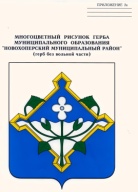 СОВЕТ  НАРОДНЫХ   ДЕПУТАТОВНОВОХОПЁРСКОГО МУНИЦИПАЛЬНОГО РАЙОНА ВОРОНЕЖСКОЙ ОБЛАСТИСЕДЬМОГО СОЗЫВАРЕШЕНИЕ«28»  сентября 2022 года     № 4            г. НовохопёрскО внесении изменений в решение Совета народных депутатов Новохопёрского муниципального района от 28.12.2021  года № 318 « О районном бюджете на 2022 год и на плановый период 2023 и 2024 годов»В  соответствии с Бюджетным кодексом  Российской Федерации, Положением о бюджетном процессе в Новохопёрском муниципальном районе, утвержденным решением Совета народных депутатов от 12.03.2021г. № 247,  Совет народных депутатов Новохопёрского  муниципального района Воронежской области РЕШИЛ:1. Внести в решение Совета народных депутатов Новохопёрского муниципального района от 28.12.2021  года № 318 «О районном бюджете на 2022 год и на плановый период 2023 и 2024 годов» следующие изменения:1.1. Пункт 1.1. статьи 1 «Основные характеристики районного бюджета на 2022 год и на плановый период 2023 и 2024 годов» изложить в следующей редакции: «1.1.Утвердить основные характеристики районного бюджета на 2022 год:         1) прогнозируемый общий объём доходов районного бюджета в сумме 1 297 095,01404 тыс. рублей, в том числе безвозмездные поступления в сумме  1 020 602,91404  тыс. рублей, из них: дотации –   132 417,00000  тыс. рублей,  субсидии – 528 245,18913 тыс. рублей, субвенции – 335 143,50000  тыс. рублей,  иные межбюджетные трансферты – 20 392,22491  тыс. рублей, прочие безвозмездные поступления – 4 405,00000 тыс.рублей  согласно приложению 1 к настоящему решению;2) общий объём расходов районного бюджета в сумме 1 336 679,15050 тыс. рублей;         3) прогнозируемый дефицит районного бюджета в сумме 39 584,13646 тыс.рублей;4) источники внутреннего финансирования дефицита районного бюджета на 2022 год и на плановый период 2023 и 2024 годов согласно приложению 1 к настоящему решению.»1.2. Пункты 7.1., 7.2 статьи 7 «Межбюджетные трансферты местным бюджетам» изложить в следующей редакции: «7.1. Утвердить объем дотаций и иных межбюджетных трансфертов из районного бюджета:1) в рамках муниципальной программы Новохоперского муниципального района «Управление муниципальными финансами Новохоперского муниципального района»:-объем дотации на выравнивание уровня  бюджетной обеспеченности бюджетов поселений Новохоперского муниципального района  на 2022 год в сумме  6 843,00000 тыс. рублей, на 2023 год в сумме 5 982,00000 тыс. рублей, на 2024 год в сумме 5 982,00000 тыс. рублей;- объем дотации на выравнивание бюджетной обеспеченности поселений из бюджета муниципального района на 2022 год в сумме  7 000,00000 тыс. рублей; на 2023 год в сумме 7 000,00000 тыс. рублей, на 2024 год в сумме 7 000,00000 тыс. рублей;- объем иных межбюджетных трансфертов на поддержку мер по обеспечению сбалансированности местных бюджетов на 2022 год  в сумме  81 092,10000 тыс. рублей;- объем иных межбюджетных трансфертов, передаваемых для компенсации дополнительных расходов, возникших в результате решений, принятых органами власти другого уровня на 2022 год  в сумме  645,50000 тыс. рублей;2) в рамках муниципальной программы Новохоперского муниципального района «Культура Новохопёрского муниципального района»:- объем межбюджетных трансфертов, передаваемых бюджетам поселений из районного бюджета на осуществление части полномочий  по организации библиотечного обслуживания населения, комплектования и обеспечения сохранности библиотечных фондов библиотек поселения в соответствии с заключенными соглашениями на 2022 год в сумме  5 570,10000 тыс.рублей;- объем иных межбюджетных трансфертов бюджетам поселений на реализацию мероприятий областной адресной программы капитального ремонта на  2022 год в сумме 0,00000 тыс.рублей, на 2023 год в сумме 0,00000 тыс. рублей, на 2024 год в сумме 14 329,40000 тыс.рублей;- объем иных межбюджетных трансфертов бюджетам поселений на реализацию мероприятий по адаптации зданий приоритетных культурно-зрелищных, библиотечных и музейных учреждений и прилегающих к ним территорий для беспрепятственного доступа инвалидов и других маломобильных групп населения с учетом их особых потребностей и получения ими услуг на  2022 год в сумме 497,00000 тыс.рублей, на 2023 год в сумме 0,00000 тыс. рублей, на 2024 год в сумме 0,00000 тыс. рублей;- объем иных межбюджетных трансфертов бюджетам поселений на оснащение и приобретение специального оборудования для организации доступа инвалидов к произведениям культуры и искусства, библиотечным фондам и информации в доступных форматах на  2022 год в сумме 180,00000 тыс.рублей, на 2023 год в сумме 0,00000 тыс. рублей, на 2024 год в сумме 0,00000 тыс. рублей;- объем иных межбюджетных трансфертов  бюджетам сельских поселений Новохопёрского муниципального района на поддержку отрасли культуры  (мероприятие «Государственная поддержка лучших работников сельских учреждений культуры») на 2022 год в сумме 51,07583 тыс. рублей;- объем иных межбюджетных трансфертов  бюджетам сельских поселений Новохоперского муниципального района на поддержку отрасли культуры  (мероприятие «Государственная поддержка лучших сельских учреждений культуры») на 2022 год в сумме 102,15167 тыс. рублей;- объем иных межбюджетных трансфертов  бюджетам городских и сельских поселений Новохопёрского муниципального района на государственную поддержку отрасли культуры  (мероприятие «Финансирование комплектования документных фондов общедоступных библиотек Воронежской области») на 2022 год в сумме 175,21272 тыс. рублей;3) в рамках муниципальной программы Новохоперского муниципального района муниципальная  целевая программа Новохоперского муниципального района  «Экономическое развитие»:- объем межбюджетных трансфертов, передаваемых бюджетам поселений из районного бюджета на осуществление части полномочий в области дорожного хозяйства по использованию автомобильных дорог в границах населенных пунктов поселения  и осуществление дорожной деятельности в соответствии с заключенными соглашениями на 2022 год в сумме 18 208,93123 тыс. рублей;- объем  иных межбюджетных трансфертов, передаваемых бюджетам поселений из бюджета муниципального района, на капитальный ремонт и ремонт автомобильных дорог общего пользования местного значения на 2022 год в сумме 44 266,60000 тыс. рублей;4) в рамках муниципальной программы Новохоперского муниципального района муниципальная  целевая программа Новохоперского муниципального района  «Энергосбережение и повышение энергетической эффективности, обеспечение качественными жилищно-коммунальными услугами населения Новохоперского муниципального района»:- объем иных межбюджетных трансфертов, передаваемых бюджетам поселений из бюджета муниципального района на софинансирование расходных обязательств, возникших при выполнении полномочий органов местного самоуправления по вопросам местного значения в сфере обеспечения уличного освещения на 2022 год в сумме 4 294,78782  тыс. рублей; на 2023 год в сумме 4 294,78782  тыс. рублей, на 2024 год в сумме 4 294,78782  тыс. рублей;- объем иных межбюджетных трансфертов, передаваемых бюджетам поселений из бюджета муниципального района на софинансирование расходных обязательств, возникших при выполнении полномочий органов местного самоуправления по вопросам местного значения в сфере модернизации уличного освещения на 2022 год в сумме 5 253,77900  тыс. рублей; - объем иных межбюджетных трансфертов, передаваемых бюджетам поселений из бюджета муниципального района, на софинансирование объектов капитального строительства муниципальной собственности на  2022 год в сумме 87 467,90000 тыс.рублей, на 2023 год в сумме 0,00000 тыс. рублей, на 2024 год в сумме 45 230,80000 тыс. рублей;- объем иных межбюджетных трансфертов, передаваемых бюджетам поселений из бюджета муниципального района, на софинансирование расходов муниципальных образований на приобретение коммунальной специализированной техники и оборудования на 2022 год в сумме 11 895,26031  тыс. рублей; 5) в рамках муниципальной программы Новохоперского муниципального района «Муниципальное управление и гражданское общество Новохоперского муниципального района»:- объем иных межбюджетных трансфертов, передаваемых для компенсации дополнительных расходов, возникших в результате решений, принятых органами власти другого уровня на 2022 год  в сумме  98,81000 тыс. рублей;- объем  иных межбюджетных трансфертов на поощрение муниципальных образований Воронежской области за наращивание налогового (экономического) потенциала на 2022 год  в сумме  1978,19246 тыс. рублей;- объем иных межбюджетных трансфертов на поощрение поселений Новохоперского муниципального района по результатам оценки эффективности их деятельности на 2022 год  в сумме  80,00000 тыс. рублей;6) в рамках муниципальной программы Новохоперского муниципального района муниципальная  целевая программа Новохоперского муниципального района  «Комплексное развитие сельских территорий Новохопёрского муниципального района»:- объем иных межбюджетных трансфертов на мероприятие по благоустройству сельских территорий на 2022 год в сумме 328,50000  тыс. рублей;- объем иных межбюджетных трансфертов, передаваемых бюджетам поселений из бюджета муниципального района на развитие транспортной инфраструктуры на сельских территориях на 2022 год в сумме 85 335,30000  тыс. рублей.            7.2. Утвердить распределение межбюджетных трансфертов местным бюджетам на 2021 год и  на плановый период 2022 и 2023 годов согласно приложению 11 к настоящему решению.»1.3. Приложение 1 к решению «Источники внутреннего финансирования дефицита районного бюджета на 2022 год и на плановый период 2023 и 2024 годов» изложить в новой редакции согласно приложению 1 к настоящему решению.1.4. Приложение 2 к решению «Поступление доходов районного бюджета по кодам  видов доходов, подвидов доходов на 2022 год и плановый период 2023 и 2024 годов» изложить в новой редакции согласно приложению 2 к настоящемурешению.1.5. Приложение 5 к решению «Ведомственная структура расходов районного бюджета на 2022 год и на плановый период 2023 и 2024 годов» изложить в новой редакции согласно приложению 3 к настоящему решению.1.6. Приложение 6 к решению «Распределение бюджетных ассигнований по разделам, подразделам, целевым статьям (муниципальным программам Новохопёрского муниципального района), группам видов расходов классификации расходов районного бюджета на 2022 год и на плановый период 2023 и 2024 годов» изложить в новой редакции согласно приложению 4 к настоящему решению.1.7. Приложение 7 к решению «Распределение бюджетных ассигнований по целевым статьям (муниципальным программам Новохопёрского муниципального района), группам видов расходов, разделам, подразделам классификации расходов районного бюджета на 2022 год и на плановый период 2023 и 2024 годов» изложить в новой редакции согласно приложению 5 к настоящему решению.1.8. Приложение 11 к решению таблицу 3 «Распределение иных межбюджетных трансфертов на поддержку мер по обеспечению сбалансированности местных бюджетов на 2022 год» изложить в новой редакции согласно приложению 6 к настоящему решению.1.9. Приложение 11 к решению таблицу 9 «Распределение иных межбюджетных трансфертов, передаваемых бюджетам поселений из бюджета муниципального района, на капитальный ремонт и ремонт автомобильных дорог общего пользования местного значения на 2022 год» изложить в новой редакции согласно приложению 7 к настоящему решению.1.10. Приложение 11 к решению таблицу 11 «Распределение иных межбюджетных трансфертов, передаваемых бюджетам поселений из бюджета муниципального района на софинансирование расходных обязательств, возникших при выполнении полномочий органов местного самоуправления по вопросам местного значения в сфере модернизации уличного освещения на 2022 год» изложить в новой редакции согласно приложению 8 к настоящему решению.1.12. Приложение 11 к решению таблицу 20 «Распределение иных межбюджетных трансфертов, передаваемых для компенсации дополнительных расходов, возникших в результате решений, принятых органами власти другого уровня на 2022 год» согласно приложению 9 к настоящему решению.1.13. Приложение 11 к решению таблицу 13 «Распределение иных межбюджетных трансфертов, передаваемых бюджетам поселений из бюджета муниципального района, на мероприятия по развитию градостроительной деятельности на 2022 год» к решению исключить.2. Настоящее решение вступает в силу  со дня  его официального опубликования.Глава муниципального района                                                       В.В. КоролевПредседатель Совета народныхдепутатов муниципального района                                                А.А. КалюжинИсточники внутреннего финансирования дефицита районного бюджета на 2022 год и на плановый период 2023 и 2024 годовПоступление доходов районного бюджета по кодам видов доходов, подвидов доходов на 2022 год и на плановый период 2023 и 2024 годовСумма (тыс.рублей)Ведомственная структура расходов районного бюджета на 2022 год и на плановый период 2023 и 2024 годовСумма (тыс. рублей)Распределение бюджетных ассигнований по разделам, подразделам, целевым статьям (муниципальным программам Новохопёрского муниципального района), группам видов расходов классификации расходов районного бюджета на 2022 год и на плановый период 2023 и 2024 годовСумма (тыс. рублей)Распределение бюджетных ассигнований по целевым статьям (муниципальным программам Новохопёрского муниципального района), группам видов расходов, разделам, подразделам классификации расходов районного бюджета на 2022 год и на плановый период 2023 и 2024 годовСумма (тыс. рублей)Распределение иных межбюджетных трансфертов на поддержку мер по обеспечению сбалансированности местных бюджетов на 2022 годТаблица 3тыс.рублейРаспределение иных межбюджетных трансфертов, передаваемых бюджетам поселений из бюджета муниципального района, на капитальный ремонт и ремонт автомобильных дорог общего пользования местного значения на 2022 годТаблица 9тыс.рублейРаспределение иных межбюджетных трансфертов, передаваемых бюджетам поселений из бюджета муниципального района на софинансирование расходных обязательств, возникших при выполнении полномочий органов местного самоуправления по вопросам местного значения в сфере модернизации уличного освещения на 2022 годТаблица 11тыс.рублейРаспределение иных межбюджетных трансфертов, передаваемых для компенсации дополнительных расходов, возникших в результате решений, принятых органами власти другого уровня на 2022 годТаблица 20тыс.рублейПриложение 1                                                                                                     к решению Совета народных депутатов                                                                                                 Новохопёрского муниципального районаот  «28» сентября 2022 года № 4Приложение 1к Решению Совета народных депутатовНовохопёрского муниципального района"О районном бюджете на 2022 год и на плановый период 2023 и 2024 годов"от  28.12.2022 г.   № 318               Сумма (тыс.рублей)               Сумма (тыс.рублей)               Сумма (тыс.рублей)               Сумма (тыс.рублей)               Сумма (тыс.рублей)               Сумма (тыс.рублей)НаименованиеКод бюджетной классификации2022 год2023 год2024 год12345ИСТОЧНИКИ ВНУТРЕННЕГО ФИНАНСИРОВАНИЯ ДЕФИЦИТА БЮДЖЕТА01 00 00 00 00 0000 00039 584,136460,000000,00000Изменение остатков средств на счетах по учету средств бюджета01 05 00 00 00 0000 00039 584,136460,000000,00000Увеличение остатков средств бюджетов01 05 00 00 00 0000 5001 327 095,014041 390 644,115991 135 410,17033Увеличение прочих остатков денежных средств бюджетов муниципальных районов01 05 02 01 05 0000 5101 327 095,014041 390 644,115991 135 410,17033Уменьшение остатков средств бюджетов01 05 00 00 00 0000 6001 366 679,150501 390 644,115991 135 410,17033Уменьшение прочих остатков денежных средств бюджетов муниципальных районов01 05 02 01 05 0000 6101 366 679,150501 390 644,115991 135 410,17033Иные источники внутреннего финансирования дефицитов бюджетов01 06 00 00 00 0000 0000,000000,000000,00000Бюджетные кредиты, предоставленные внутри страны в валюте Российской Федерации 01 06 05 00 00 0000 0000,000000,000000,00000Предоставление бюджетных кредитов внутри страны в валюте Российской Федерации01 06 05 00 00 0000 50030 000,0000010 000,0000010 000,00000Предоставление бюджетных кредитов другим бюджетам бюджетной системы Российской Федерации из бюджетов муниципальных районов в валюте Российской Федерации01 06 05 02 05 0000 54030 000,0000010 000,0000010 000,00000Возврат бюджетных кредитов, предоставленных внутри страны в валюте Российской Федерации01 06 05 00 00 0000 60030 000,0000010 000,0000010 000,00000Возврат бюджетных кредитов, предоставленных другим бюджетам бюджетной системы Российской Федерации из бюджетов муниципальных районов в валюте Российской Федерации01 06 05 02 05 0000 64030 000,0000010 000,0000010 000,00000Приложение 2                                                                                                      к решению Совета народных депутатов                                                                                                 Новохопёрского муниципального районаот  «28» сентября 2022 года № 4Приложение 2к Решению Совета народных депутатовНовохопёрского муниципального района"О районном бюджете на 2022 год и на плановый период 2023 и 2024 годов"от  28.12.2021г.   № 318НаименованиеКод бюджетной классификации2022 год2023 год2024 год12345Налоговые и неналоговые доходы276 492,10000214 858,30000221 779,90000Налоги на прибыль, доходы1 01 00000 00 0000 000135 197,00000140 861,50000146 947,50000Налог на доходы физических лиц1 01 02000 01 0000 110135 197,00000140 861,50000146 947,50000 Налоги на товары (работы , услуги), реализуемые на территории Российской Федерации 1 03 00000 00 0000 00016 844,4000017 266,1000018 201,70000Акцизы по подакцизным товарам (продукции), производимым на территории Российской Федерации1 03 02000 01 0000 110    16 844,4000017 266,1000018 201,70000Налоги на совокупный доход1 05 00000 00 0000 00019 266,7000019 266,7000019 266,70000Налог, взимаемый в связи с применением упрощенной системы налогообложения1 05 01000 00 0000 110  5 500,000005 500,000005 500,00000Налог, взимаемый в связи с применением патентной системы налогообложения1 05 04000 02 0000 110  2 500,000002 500,000002 500,00000Единый сельскохозяйственный налог1 05 03000 01 0000 11011 266,7000011 266,7000011 266,70000Государственная пошлина1 08 00000 00 0000 0003 550,000003 650,000003 700,00000Государственная      пошлина      по      делам, рассматриваемым  в   судах   общей   юрисдикции, мировыми судьями1 08 03000 01 0000 110  3 550,000003 650,000003 700,00000Доходы от использования имущества, находящегося в государственной и муниципальной собственности1 11 00000 00 0000 00020 200,0000020 200,0000020 000,00000Доходы, получаемые в виде арендной платы за земельные участки, государственная собственность на которые не разграничена, а также средства от продажи  права на заключение договоров аренды указанных земельных участков1 11 05010 00 0000 120  19 200,0000019 200,0000019 000,00000Доходы от  сдачи  в  аренду  имущества, находящегося в  оперативном  управлении органов    государственной власти, огранов местного самоуправления, органов управления государственными внебюджетными фондами и созданных ими учреждений (за исключением имущества  муниципальных  автономных учреждений)1 11 05030 00 0000 120800,00000800,00000800,00000 Доходы от сдачи в аренду имущества, составляющего государственную (муниципальную) казну (за исключением земельных участков)1 11 05070 00 0000 120200,00000200,00000200,00000Платежи при пользовании природными ресурсами1 12 00000 00 0000 0002 100,000002 100,000002 100,00000Плата за негативное воздействие на окружающую среду1 12 01000 01 0000 1202 100,000002 100,000002 100,00000Доходы  от   оказания платных  услуг   и   компенсации затрат государства1 13 00000 00 0000 00010 184,0000010 184,0000010 184,00000Доходы  от   оказания платных  услуг (работ) 1 13 01000 00 0000 13010 184,0000010 184,0000010 184,00000Доходы от продажи материальных и нематериальных активов1 14 00000 00 0000 00067 870,000000,000000,00000Доходы от продажи земельных участков, государственная собственность на которые не разграничена1 14 06010 00  0000 43067 870,000000,000000,00000Штрафы, санкции, возмещение ущерба1 16 00000 00 0000 000 1 100,000001 150,000001 200,00000Штрафы, санкции, возмещение ущерба1 16 00000 00 0000 0001 100,000001 150,000001 200,00000Прочие неналоговые доходы1 17 00000 00 0000 000180,00000180,00000180,00000Прочие неналоговые доходы1 17 05050 05 0000 000180,00000180,00000180,00000Безвозмездные поступления2 00 00000 00 0000 1501 020 602,914041 165 785,81599903 630,27033Безвозмездные поступления от других бюджетов бюджетной системы РФ2 02 00000 00 0000 0001 016 197,914041 165 710,81599903 555,27033Дотации бюджетам бюджетной системы Российской Федерации 2 02 10000 00 0000 150132 417,0000097 609,0000098 871,00000Дотации бюджетам муниципальных районов на выравнивание  бюджетной обеспеченности из бюджета субъекта Российской Федерации2  02 15001 05 0000 150132 023,0000097 609,0000098 871,00000Дотации бюджетам  муниципальных районов на поддержку мер по обеспечению сбалансированности местных бюджетов2  02 15002 05 0000 150394,000000,000000,00000Субсидии бюджетам бюджетной системы Российской Федерации (межбюджетные субсидии)2 02 20000 00 0000 150528 245,18913732 687,91599448 383,67033Субсидии бюджетам муниципальных районов на строительство и реконструкцию (строительство и реконструкция (модернизация) объектов питьевого снабжения )2 02 25243 05 0000 15074 763,900000,000000,00000Субсидии бюджетам муниципальных районов на софинансирование капитальных вложений в объекты муниципальной собственности  (развитие и модернизация общего образования)        2 02 20077 05 0000 150205 354,00000582 782,400000,00000Прочие субсидии бюджетам муниципальных районов (материально-техническое оснащение муниципальных общеобразовательных      организаций )2 02 29999 05 0000 150100,00000100,00000100,00000Прочие субсидии бюджетам муниципальных районов (обеспечение учащихся общеобразовательных учреждений молочной продукцией)2 02 29999 05 0000 1501 711,600001 801,200001 895,60000Прочие субсидии бюджетам муниципальных районов         (на предоставление финансовой поддержки поселения)2 02 29999 05 0000 15035 446,000000,000000,00000Субсидии бюджетам муниципальных районов на реализацию мероприятий государственной программы Российской Федерации "Доступная среда" (на реализацию мероприятий по адаптации зданий приоритетных культурно-зрелищных, библиотечных и музейных учреждений и прилегающих к ним территорий для беспрепятственного доступа инвалидов и других маломобильных групп населения с учетом их особых потребностей и получения ими услуг2 02 25027 05 0000 150497,000000,000000,00000Субсидии бюджетам муниципальных районов на реализацию мероприятий государственной программы Российской Федерации "Доступная среда" (на оснащение  и приобретение специального оборудования для организации доступа инвалидов  к произведениям культуры и искусства, библиотечным фондам и информации в доступных форматах2 02 25027 05 0000 150180,000000,000000,00000Субсидии  бюджетам муниципальных районов на реализацию мероприятий по обеспечению жильем молодых семей2 02 25497 05 0000 1505 761,600003 825,248643 770,64220Прочие субсидии  бюджетам муниципальных районов (на организацию отдыха детей в каникулярное время)2 02 29999 05 0000 150952,00000990,000001 030,00000Субсидии  бюджетам муниципальных районов  на поддержку отрасли культуры  ( оснащение образовательных учреждений в сфере культуры (детских школ искусств и училищ) музыкальными инструментами, оборудованием и материалами)2 02 25519 05 0000 1500,000005 102,039220,00000Субсидии  бюджетам муниципальных районов на обеспечение комплексного развития сельских территорий2 02 25576  05 0000 150286,000000,000000,00000Прочие субсидии  бюджетам муниципальных районов( на софинансирование расходов муниципальных образований на приобретение коммунальной специализированной техники и оборудования)2 02 29999 05 0000 15012 921,000000,000000,00000Прочие субсидии  бюджетам муниципальных районов (на софинансирование расходных обязательств, возникающих при выполнении полномочий в сфере обеспечения уличного освещения)2 02 29999 05 0000 1504 294,787824 294,787824 294,78782Субсидии  бюджетам муниципальных районов на организацию бесплатного горячего питания обучающихся, получающих начальное общее образование в государственных и муниципальных образовательных организациях2 02 25304  05 0000 15012 764,2000013 195,3000013 594,00000Прочие субсидии  бюджетам муниципальных районов (на софинансирование расходных обязательств, возникающих при выполнении полномочий органов самоуправления по вопросам местного значения в сфере модернизации  уличного освещения)2 02 29999 05 0000 1505 253,779000,000000,00000Прочие субсидии  бюджетам муниципальных районов (на реализацию мероприятий областной адресной программы капитального ремонта (государственная программа Воронежской области "Развитие образования"))2 02 29999 05 0000 15011 208,3000016 000,000000,00000Прочие субсидии  бюджетам муниципальных районов (на реализацию мероприятий областной адресной программы капитального ремонта (государственная программа Воронежской области "Развитие культуры и туризма"))2 02 29999 05 0000 1500,000000,0000014 329,40000Прочие субсидии  бюджетам муниципальных районов (на  реализацию мероприятий по созданию условий для развития физической культуры и массового спорта)2 02 29999  05 0000 150800,000001 400,000001 400,00000Прочие субсидии  бюджетам муниципальных районов (на организацию отдыха и оздоровления детей и молодежи)2 02 29999  05 0000 1504 941,400003 139,100003 264,70000Прочие субсидии  бюджетам муниципальных районов (на мероприятия по развитию градостроительной деятельности)2 02 29999  05 0000 1500,000000,000000,00000Субсидии  бюджетам муниципальных районов  на поддержку отрасли культуры  (комплектование документных фондов общедоступных библиотек)2 02 25519 05 0000 150174,94031174,94031174,94031Прочие субсидии бюджетам муниципальных районов (материально-техническое оснащение музеев )2 02 29999 05 0000 1500,000003 596,400000,00000Субсидии бюджетам муниципальных районов на осуществление дорожной деятельности в отношении автомобильных дорог общего пользования, а также капитального ремонта и ремонта дворовых территорий многоквартирных домов, проездов к дворовым территориям многоквартирных домов населенных пунктов 2 02 20216 05 0000 15044 266,6000040 068,2000040 068,20000Прочие субсидии бюджетам муниципальных районов (на улучшение жилищных условий граждан, проживающих на сельских территориях)2 02 29999 05 0000 1500,000000,000001 019,50000Прочие субсидии бюджетам муниципальных районов (на организацию системы раздельного накопления твердых коммунальных отходов)2 02 29999 05 0000 1500,000003 300,000003 300,00000Субсидии бюджетам муниципальных районов на софинансирование капитальных вложений в объекты муниципальной собственности             (строительство и реконструкция объектов водоснабжения )2 02 20077 05 0000 15012 692,0000052 918,30000315 098,60000Субсидии бюджетам муниципальных районов на обеспечение комплексного  развития сельских территорий 2 02 25576 05 0000 1500,000000,0000045 043,30000Субсидии  бюджетам муниципальных районов  на поддержку отрасли культуры 2 02 25519 05 0000 150153,192000,000000,00000Субсидии  бюджетам муниципальных районов  на развитие транспортной инфраструктуры на сельских территориях2 02 25372 05 0000 15085 242,600000,000000,00000Прочие субсидии бюджетам муниципальных районов (на поддержку социально ориентированных организаций)2 02 29999  05 0000 150896,800000,000000,00000Прочие субсидии бюджетам муниципальных районов (на  развитие общеобразовательных учреждений)2 02 29999  05 0000 1502 400,000000,000000,00000Прочие субсидии бюджетам муниципальных районов (на поддержку ЮИД)2 02 29999  05 0000 150171,790000,000000,00000Прочие субсидии бюджетам муниципальных районов (на организацию перевозок пассажиров)2 02 29999  05 0000 1502 710,500000,000000,00000Прочие субсидии бюджетам муниципальных районов (подготовка к отопительному сезону)2 02 29999  05 0000 1502 301,200000,000000,00000Субвенции бюджетам субъектов Российской Федерации и муниципальных образований2 02 03000 00 0000 150335 143,50000317 008,70000338 674,40000Единая субвенция   на создание и  организацию деятельности комиссий по делам несовершеннолетних и защите их прав, организации и осуществлению деятельности по опеке и попечительству2 02 39998 05 0000 1501 821,000001 789,000001 855,00000Единая субвенция бюджетам муниципальных районов (на осуществление полномочий по расчету и предоставлению дотаций на выравнивание бюджетной обеспеченности поселений)2 02 30024 05 0000 1506 843,000005 982,000005 982,00000Субвенции бюджетам муниципальных районов на выполнение передаваемых полномочий субъектов Российской Федерации  (на создание и организацию деятельности административных комиссий)2 02 30024 05 0000 150416,00000409,00000424,00000Субвенции бюджетам муниципальных районов на выполнение передаваемых полномочий субъектов Российской Федерации (на осуществление полномочий по сбору информации от поселений, входящих в муниципальный район, необходимой для ведения регистра муниципальных нормативных правовых актов)2 02 30024 05 0000 150446,00000439,00000455,00000Субвенции  бюджетам муниципальных образований  на компенсацию части платы, взимаемой с родителей (законных представителей) за присмотр и уход за детьми, посещающими образовательные организации, реализующие образовательные программы дошкольного образования2 02 30029 05 0000 150454,00000472,00000491,00000Прочие субвенции бюджетам муниципальных образований (на обеспечение государственных гарантий реализации прав на получение общедоступного дошкольного образования)2 02 39999 05 0000 15071 698,7000064 496,2000071 043,10000Прочие субвенции бюджетам муниципальных образований (на обеспечение государственных гарантий реализации прав на получение общедоступного и бесплатного начального общего, основного общего, среднего общего образования в муниципальных общеобразовательных организациях, обеспечение дополнительного образования детей с муниципальных общеобразовательных организациях)2 02 39999 05 0000 150231 287,40000221 671,40000236 073,70000Прочие субвенции бюджетам муниципальных образований (на осуществление отдельных государственных полномочий в области обращения с животными без владельцев)2 02 39999 05 0000 150442,5000039,3000049,10000Единая субвенция бюджетам муниципальных образований (для осуществления отдельных государственных полномочий по оказанию мер социальной поддержки семьям, взявшим на воспитание детей-сирот и детей, оставшихся без попечения родителей)2 02 39998 05 0000 15021 685,1000021 710,8000022 301,50000Субвенции бюджетам муниципальных районов на осуществление полномочий по составлению (изменению) списков кандидатов в присяжные заседатели федеральных судов общей юрисдикции в Российской Федерации2 02 35120 05 0000 15049,800000,000000,00000Иные межбюджетные трансферты2 02 04000 00 0000 15020 392,2249118 405,2000017 626,20000Межбюджетные трансферты  бюджетам муниципальных районов на ежемесячное денежное вознаграждение за классное руководство педагогическим работникам  государственных и муниципальных общественных организаций2 02 45303  05 0000 15016 405,2000016 405,2000017 438,70000Межбюджетные трансферты, передаваемые бюджетам муниципальных районов для компенсации дополнительных расходов, возникших в результате решений, принятых органами власти другого уровня2 02 45160  05 0000 1502 724,310000,000000,00000   Иные  межбюджетные трансферты  бюджетам муниципальных районов   (покупка автотраспорта)                                                                                                                                                                                                                                                                                  2 02 49999 05 0000 1500,000002 000,000000,00000 Межбюджетные трансферты, передаваемые бюджетам муниципальных районов  из бюджетов поселений на осуществление части полномочий по решению вопросов местного значения в соответствии с заключенными соглашениями2 02 04014 05 0000 150513,207000,000000,00000   Иные  межбюджетные трансферты  бюджетам муниципальных районов      (доля софинансирования)    2 02 49999 05 0000 150147,507910,00000187,50000   Иные  межбюджетные трансферты  бюджетам муниципальных районов      (доля софинансирования)    2 02 49999 05 0000 150147,507910,00000187,50000   Иные  межбюджетные трансферты  бюджетам муниципальных районов   (на поощрение по результатам конкурса АПК)                                                                                                                                                                                                                                                                                  2 02 49999 05 0000 150200,000000,000000,00000   Иные  межбюджетные трансферты  бюджетам муниципальных районов   (на размещение и содержание беженцев)                                                                                                                                                                                                                                                                                  2 02 49999 05 0000 150402,000000,000000,00000Прочие безвозмездные поступления 2 07 00000 00 0000 1804 405,0000075,0000075,00000Прочие безвозмездные поступления в бюджеты муниципальных районов2 07 05000 05 0000 1804 405,0000075,0000075,00000ВСЕГО:1 297 095,014041 380 644,115991 125 410,17033ВСЕГО:1 297 095,014041 380 644,115991 125 410,17033    Приложение 3                                                                                                      к решению Совета народных депутатов                                                                                                 Новохопёрского муниципального районаот  «28» сентября 2022 года № 4Приложение 5к Решению Совета народных депутатовНовохопёрского муниципального района"О районном бюджете на 2022 год и на плановый период 2023 и 2024 годов"от  28.12.2021г.   № 318НаименованиеГРБСРзПРЦСРВР2022 год2023 год2024 год123456789ВСЕГО:1 336 679,150501 372 830,115991 109 373,17033РЕВИЗИОННАЯ КОМИССИЯ НОВОХОПЕРСКОГО МУНИЦИПАЛЬНОГО РАЙОНА ВОРОНЕЖСКОЙ ОБЛАСТИ9081 704,000001 517,000001 517,00000Общегосударственные вопросы908011 684,000001 517,000001 517,00000Обеспечение деятельности финансовых, налоговых и таможенных органов и органов финансового (финансово-бюджетного) надзора90801061 684,000001 517,000001 517,00000Муниципальная программа Новохопёрского муниципального района «Муниципальное управление и гражданское общество Новохопёрского муниципального района»908010612 0 00 000001 684,000001 517,000001 517,00000Подпрограмма «Финансовое и материально- техническое обеспечение деятельности органов местного самоуправления Новохоперского муниципального района»908010612 3 00 000001 684,000001 517,000001 517,00000Основное мероприятие «Обеспечение деятельности ревизионной комиссии»908010612 3 09 000001 684,000001 517,000001 517,00000Расходы на обеспечение деятельности ревизионной комиссии (Расходы на выплаты персоналу в целях обеспечения выполнения функций государственными (муниципальными) органами, казенными учреждениями, органами управления государственными внебюджетными фондами)908010612 3 09 820501001 654,000001 497,000001 497,00000Расходы на обеспечение деятельности ревизионной комиссии (Закупка товаров, работ и услуг для обеспечения государственных (муниципальных)  нужд)908010612 3 09 8205020030,0000020,0000020,00000Профессиональная подготовка, переподготовка и повышение квалификации908070520,000000,000000,00000Муниципальная  программа «Муниципальное управление и гражданское общество Новохоперского муниципального района»908070512 0 00 0000020,000000,000000,00000Подпрограмма «Подготовка, переподготовка и повышение квалификации кадров органов местного самоуправления Новохопёрского муниципального района»908070512 2 00 0000020,000000,000000,00000Основное мероприятие «Заключение договоров на подготовку, переподготовку и повышение квалификации»908070512 2 02 0000020,000000,000000,00000Подготовка, переподготовка и повышения квалификации кадров местного самоуправления (Закупка товаров, работ и услуг для обеспечения государственных (муниципальных)  нужд)908070512 2 02 8063020020,000000,000000,00000СОВЕТ НАРОДНЫХ ДЕПУТАТОВ НОВОХОПЕРСКОГО МУНИЦИПАЛЬНОГО РАЙОНА ВОРОНЕЖСКОЙ ОБЛАСТИ910874,90000819,40000819,40000Общегосударственные вопросы91001874,90000819,40000819,40000Функционирование законодательных (представительных) органов государственной власти и представительных органов муниципальных образований9100103874,90000819,40000819,40000Муниципальная программа Новохопёрского муниципального района «Муниципальное управление и гражданское общество Новохопёрского муниципального района»910010312 0 00 00000874,90000819,40000819,40000Подпрограмма «Финансовое и материально- техническое обеспечение деятельности органов местного самоуправления Новохоперского муниципального района»910010312 3 00 00000874,90000819,40000819,40000Основное мероприятие «Финансовое и материально- техническое обеспечение деятельности органов местного самоуправления»910010312 3 08 00000874,90000819,40000819,40000Расходы на обеспечение функций муниципальных органов местного самоуправления (Расходы на выплаты персоналу в целях обеспечения выполнения функций государственными (муниципальными) органами, казенными учреждениями, органами управления государственными внебюджетными фондами)910010312 3 08 82010100538,00000482,50000482,50000Расходы на обеспечение функций муниципальных органов местного самоуправления (Закупка товаров, работ и услуг для обеспечения государственных (муниципальных)  нужд)910010312 3 08 82010200334,40000334,40000334,40000Расходы на обеспечение функций муниципальных органов местного самоуправления (Иные бюджетные ассигнования)910010312 3 08 820108002,500002,500002,50000МУНИЦИПАЛЬНОЕ КАЗЕННОЕ УЧРЕЖДЕНИЕ НОВОХОПЕРСКОГО МУНИЦИПАЛЬНОГО РАЙОНА ВОРОНЕЖСКОЙ ОБЛАСТИ "НОВОХОПЕРСКИЙ ЦЕНТР РАЗВИТИЯ КУЛЬТУРЫ, ТУРИЗМА И БИБЛИОТЕЧНО-ИНФОРМАЦИОННОЙ ДЕЯТЕЛЬНОСТИ"92234 358,3723837 958,1392229 259,70000Жилищно-коммунальное хозяйство92705751,093940,000000,00000Коммунальное хозяйство9270502751,093940,000000,00000Основное мероприятие «Строительство и, реконструкция и ремонт котельных, находящихся в муниципальной собственности»927050209 0 02 00000751,093940,000000,00000Подготовка объектов теплоэнергетического хозяйства и коммунальной инфраструктуры к очередному отопительному периоду (Закупка товаров, работ и услуг для обеспечения государственных (муниципальных)  нужд)927050209 0 02 S9120200751,093940,000000,00000Образование9220717 527,8128320 954,0392215 852,00000Дополнительное образование детей922070317 527,8128320 954,0392215 852,00000Муниципальная  программа «Культура Новохопёрского муниципального района»922070303 0 00 0000017 527,8128320 954,0392215 852,00000Региональный проект «Культурная среда»922070303 0 А1 000000,000005 102,039220,00000Государственная поддержка отрасли культуры (Закупка товаров, работ и услуг для обеспечения государственных (муниципальных)  нужд)922070303 0 А1 551902000,000005 102,039220,00000Основное мероприятие «Развитие дополнительного образования детей»922070303 0 04 0000017 527,8128315 852,0000015 852,00000Расходы на обеспечение деятельности (оказание услуг) учреждений дополнительного образования (Расходы на выплаты персоналу в целях обеспечения выполнения функций государственными (муниципальными) органами, казенными учреждениями, органами управления государственными внебюджетными фондами)922070303 0 04 8061010016 843,9000015 269,2000015 269,20000Расходы на обеспечение деятельности (оказание услуг) учреждений дополнительного образования  (Закупка товаров, работ и услуг для обеспечения государственных (муниципальных)  нужд)922070303 0 04 80610200682,91283581,80000581,80000Расходы на обеспечение деятельности (оказание услуг) учреждений дополнительного образования (Иные бюджетные ассигнования)922070303 0 04 806108001,000001,000001,00000Культура, кинематография9220816 079,4656117 004,1000013 407,70000Культура92208012 872,527646 444,900002 848,50000Муниципальная  программа «Культура Новохопёрского муниципального района»922080103 0 00 000002 872,527646 444,900002 848,50000Региональный проект «Культурная среда»922080103 0 А1 000000,000003 596,400000,00000Техническое оснащение муниципальных музеев (Закупка товаров, работ и услуг для обеспечения государственных (муниципальных)  нужд)   922080103 0 А1 559002000,000003 596,400000,00000Основное мероприятие «Развитие музейного дела»922080103 0 02 000002 872,527642 848,500002 848,50000Расходы на обеспечение деятельности (оказание услуг) муниципальных учреждений (Расходы на выплаты персоналу в целях обеспечения выполнения функций государственными (муниципальными) органами, казенными учреждениями, органами управления государственными внебюджетными фондами)922080103 0 02 005901002 226,400002 226,400002 226,40000Расходы на обеспечение деятельности (оказание услуг) муниципальных учреждений (Закупка товаров, работ и услуг для обеспечения государственных (муниципальных)  нужд)922080103 0 02 00590200644,12764620,10000620,10000Расходы на обеспечение деятельности (оказание услуг) муниципальных учреждений (Иные бюджетные ассигнования)922080103 0 02 005908002,000002,000002,00000Другие вопросы в области культуры, кинематографии922080413 206,9379710 559,2000010 559,20000Муниципальная  программа «Культура Новохопёрского муниципального района»922080403 0 00 0000013 206,9379710 559,2000010 559,20000Основное мероприятие «Организация и проведение мероприятий, посвященных значимым событиям российской культуры»922080403 0 08 00000173,0740050,0000050,00000Мероприятия в сфере культуры и кинематографии (Закупка товаров, работ и услуг для государственных (муниципальных)  нужд)922080403 0 08 84860200173,0740050,0000050,00000Основное мероприятие «Финансовое обеспечение деятельности районных муниципальных учреждений»922080403 0 09 0000013 033,8639710 509,2000010 509,20000Расходы на обеспечение деятельности (оказание услуг) муниципальных учреждений (Расходы на выплаты персоналу в целях обеспечения выполнения функций государственными (муниципальными) органами, казенными учреждениями, органами управления государственными внебюджетными фондами)922080403 0 09 005901007 250,900006 576,100006 576,10000Расходы на обеспечение деятельности (оказание услуг) муниципальных учреждений (Закупка товаров, работ и услуг для обеспечения государственных (муниципальных)  нужд)922080403 0 09 005902005 087,963973 238,100003 238,10000Расходы на обеспечение деятельности (оказание услуг) муниципальных учреждений (Иные бюджетные ассигнования)922080403 0 09 00590800695,00000695,00000695,00000МУНИЦИПАЛЬНОЕ  КАЗЕННОЕ УЧРЕЖДЕНИЕ  НОВОХОПЕРСКОГО МУНИЦИПАЛЬНОГО РАЙОНА ВОРОНЕЖСКОЙ ОБЛАСТИ "НОВОХОПЕРСКИЙ РЕСУРСНЫЙ ЦЕНТР РАЗВИТИЯ ОБРАЗОВАНИЯ"924340 025,46003315 557,31200308 066,78200Жилищно-коммунальное хозяйство92405871,0128048,0000048,00000Другие вопросы в области жилищно-коммунального хозяйства9240505871,0128048,0000048,00000Муниципальная программа Новохопёрского муниципального района «Энергосбережение и повышение энергетической эффективности, обеспечение качественными жилищно-коммунальными услугами населения»924050509 0 00 00000871,0128048,0000048,00000Основное мероприятие «Строительство и, реконструкция и ремонт котельных, находящихся в муниципальной собственности»924050509 0 02 00000823,012800,000000,00000Подготовка объектов теплоэнергетического хозяйства и коммунальной инфраструктуры к очередному отопительному периоду (Закупка товаров, работ и услуг для обеспечения государственных (муниципальных)  нужд)924050509 0 02 S9120200823,012800,000000,00000Подпрограмма «Энергосбережение и повышение энергетической эффективности, обеспечение в организациях с участием муниципального образования Новохопёрского муниципального района»924050509 1 00 0000048,0000048,0000048,00000Основное мероприятие «Проведение обучающих семинаров с некоммерческими, общественными организациями, экологическими объединениями по проблематике энергосбережения»924050509 1 03 0000048,0000048,0000048,00000Повышение энергетической эффективности экономики Воронежской области и сокращение энергетических издержек в бюджетном секторе (Закупка товаров, работ и услуг для обеспечения государственных (муниципальных)  нужд)924050509 1 03 8122020048,0000048,0000048,00000Образование92407316 206,24723291 910,61200283 810,38200Дошкольное образование924070181 376,2800073 663,7000075 873,70000Муниципальная программа Новохопёрского муниципального района «Развитие образования Новохоперского муниципального района»924070101 0 00 0000081 376,2800073 663,7000075 873,70000Подпрограмма «Развитие системы образования Новохопёрского муниципального района»924070101 1 00 0000081 376,2800073 663,7000075 873,70000Основное мероприятие «Развитие и модернизация дошкольного образования»924070101 1 01 0000081 376,2800073 663,7000075 873,70000Резервный фонд правительства Воронежской области (финансовое обеспечение непредвиденных расходов)  (Закупка товаров, работ и услуг для обеспечения государственных (муниципальных)  нужд)924070101 1 01 20540200102,000000,000000,00000Осуществление переданных органам местного самоуправления полномочий Воронежской области на обеспечение государственных гарантий реализации прав на получение общедоступного дошкольного образования  (Расходы на выплаты персоналу в целях обеспечения выполнения функций государственными (муниципальными) органами, казенными учреждениями, органами управления государственными внебюджетными фондами)924070101 1 01 7829010042 980,4700041 653,8425043 825,37841Осуществление переданных органам местного самоуправления полномочий Воронежской области на обеспечение государственных гарантий реализации прав на получение общедоступного дошкольного образования (Закупка товаров, работ и услуг для обеспечения государственных (муниципальных)  нужд)924070101 1 01 782902001 014,59000853,65750892,12159Мероприятия по развитию сети дошкольных образовательных организаций Воронежской области (Закупка товаров, работ и услуг для обеспечения государственных (муниципальных)  нужд)924070101 1 01 S83002001 900,000000,000000,00000Расходы на обеспечение деятельности (оказание услуг) учреждений дошкольного образования  (Расходы на выплаты персоналу в целях обеспечения выполнения функций государственными (муниципальными) органами, казенными учреждениями, органами управления государственными внебюджетными фондами)924070101 1 01 8059010021 513,8000020 082,1000020 082,10000Расходы на обеспечение деятельности (оказание услуг) учреждений дошкольного образования   (Закупка товаров, работ и услуг для обеспечения государственных (муниципальных)  нужд)924070101 1 01 8059020013 495,4200010 704,1000010 704,10000Расходы на обеспечение деятельности (оказание услуг) учреждений дошкольного образования (Иные бюджетные ассигнования)924070101 1 01 80590800370,00000370,00000370,00000Общее образование9240702173 004,42682163 558,40000153 190,40000Муниципальная программа Новохопёрского муниципального района «Развитие образования Новохопёрского муниципального района»924070201 0 00 00000173 004,42682163 558,40000153 190,40000Подпрограмма «Развитие системы образования Новохопёрского муниципального района»924070201 1 00 00000173 004,42682163 558,40000153 190,40000Основное мероприятие «Развитие и модернизация общего образования»924070201 1 02 00000172 830,33890163 558,40000153 190,40000Резервный фонд правительства Воронежской области (финансовое обеспечение непредвиденных расходов) (Закупка товаров, работ и услуг для обеспечения государственных (муниципальных)  нужд)924070201 1 02 20540200368,100000,000000,00000Ежемесячное денежное вознаграждение за классное руководство педагогическим работникам государственных и муниципальных общеобразовательных организаций (Расходы на выплаты персоналу в целях обеспечения выполнения функций государственными (муниципальными) органами, казенными учреждениями, органами управления государственными внебюджетными фондами)924070201 1 02 530301007 827,600007 828,200007 828,20000Осуществление переданных органам местного самоуправления полномочий Воронежской области на обеспечение государственных гарантий реализации прав на получение общедоступного и бесплатного, общего образования, а также дополнительного образования детей в общеобразовательных учреждениях (Расходы на выплаты персоналу в целях обеспечения выполнения функций государственными (муниципальными) органами, казенными учреждениями, органами управления государственными внебюджетными фондами)924070201 1 02 78120100108 123,51608106 906,70000108 786,60000Осуществление переданных органам местного самоуправления полномочий Воронежской области на обеспечение государственных гарантий реализации прав на получение общедоступного и бесплатного, общего образования, а также дополнительного образования детей в общеобразовательных учреждениях (Закупка товаров, работ и услуг для обеспечения государственных (муниципальных)  нужд)924070201 1 02 781202004 499,474004 629,400004 815,00000Расходы на обеспечение учащихся общеобразовательных учреждений молочной продукцией (софинансирование)  (Закупка товаров, работ и услуг для обеспечения государственных (муниципальных)  нужд)924070201 1 02 S81302001 312,000001 100,000001 100,00000Мероприятия областной адресной программы капитального ремонта  (Закупка товаров, работ и услуг для обеспечения государственных (муниципальных)  нужд)924070201 1 02 S875020011 361,1626212 410,000000,00000Материально-техническое оснащение муниципальных общеобразовательных организаций (Закупка товаров, работ и услуг для обеспечения государственных (муниципальных)  нужд)924070201 1 02 S8940200101,115000,000000,00000Расходы на обеспечение деятельности (оказание услуг) учреждений общего образования   (Закупка товаров, работ и услуг для обеспечения государственных (муниципальных)  нужд)924070201 1 02 8060020029 537,1387322 685,7000022 685,70000Расходы на обеспечение деятельности (оказание услуг) учреждений общего образования  (Иные бюджетные ассигнования)924070201 1 02 806008001 682,400001 282,400001 282,40000Мероприятия по развитию сети общеобразовательных организаций Воронежской области  (Закупка товаров, работ и услуг для обеспечения государственных (муниципальных)  нужд)924070201 1 02 S88102003 821,132470,000000,00000Организация бесплатного горячего питания обучающихся, получающих начальное общее образование в государственных и муниципальных организациях  (Закупка товаров, работ и услуг для обеспечения государственных (муниципальных)  нужд)924070201 1 02 L30402004 196,700006 716,000006 692,50000Основное мероприятие «Обеспечение и проведение государственной (итоговой) аттестации обучающихся, освоивших образовательные программы основного общего образования или среднего (полного) общего образования, в том числе в форме единого государственного экзамена»924070201 1 05 00000 174,087920,000000,00000Осуществление переданных органам местного самоуправления полномочий Воронежской области на обеспечение государственных гарантий реализации прав на получение общедоступного и бесплатного, общего образования, а также дополнительного образования детей в общеобразовательных учреждениях  (Расходы на выплаты персоналу в целях обеспечения выполнения функций государственными (муниципальными) органами, казенными учреждениями, органами управления государственными внебюджетными фондами)924070201 1 05 78120100174,087920,000000,00000Дополнительное образование детей924070341 516,7143238 355,8220038 355,82200Муниципальная программа Новохопёрского муниципального района «Развитие образования Новохопёрского муниципального района»924070301 0 00 0000041 516,7143238 355,8220038 355,82200Подпрограмма «Развитие системы образования Новохопёрского муниципального района»924070301 1 00 0000041 516,7143238 355,8220038 355,82200Основное мероприятие «Развитие дополнительного образования»924070301 1 03 0000041 516,7143238 355,8220038 355,82200Расходы на обеспечение деятельности (оказание услуг) учреждений дополнительного образования (Расходы на выплаты персоналу в целях обеспечения выполнения функций государственными (муниципальными) органами, казенными учреждениями, органами управления государственными внебюджетными фондами)924070301 1 03 8061010028 636,2149731 300,0000031 300,00000Расходы на обеспечение деятельности (оказание услуг) учреждений дополнительного образования  (Закупка товаров, работ и услуг для обеспечения государственных (муниципальных)  нужд)924070301 1 03 806102008 677,213353 942,922003 942,92200Расходы на обеспечение деятельности (оказание услуг) учреждений дополнительного образования (Иные бюджетные ассигнования)924070301 1 03 806108004 203,286003 112,900003 112,90000Молодежная политика92407072 260,095091 508,990001 566,76000Муниципальная программа Новохопёрского муниципального района «Развитие образования Новохопёрского муниципального района»924070701 0 00 00000 2 260,095091 508,990001 566,76000Подпрограмма «Молодежь» 924070701 2 00 00000285,7660915,0000015,00000Основное мероприятие «Вовлечение молодёжи района в социальную практику и обеспечение поддержки научной, творческой и предпринимательской активности молодежи»924070701 2 01 0000018,0000015,0000015,00000Мероприятия по организации отдыха молодежи (Закупка товаров, работ и услуг для обеспечения государственных (муниципальных)  нужд)924070701 2 01 8029020018,0000015,0000015,00000Основное мероприятие «Гражданское образование и патриотическое воспитание молодежи, содействие формированию правовых, культурных и нравственных ценностей среди молодежи»924070701 2 03 00000267,766090,000000,00000Мероприятия по организации отдыха молодежи (Закупка товаров, работ и услуг для обеспечения государственных (муниципальных)  нужд)924070701 2 03 80290200267,766090,000000,00000Подпрограмма «Организация отдыха, оздоровления, занятости детей и подростков Новохопёрского муниципального района»924070701 4 00 000001 974,329001 493,990001 551,76000Основное мероприятие «Организация различных форм отдыха и оздоровления детей и подростков»924070701 4 02 000001 974,329001 493,990001 551,76000Организация отдыха и оздоровления детей и молодежи (софинансирование) (Закупка товаров, работ и услуг для обеспечения государственных (муниципальных)  нужд)924070701 4 02 S83202001 974,329001 493,990001 551,76000Другие вопросы в области образования924070918 048,7310014 823,7000014 823,70000Муниципальная программа Новохоперского муниципального района «Развитие образования Новохоперского муниципального района»924070901 0 00 0000018 048,7310014 823,7000014 823,70000Подпрограмма «Развитие системы образования Новохоперского муниципального района»924070901 1 00 0000017 677,0000014 673,7000014 673,70000Основное мероприятие «Финансовое обеспечение деятельности районных муниципальных учреждений»924070901 1 04 0000017 677,0000014 673,7000014 673,70000Расходы на обеспечение деятельности (оказание услуг) муниципальных учреждений (Расходы на выплаты персоналу в целях обеспечения выполнения функций государственными (муниципальными) органами, казенными учреждениями, органами управления государственными внебюджетными фондами)924070901 1 04 0059010016 726,8000013 911,5000013 911,50000Расходы на обеспечение деятельности (оказание услуг) муниципальных учреждений (Закупка товаров, работ и услуг для обеспечения государственных (муниципальных)  нужд)924070901 1 04 00590200948,20000760,20000760,20000Расходы на обеспечение деятельности (оказание услуг) муниципальных учреждений (Иные бюджетные ассигнования)924070901 1 04 005908002,000002,000002,00000Подпрограмма «Одаренные дети Новохоперского муниципального района»924070901 3 00 00000  371,73100150,00000150,00000Основное мероприятие «Обеспечение участия одаренных детей в областных, всероссийских и международных конкурсах, олимпиадах, конференциях, слетах, фестивалях, спортивных соревнованиях»924070901 3 01 00000  371,73100150,00000150,00000Организация мероприятий по одаренным детям и детям сирот  (Закупка товаров, работ и услуг для обеспечения государственных (муниципальных)  нужд)924070901 3 01 80300200152,731000,000000,00000Организация мероприятий по одаренным детям и детям сирот  (Социальное обеспечение и иные выплаты населению)924070901 3 01 80300300219,00000150,00000150,00000Социальная политика9241022 139,1000022 182,8000022 792,50000Охрана семьи и детства924100422 139,1000022 182,8000022 792,50000Муниципальная программа Новохопёрского муниципального района «Развитие образования Новохопёрского муниципального района»924100401 0 00 0000022 139,1000022 182,8000022 792,50000Подпрограмма «Развитие системы образования Новохопёрского муниципального района»924100401 1 00 00000454,00000472,00000491,00000Основное мероприятие «Развитие и модернизация дошкольного образования»924100401 1 01 00000454,00000472,00000491,00000Осуществление переданных органам местного самоуправления полномочий Воронежской области на компенсацию, выплачиваемую родителям (законным представителям) в целях материальной поддержки воспитания и обучения детей, посещающих образовательные организации, реализующие общеобразовательную программу дошкольного образования (Социальное обеспечение и иные выплаты населению)924100401 1 01 78150300454,00000472,00000491,00000Подпрограмма «Дети сироты»924100401 5 00 0000021 685,1000021 710,8000022 301,50000Основное мероприятие «Обеспечение выплат в рамках подпрограммы «Дети сироты»924100401 5 09 0000021 685,1000021 710,8000022 301,50000Осуществление отдельных государственных полномочий Воронежской области по обеспечению выплат приемной семье на содержание подопечных детей  (Социальное обеспечение и иные выплаты населению)924100401 5 09 785413008 100,000007 592,000007 819,76000Осуществление отдельных государственных полномочий Воронежской области по обеспечению выплаты вознаграждения, причитающегося приемному родителю (Социальное обеспечение и иные выплаты населению)924100401 5 09 785423008 685,100009 022,800009 232,86000Осуществление отдельных государственных полномочий Воронежской области на обеспечение  выплат семьям опекунов на содержание подопечных детей (Социальное обеспечение и иные выплаты населению)924100401 5 09 785433004 900,000005 096,000005 248,88000Физическая культура и спорт92411809,100001 415,900001 415,90000Массовый спорт9241102809,100001 415,900001 415,90000Основное мероприятие « Строительство и реконструкция объектов спорта; развитие физкультурно-спортивной работы с детьми и молодежью»;924110204 0 01 00000809,100001 415,900001 415,90000Реализация мероприятий по созданию условий для развития физической культуры и массового спорта (Закупка товаров, работ и услуг для обеспечения государственных (муниципальных)  нужд)924110204 0 01 S8790200809,100001 415,900001 415,90000МУНИЦИПАЛЬНОЕ КАЗЕННОЕ УЧРЕЖДЕНИЕ НОВОХОПЕРСКОГО МУНИЦИПАЛЬНОГО РАЙОНА ВОРОНЕЖСКОЙ ОБЛАСТИ "ИНФОРМАЦИОННО - КОНСУЛЬТАЦИОННЫЙ ЦЕНТР"92524 488,9319915 200,8000018 778,17000Национальная экономика9250424 458,9319915 170,8000018 748,17000Сельское хозяйство и рыболовство925040524 458,9319915 170,8000018 748,17000Муниципальная  программа Новохопёрского муниципального района «Комплексное развитие сельских территорий Новохопёрского муниципального района»925040513 0 00 0000024 458,9319915 170,8000018 748,17000Основное мероприятие  «Оказание сельхозтоваропроизводителям,  ЛПХ консультационной помощи и предоставление информации по вопросам ведения сельхозпроизводства и другим вопросам, связанным с производством и реализацией сельскохозяйственной продукции»925040513 0 04 0000024 458,9319915 170,8000018 748,17000Расходы на обеспечение деятельности (оказание услуг) муниципальных учреждений (Расходы на выплаты персоналу в целях обеспечения выполнения функций государственными (муниципальными) органами, казенными учреждениями, органами управления государственными внебюджетными фондами)925040513 0 04 0059010023 709,1190014 465,5000018 042,87000Расходы на обеспечение деятельности (оказание услуг) муниципальных учреждений (Закупка товаров, работ и услуг для обеспечения государственных (муниципальных)  нужд)925040513 0 04 00590200747,81299703,30000703,30000Расходы на обеспечение деятельности (оказание услуг) муниципальных учреждений (Иные бюджетные ассигнования)925040513 0 04 005908002,000002,000002,00000Образование9250730,0000030,0000030,00000Профессиональная подготовка, переподготовка и повышение квалификации925070530,0000030,0000030,00000Муниципальная программа Новохопёрского муниципального района «Муниципальное управление и гражданское общество Новохоперского муниципального района»925070512 0 00 0000030,0000030,0000030,00000Подпрограмма «Подготовка, переподготовка и повышение квалификации кадров органов местного самоуправления Новохопёрского муниципального района»925070512 2 00 0000030,0000030,0000030,00000Основное мероприятие «Заключение договоров на подготовку, переподготовку и повышение квалификации»925070512 2 02 0000030,0000030,0000030,00000Подготовка, переподготовка и повышения квалификации кадров местного самоуправления (Закупка товаров, работ и услуг для обеспечения государственных (муниципальных)  нужд)925070512 2 02 8063020030,0000030,0000030,00000АДМИНИСТРАЦИЯ НОВОХОПЁРСКОГО МУНИЦИПАЛЬНОГО РАЙОНА ВОРОНЕЖСКОЙ ОБЛАСТИ927928 628,88610997 615,76477746 770,41833Общегосударственные вопросы9270180 223,2880053 001,9780049 187,00800Функционирование высшего должностного лица субъекта Российской Федерации и муниципального образования92701024 528,200004 528,200003 528,20000Муниципальная программа Новохопёрского муниципального района «Муниципальное управление и гражданское общество Новохопёрского муниципального района»927010212 0 00 000004 528,200004 528,200003 528,20000Подпрограмма «Финансовое и материально- техническое обеспечение деятельности органов местного самоуправления Новохоперского муниципального района»927010212 3 00 000004 528,200004 528,200003 528,20000Основное мероприятие «Финансовое и материально- техническое обеспечение деятельности органов местного самоуправления»927010212 3 08 000004 528,200004 528,200003 528,20000Расходы на обеспечение функций муниципальных органов местного самоуправления (Расходы на выплаты персоналу в целях обеспечения выполнения функций государственными (муниципальными)  органами, казенными учреждениями, органами управления государственными внебюджетными фондами)927010212 3 08 820101004 528,200004 528,200003 528,20000Функционирование Правительства Российской Федерации, высших исполнительных органов государственной власти субъектов Российской Федерации, местных администраций927010449 407,3481326 908,6780025 995,70800Муниципальная программа Новохопёрского муниципального района «Муниципальное управление и гражданское общество Новохоперского муниципального района»927010412 0 00 0000049 407,3481326 908,6780025 995,70800Подпрограмма «Финансовое и материально- техническое обеспечение деятельности органов местного самоуправления Новохоперского муниципального района»927010412 3 00 0000049 407,3481326 908,6780025 995,70800Основное мероприятие «Финансовое и материально- техническое обеспечение деятельности органов местного самоуправления»927010412 3 08 0000049 407,3481326 908,6780025 995,70800Выполнение других расходных обязательств  (Закупка товаров, работ и услуг для обеспечения государственных (муниципальных)  нужд)927010412 3 08 8020020056,079760,000000,00000Расходы на обеспечение функций муниципальных органов местного самоуправления (Расходы на выплаты персоналу в целях обеспечения выполнения функций государственными (муниципальными)  органами, казенными учреждениями, органами управления государственными внебюджетными фондами)927010412 3 08 8201010041 701,4000025 689,0000025 689,00000Расходы на обеспечение функций муниципальных органов местного самоуправления (Закупка товаров, работ и услуг для обеспечения государственных (муниципальных)  нужд)927010412 3 08 820102007 379,86837994,67800306,70800Расходы на обеспечение функций муниципальных органов местного самоуправления (Иные бюджетные ассигнования)927010412 3 08 82010800270,00000225,000000,00000Судебная система927010549,800000,000000,00000Муниципальная программа «Управление муниципальными финансами, создание условий для эффективного и ответственного управления муниципальными финансами, повышение устойчивости бюджета Новохоперского муниципального района»927010511 0 00 0000049,800000,000000,00000Основное мероприятие «Эффективная организация исполнения районного бюджета по расходам и источникам финансирования дефицита районного бюджета»927010511 0 09 0000049,800000,000000,00000Осуществление полномочий по составлению (изменению) списков кандидатов в присяжные заседатели федеральных судов общей юрисдикции (Закупка товаров, работ и услуг для обеспечения государственных (муниципальных)  нужд)927010511 0 09 5120020049,800000,000000,00000Резервные фонды9270111100,00000100,00000100,00000Муниципальная программа Новохопёрского муниципального района «Управление муниципальными финансами Новохопёрского муниципального района»927011111 0 00 00000100,00000100,00000100,00000Основное мероприятие « Управление резервным фондом бюджета муниципального района и иными средствами на исполнение расходных обязательств муниципального района»927011111 0 01 00000100,00000100,00000100,00000Резервный фонд органов местного самоуправления  (финансовое обеспечение непредвиденных расходов)  (Иные бюджетные ассигнования)927011111 0 01 80540800100,00000100,00000100,00000Другие общегосударственные вопросы927011326 137,9398721 465,1000019 563,10000Муниципальная программа Новохопёрского муниципального района «Развитие образования Новохопёрского муниципального района»927011301 0 00 000001 366,000001 340,000001 392,00000Подпрограмма «Дети сироты»927011301 5 00 000001 366,000001 340,000001 392,00000Основное мероприятие «Организация и осуществление деятельности на выполнение переданных полномочий по опеке и попечительству»927011301 5 10 000001 366,000001 340,000001 392,00000Осуществление переданных органам местного самоуправления полномочий Воронежской области по организации и осуществлению деятельности по опеке и попечительству   (Расходы на выплаты персоналу в целях обеспечения выполнения функций государственными (муниципальными) органами, казенными учреждениями, органами управления государственными внебюджетными фондами)927011301 5 10 783921001 366,000001 340,000001 392,00000Муниципальная  программа   «Экономическое развитие»927011307 0 00 0000060,0000060,0000060,00000Основное мероприятие «Прочие мероприятия в области экономического развития района»927011307 0 02 0000060,0000060,0000060,00000Выполнение других расходных обязательств (Закупка товаров, работ и услуг для обеспечения государственных (муниципальных)  нужд)927011307 0 02 8020020060,0000060,0000060,00000Муниципальная   программа Новохопёрского муниципального района «Управление муниципальным имуществом и земельными ресурсами»927011310 0 00 00000211,639870,000000,00000Основное мероприятие «Управление муниципальной собственностью Новохопёрского муниципального района Воронежской области»927011310 0 01 00000211,639870,000000,00000Выполнение других расходных обязательств  (Закупка товаров, работ и услуг для обеспечения государственных (муниципальных)  нужд)927011310 0 01 80200200211,639870,000000,00000Муниципальная  программа «Управление муниципальными финансами Новохоперского муниципального района»927011311 0 00 000004 813,70000888,00000918,00000Основное мероприятие « Управление резервным фондом бюджета муниципального района и иными средствами на исполнение расходных обязательств муниципального района»927011311 0 01 000003 912,700000,000000,00000Зарезервированные средства, связанные с особенностями исполнения бюджета  (Иные бюджетные ассигнования)927011311 0 01 801008003 912,700000,000000,00000Основное мероприятие «Осуществление отдельных государственных полномочий  Воронежской области на создание и организацию деятельности комиссий по делам несовершеннолетних и защите их прав»927011311 0 05 00000455,00000449,00000463,00000Осуществление переданных органам местного самоуправления полномочий Воронежской области  на создание и организацию деятельности комиссий по делам несовершеннолетних и защите их прав  (Расходы на выплаты персоналу в целях обеспечения выполнения функций государственными (муниципальными) органами, казенными учреждениями, органами управления государственными внебюджетными фондами)927011311 0 05 78391100445,45000445,00000459,00000Осуществление переданных органам местного самоуправления полномочий Воронежской области на создание и организацию деятельности комиссий по делам несовершеннолетних и защите их прав (Закупка товаров, работ и услуг для обеспечения государственных (муниципальных)  нужд)927011311 0 05 783912009,550004,000004,00000Основное мероприятие «Осуществление отдельных государственных полномочий Воронежской области по сбору информации от поселений, входящих в муниципальный район, необходимой для ведения регистра муниципальных нормативных правовых актов»927011311 0 06 00000446,00000439,00000455,00000Осуществление переданных органам местного самоуправления полномочий Воронежской области  по сбору информации от поселений, входящих в муниципальный район, необходимой для ведения регистра муниципальных нормативных правовых актов (Расходы на выплаты персоналу в целях обеспечения выполнения функций государственными (муниципальными) органами, казенными учреждениями, органами управления государственными внебюджетными фондами)927011311 0 06 78090100438,27000435,00000452,00000Осуществление переданных органам местного самоуправления полномочий Воронежской области  по сбору информации от поселений, входящих в муниципальный район, необходимой для ведения регистра муниципальных нормативных правовых актов (Закупка товаров, работ и услуг для обеспечения государственных (муниципальных)  нужд)927011311 0 06 780902007,730004,000003,00000Муниципальная программа Новохопёрского муниципального района «Муниципальное управление и гражданское общество Новохопёрского муниципального района»927011312 0 00 0000019 686,6000019 177,1000017 193,10000Подпрограмма «Финансовое и материально- техническое обеспечение деятельности органов местного самоуправления Новохоперского муниципального района»927011312 3 00 0000019 686,6000019 177,1000017 193,10000Основное мероприятие «Улучшение финансовой и материально-технической базы  органов местного самоуправления Новохопёрского муниципального района»927011312 3 07 000000,0000080,0000080,00000Поощрение поселений Новохопёрского муниципального района по результатам оценки эффективности их деятельности (Закупка товаров, работ и услуг для обеспечения государственных (муниципальных)  нужд)927011312 3 07 885102000,0000080,0000080,00000Основное мероприятие «Финансовое и материально- техническое обеспечение деятельности органов местного самоуправления»927011312 3 08 0000019 686,6000019 097,1000017 113,10000Расходы на обеспечение деятельности (оказание услуг) муниципальных учреждений  (Расходы на выплаты персоналу в целях обеспечения выполнения функций государственными (муниципальными) органами, казенными учреждениями, органами управления государственными внебюджетными фондами)927011312 3 08 0059010014 568,7000013 322,2000013 322,20000Расходы на обеспечение деятельности (оказание услуг) муниципальных учреждений (Закупка товаров, работ и услуг для обеспечения государственных (муниципальных)  нужд)927011312 3 08 005902004 687,800003 352,800003 352,80000Расходы на обеспечение деятельности (оказание услуг) муниципальных учреждений (Иные бюджетные ассигнования)927011312 3 08 0059080014,1000014,1000014,10000Осуществление переданных органам местного самоуправления полномочий Воронежской области по созданию и организации деятельности административных комиссий (Расходы на выплаты персоналу в целях обеспечения выполнения функций государственными (муниципальными) органами, казенными учреждениями, органами управления государственными внебюджетными фондами)927011312 3 08 78470100400,11410403,00000418,00000Осуществление переданных органам местного самоуправления полномочий Воронежской области по созданию и организации деятельности административных комиссий  (Закупка товаров, работ и услуг для обеспечения государственных (муниципальных)  нужд)927011312 3 08 7847020015,885905,000006,00000Приобретение служебного автотранспорта органам местного самоуправления поселений Воронежской области (Закупка товаров, работ и услуг для обеспечения государственных (муниципальных)  нужд)927011312 3 08 791802000,000002 000,000000,00000Национальная оборона92702452,00000202,00000202,00000Мобилизационная подготовка экономики9270204452,00000202,00000202,00000Муниципальная  программа Новохопёрского муниципального района «Управление муниципальными финансами Новохопёрского муниципального района»927020411 0 00 00000452,00000202,00000202,00000Основное мероприятие «Мероприятия по обеспечению мобилизационной готовности»927020411 0 08 00000452,00000202,00000202,00000Мероприятия по обеспечению мобилизационной готовности экономики  (Закупка товаров, работ и услуг для обеспечения государственных (муниципальных)  нужд)927020411 0 08 70350200100,000000,000000,00000Обеспечение мобилизационной готовности экономики  (Закупка товаров, работ и услуг для обеспечения государственных (муниципальных)  нужд)927020411 0 08 80350200352,00000202,00000202,00000Национальная безопасность и правоохранительная деятельность927036 977,300004 839,000004 839,00000Защита населения и территории от чрезвычайных ситуаций природного и техногенного характера, гражданская оборона92703096 967,300004 829,000004 829,00000Муниципальная программа Новохопёрского муниципального района «Муниципальное управление и гражданское общество Новохоперского муниципального района»927030912 0 00 000006 967,300004 829,000004 829,00000Основное мероприятие «Финансовое обеспечение деятельности по защите населения и территории от чрезвычайных ситуаций природного и техногенного характера»927030912 0 01 000006 967,300004 829,000004 829,00000Расходы на обеспечение деятельности (оказание услуг) муниципальных учреждений (Расходы на выплаты персоналу в целях обеспечения выполнения функций государственными (муниципальными) органами, казенными учреждениями, органами управления государственными внебюджетными фондами)927030912 0 01 005901005 688,300004 807,500004 807,50000Расходы на обеспечение деятельности (оказание услуг) муниципальных учреждений (Закупка товаров, работ и услуг для обеспечения государственных (муниципальных)  нужд)927030912 0 01 0059020018,7175421,5000021,50000Расходы на обеспечение деятельности (Социальное обеспечение и иные выплаты населению)927030912 0 01 005903002,782460,000000,00000Зарезервированные средства, связанные с особенностями исполнения областного бюджета (Закупка товаров, работ и услуг для обеспечения государственных (муниципальных)  нужд)927030912 0 01 701002005,500000,000000,00000Возмещение понесенных бюджетами муниципальных образований расходов на размещение и питание граждан РФ, Украины, Донецкой Народной Республики, Луганской Народной Республики и лиц без гражданства, постоянно проживающих на территориях Украины, Донецкой Народной Республики, Луганской Народной Республики, вынужденно покинувших территории Украины, Донецкой Народной Республики, Луганской Народной Республики, прибывших в экстренном массовом порядке и находившихся в пунктах временного размещения и питания на территории Воронежской области (Закупка товаров, работ и услуг для обеспечения государственных (муниципальных)  нужд)927030912 0 01 79220200402,000000,000000,00000Выполнение других расходных обязательств (Закупка товаров, работ и услуг для обеспечения государственных (муниципальных)  нужд)927030912 0 01 80200200850,000000,000000,00000Другие вопросы в области национальной безопасности и правоохранительной деятельности927031410,0000010,0000010,00000Муниципальная  программа Новохопёрского муниципального района «Обеспечение общественного порядка и противодействие преступности»927031406 0 00 0000010,0000010,0000010,00000Основное мероприятие «Сотрудничество со средствами массовой информации»927031406 0 02 0000010,0000010,0000010,00000Выполнение других расходных обязательств (Закупка товаров, работ и услуг для обеспечения государственных (муниципальных)  нужд)927031406 0 02 8020020010,0000010,0000010,00000Национальная экономика92704164 389,1392864 938,6000063 884,00000Сельское хозяйство и рыболовство9270405707,50000104,30000114,10000Муниципальная  программа Новохопёрского муниципального района «Комплексное развитие сельских территорий Новохопёрского муниципального района»927040513 0 00 00000707,50000104,30000114,10000Основное мероприятие  «Оказание сельхозтоваропроизводителям,  ЛПХ консультационной помощи и предоставление информации по вопросам ведения сельхозпроизводства и другим вопросам, связанным с производством и реализацией сельскохозяйственной продукции»927040513 0 04 00000200,000000,000000,00000Поощрение муниципальных районов и городских округов по итогам ежегодного экономического соревнования в агропромышленном комплексе Воронежской области в рамках государственной программы «Развитие сельского хозяйства, производства пищевых продуктов и инфраструктуры агропромышленного рынка»  (Закупка товаров, работ и услуг для обеспечения государственных (муниципальных)  нужд)927040513 0 04 78590200200,000000,000000,00000Основное мероприятие  «Поддержка местных инициатив территориального общественного самоуправления (ТОС) и граждан, проживающих в сельской местности»927040513 0 05 0000065,0000065,0000065,00000Выполнение других расходных обязательств (Закупка товаров, работ и услуг для обеспечения государственных (муниципальных)  нужд)927040513 0 05 8020020065,0000065,0000065,00000Основное мероприятие «Организация и проведение мероприятий, осуществляемых в части сельского хозяйства»927040513 0 06 00000442,5000039,3000049,10000Осуществление отдельных государственных полномочий в области обращения с животными без владельцев (Закупка товаров, работ и услуг для обеспечения государственных (муниципальных)  нужд)927040513 0 06 78450200442,5000039,3000049,10000Транспорт92704088 155,500002 000,000000,00000Муниципальная программа Новохопёрского муниципального района«Энергосбережение и повышение энергетической эффективности, обеспечение качественными жилищно-коммунальными услугами населения Новохопёрского муниципального района»927040809 0 00 000008 155,500002 000,000000,00000Подпрограмма «Энергосбережение и повышение энергетической эффективности в жилищном фонде, коммунальном комплексе, строительстве, в системах наружного освещения и обеспечении качественными жилищно-коммунальными услугами»927040809 2 00 000008 155,500002 000,000000,00000Основное мероприятие «Повышение доступности и качества транспортных услуг для населения»927040809 2 04 000008 155,500002 000,000000,00000Возмещение части затрат, в связи с оказанием услуг по перевозке пассажиров между поселениями в границах Новохоперского муниципального района (Иные бюджетные ассигнования)927040809 2 04 81310800895,100002 000,000000,00000Возмещение части затрат, в связи с оказанием услуг по перевозке пассажиров между поселениями в границах Новохопёрского муниципального района и осуществление регулярных перевозок пассажиров и багажа автобусами по регулируемым тарифам Новохопёрского муниципального района (Закупка товаров, работ и услуг для обеспечения государственных (муниципальных)  нужд)927040809 2 04 813102004 519,752000,000000,00000Организация перевозок пассажиров автомобильным транспортом общего пользования по муниципальным маршрутам регулярных перевозок по регулярным тарифам (Закупка товаров, работ и услуг для обеспечения государственных (муниципальных)  нужд)927040809 2 04 S92602002 740,648000,000000,00000Дорожное хозяйство (дорожные фонды)9270409147 810,8312357 334,3000058 269,90000Муниципальная  программа   «Экономическое развитие»927040907 0 00 0000062 475,5312357 334,3000058 269,90000Основное мероприятие «Прочие мероприятия в области экономического развития района»927040907 0 02 0000062 475,5312357 334,3000058 269,90000Капитальный ремонт и ремонт автомобильных дорог общего пользования местного значения  (Закупка товаров, работ и услуг для обеспечения государственных (муниципальных)  нужд)927040907 0 02 S88502000,0000040 068,2000040 068,20000Капитальный ремонт и ремонт автомобильных дорог общего пользования местного значения   (Межбюджетные трансферты)927040907 0 02 S885050044 266,600000,000000,00000Мероприятия в области дорожного хозяйства по осуществлению дорожной деятельности (Закупка товаров, работ и услуг для обеспечения государственных (муниципальных)  нужд)927040907 0 02 886002000,0000017 266,1000018 201,70000Мероприятия в области дорожного хозяйства в части переданных полномочий по использованию автомобильных дорог в границах населенных пунктов поселения и осуществление дорожной деятельности (Межбюджетные трансферты)927040907 0 02 8859050018 208,931230,000000,00000Муниципальная  программа Новохопёрского муниципального района «Комплексное развитие сельских территорий Новохопёрского муниципального района»927040913 0 00 0000085 335,300000,000000,00000Основное мероприятие «Создание и развитие инфраструктуры на сельских территориях в рамках  проекта «Современный облик сельских территорий», а также в рамках проекта «Благоустройство сельских территорий» создание и благоустройство зон отдыха, детских спортивных площадок»927040913 0 03 0000085 335,300000,000000,00000Развитие транспортной инфраструктуры на сельских территориях (Межбюджетные трансферты)927040913 0 03 L372050085 335,300000,000000,00000Другие вопросы в области национальной экономики92704127 715,308055 500,000005 500,00000Муниципальная программа   «Экономическое развитие»927041207 0 00 000007 386,808055 500,000005 500,00000Подпрограмма «Развитие и поддержка малого и среднего предпринимательства в Новохоперском муниципальном районе»927041207 1 00 000007 386,808055 500,000005 500,00000Основное мероприятие «Развитие и поддержка малого и среднего предпринимательства.Финансовая поддержка субъектов малого и среднего предпринимательства за счет 10 % УСН. Предоставление субсидий на компенсацию части затрат субъектов малого и среднего предпринимательства, связанных с уплатой первого взноса (аванса, задатка) при заключении договора (договоров) лизинга оборудования с российскими лизинговыми организациями в целях создания и (или) развития либо модернизации производства товаров (работ, услуг)»927041207 1 03 000002 000,000002 000,000002 000,00000Мероприятия по развитию и поддержке малого и среднего предпринимательства  (Иные бюджетные ассигнования)927041207 1 03 803808002 000,000002 000,000002 000,00000Основное мероприятие «Развитие и поддержка малого и среднего предпринимательства.Финансовая поддержка субъектов малого и среднего предпринимательства за счет 10 % УСН. Предоставление субсидий на компенсацию части затрат субъектов малого и среднего предпринимательства, связанных с уплатой процентов по кредитам, привлеченным в российских кредитных организациях на строительство (реконструкцию) для собственных нужд производственных зданий, строений и сооружений либо приобретение оборудования в целях создания и (или) развития либо модернизации производства товаров (работ, услуг)»927041207 1 04 000004 886,808053 000,000003 000,00000Мероприятия по развитию и поддержке малого и среднего предпринимательства  (Иные бюджетные ассигнования)927041207 1 04 803808004 886,808053 000,000003 000,00000Основное мероприятие «Развитие и поддержка малого и среднего предпринимательства.Финансовая поддержка субъектов малого и среднего предпринимательства за счет 10 % УСН. Предоставление грантов начинающим субъектам малого предпринимательства - индивидуальным предпринимателям и юридическим лицам – производителям товаров (работ, услуг)»927041207 1 06 00000500,00000500,00000500,00000Мероприятия по развитию и поддержке малого и среднего предпринимательства  (Иные бюджетные ассигнования)927041207 1 06 80380800500,00000500,00000500,00000Муниципальная  программа Новохопёрского муниципального района «Комплексное развитие сельских территорий Новохопёрского муниципального района»927041213 0 00 00000328,500000,000000,00000Основное мероприятие «Создание и развитие инфраструктуры на сельских территориях в рамках  проекта «Современный облик сельских территорий», а также в рамках проекта «Благоустройство сельских территорий» создание и благоустройство зон отдыха, детских спортивных площадок»927041213 0 03 00000328,500000,000000,00000Благоустройство сельских территорий (Межбюджетные трансферты)927041213 0 03 L5760500328,500000,000000,00000Жилищно-коммунальное хозяйство92705110 806,7548260 547,58782322 727,88782Коммунальное хозяйство927050219 009,567003 300,000003 300,00000Муниципальная программа Новохоперского муниципального района«Энергосбережение и повышение энергетической эффективности, обеспечение качественными жилищно-коммунальными услугами населения Новохоперского муниципального района»927050209 0 00 0000019 009,567003 300,000003 300,00000Основное мероприятие «Реализация мероприятий в области обращения с твердыми коммунальными отходами»927050209 0 01 000000,000003 300,000003 300,00000Организация системы раздельного накопления твердых коммунальных отходов на территории Воронежской области (Закупка товаров, работ и услуг для обеспечения государственных (муниципальных)  нужд)927050209 0 01 S80002000,000003 300,000003 300,00000Основное мероприятие «Строительство, реконструкция и ремонт котельных, находящихся в муниципальной собственности»927050209 0 02 00000752,688000,000000,00000Подготовка объектов теплоэнергетического хозяйства и коммунальной инфраструктуры к очередному отопительному периоду (Предоставление субсидий бюджетным, автономным учреждениям и иным некоммерческим организациям)927050209 0 02 S9120600752,688000,000000,00000Подпрограмма «Энергосбережение и повышение энергетической эффективности, обеспечение в организациях с участием муниципального образования Новохопёрского муниципального района»927050209 1 00 000005 253,779000,000000,00000Основное мероприятие «Модернизация систем освещения с установкой энергосберегающих светильников и автоматизированных систем управления освещением»927050209 1 05 000005 253,779000,000000,00000Модернизация уличного освещения (Межбюджетные трансферты)927050209 1 05 S81405005 253,779000,000000,00000Подпрограмма «Энергосбережение и повышение энергетической эффективности в жилищном фонде, коммунальном комплексе, строительстве, в системах наружного освещения и обеспечении качественными жилищно-коммунальными услугами»927050209 2 00 0000013 003,100000,000000,00000Основное мероприятие «Приобретение коммунальной специализированной техники»927050209 2 02 0000013 003,100000,000000,00000Расходы на приобретение коммунальной специализированной техники  (Закупка товаров, работ и услуг для обеспечения государственных (муниципальных)  нужд)927050209 2 02 S86202001 107,839690,000000,00000Расходы на приобретение коммунальной специализированной техники (Межбюджетные трансферты)927050209 2 02 S862050011 895,260310,000000,00000Благоустройство92705034 294,787824 294,787824 294,78782Муниципальная программа Новохопёрского муниципального района «Энергосбережение и повышение энергетической эффективности, обеспечение качественными жилищно-коммунальными услугами населения»927050309 0 00 000004 294,787824 294,787824 294,78782Подпрограмма «Энергосбережение и повышение энергетической эффективности, обеспечение в организациях с участием муниципального образования Новохопёрского муниципального района»927050309 1 00 000004 294,787824 294,787824 294,78782Основное мероприятие «Установка светильников уличного освещения с энергосберегающими лампами, внедрение автоматизированной системы контроля и управления потреблением и сбытом энергии (АСКУЭ) в сетях уличного и внутриквартального освещения»927050309 1 07 000004 294,787824 294,787824 294,78782Расходы на уличное освещение (Межбюджетные трансферты)927050309 1 07 S86705004 294,787824 294,787824 294,78782Другие вопросы в области жилищно-коммунального хозяйства927050587 502,4000052 952,80000315 133,10000Муниципальная программа Новохопёрского муниципального района«Энергосбережение и повышение энергетической эффективности, обеспечение качественными жилищно-коммунальными услугами населения Новохопёрского муниципального района»927050509 0 00 0000087 502,4000052 952,80000315 133,10000Региональный проект «Чистая вода»927050509 0 F5 0000074 775,900000,000000,00000Строительство и реконструкция (модернизация) объектов питьевого водоснабжения (Межбюджетные трансферты)927050509 0 F5 5243050074 775,900000,000000,00000Основное мероприятие «Строительство, реконструкция и капитальный ремонт систем водоснабжения и водоотведения, тепловых сетей в объектах муниципальной собственности»927050509 0 03 0000012 692,0000052 918,30000315 098,60000Капитальные вложения в объекты муниципальной собственности и приобретение объектов недвижимого имущества муниципальной собственности  (Межбюджетные трансферты)927050509 0 03 S810050012 692,000000,000000,00000Капитальные вложения в объекты муниципальной собственности и приобретение объектов недвижимого имущества муниципальной собственности(Межбюджетные трансферты)927050509 0 03 S81002000,0000052 918,30000315 098,60000Подпрограмма «Энергосбережение и повышение энергетической эффективности, обеспечение в организациях с участием муниципального образования Новохопёрского муниципального района»927050509 1 00 0000034,5000034,5000034,50000Основное мероприятие «Проведение соцопросов по отношению населения Новохопёрского муниципального района к проблеме энергосбережения, проведение «круглых столов», семинаров с некоммерческими, общественными организациями, экологическими объединениями по проблематике энергосбережения»927050509 1 03 0000034,5000034,5000034,50000Повышение энергетической эффективности экономики Воронежской области и сокращение энергетических издержек в бюджетном секторе (Предоставление субсидий бюджетным, автономным учреждениям и иным некоммерческим организациям)927050509 1 03 8122060034,5000034,5000034,50000Охрана окружающей среды9270610,0000010,0000010,00000Другие вопросы в области охраны окружающей среды927060510,0000010,0000010,00000Муниципальная программа «Охрана окружающей среды, воспроизводство и использование природных ресурсов»927060505 0 00 0000010,0000010,0000010,00000Основное мероприятие «Проведение рейдовых мероприятий по исполнению природоохранного законодательства на территории района»927060505 0 02 0000010,0000010,0000010,00000Мероприятия по охране окружающей среды (Закупка товаров, работ и услуг для обеспечения государственных (муниципальных)  нужд)927060505 0 02 8040020010,0000010,0000010,00000Образование92707439 557,26132785 019,51000216 238,34000Дошкольное образование927070155 267,0678045 457,6000049 794,50000Муниципальная программа Новохопёрского муниципального района «Развитие образования Новохопёрского муниципального района»927070101 0 00 0000053 767,0678045 457,6000049 794,50000Подпрограмма «Развитие системы образования Новохопёрского муниципального района»927070101 1 00 0000053 767,0678045 457,6000049 794,50000Основное мероприятие «Развитие и модернизация дошкольного образования»927070101 1 01 0000053 767,0678045 457,6000049 794,50000Резервный фонд правительства Воронежской области (финансовое обеспечение непредвиденных расходов)  (Предоставление субсидий бюджетным, автономным учреждениям и иным некоммерческим организациям)927070101 1 01 2054060095,000000,000000,00000Осуществление переданных органам местного самоуправления полномочий Воронежской области на обеспечение государственных гарантий реализации прав на получение общедоступного дошкольного образования  (Предоставление субсидий бюджетным, автономным учреждениям и иным некоммерческим организациям)927070101 1 01 7829060027 703,6400021 988,7000026 325,60000Расходы на обеспечение деятельности (оказание услуг) учреждений дошкольного образования  (Предоставление субсидий бюджетным, автономным учреждениям и иным некоммерческим организациям)927070101 1 01 8059060025 968,4278023 468,9000023 468,90000Муниципальная  программа «Управление муниципальными финансами Новохоперского муниципального района»927070111 0 00 000001 500,000000,000000,00000Основное мероприятие « Управление резервным фондом бюджета муниципального района и иными средствами на исполнение расходных обязательств муниципального района»927070111 0 01 000001 500,000000,000000,00000Зарезервированные средства, связанные с особенностями исполнения бюджета  (Иные бюджетные ассигнования)927070111 0 01 801008001 500,000000,000000,00000Общее образование9270702165 104,62963153 182,10000163 465,40000Муниципальная программа Новохопёрского муниципального района «Развитие образования Новохопёрского муниципального района»927070201 0 00 00000165 104,62963153 182,10000163 465,40000Подпрограмма «Развитие системы образования Новохопёрского муниципального района»927070201 1 00 00000165 104,62963153 182,10000163 465,40000Основное мероприятие «Развитие и модернизация общего образования»927070201 1 02 00000164 454,61869153 182,10000163 465,40000Резервный фонд правительства Воронежской области (финансовое обеспечение непредвиденных расходов)  (Предоставление субсидий бюджетным, автономным учреждениям и иным некоммерческим организациям)927070201 1 02 20540600739,900000,000000,00000Ежемесячное денежное вознаграждение за классное руководство педагогическим работникам государственных и муниципальных общеобразовательных организаций (Предоставление субсидий бюджетным, автономным учреждениям и иным некоммерческим организациям)927070201 1 02 530306008 577,600008 577,000009 610,50000Осуществление переданных органам местного самоуправления полномочий Воронежской области на обеспечение государственных гарантий реализации прав на получение общедоступного и бесплатного, общего образования, а также дополнительного образования детей в общеобразовательных учреждениях (Предоставление субсидий бюджетным, автономным учреждениям и иным некоммерческим организациям)927070201 1 02 78120600117 840,31106110 135,30000122 472,10000Расходы на обеспечение учащихся общеобразовательных учреждений молочной продукцией   (Предоставление субсидий бюджетным, автономным учреждениям и иным некоммерческим организациям)927070201 1 02 S81306002 690,938831 701,200001 795,60000Мероприятия областной адресной программы капитального ремонта (Предоставление субсидий бюджетным, автономным учреждениям и иным некоммерческим организациям)927070201 1 02 S87506003,600003 603,600000,00000Материально-техническое оснащение муниципальных общеобразовательных организаций (Предоставление субсидий бюджетным, автономным учреждениям и иным некоммерческим организациям)927070201 1 02 S89406000,00000100,00000100,00000Расходы на обеспечение деятельности (оказание услуг) учреждений общего образования (Предоставление субсидий бюджетным, автономным учреждениям и иным некоммерческим организациям)927070201 1 02 8060060025 009,2076322 570,7000022 570,70000Мероприятия по развитию сети общеобразовательных организаций Воронежской области (Предоставление субсидий бюджетным, автономным учреждениям и иным некоммерческим организациям)927070201 1 02 S88106001 005,561170,000000,00000Организация бесплатного горячего питания обучающихся, получающих начальное общее образование в государственных и муниципальных организациях (Предоставление субсидий бюджетным, автономным учреждениям и иным некоммерческим организациям)927070201 1 02 L30406008 587,500006 494,300006 916,50000Основное мероприятие «Обеспечение и проведение государственной (итоговой) аттестации обучающихся, освоивших образовательные программы основного общего образования или среднего (полного) общего образования, в том числе в форме единого государственного экзамена»927070201 1 05 00000650,010940,000000,00000Осуществление переданных органам местного самоуправления полномочий Воронежской области на обеспечение государственных гарантий реализации прав на получение общедоступного и бесплатного, общего образования, а также дополнительного образования детей в общеобразовательных учреждениях (Предоставление субсидий бюджетным, автономным учреждениям и иным некоммерческим организациям)927070201 1 05 78120600650,010940,000000,00000Дополнительное образование детей92707038 683,985680,000000,00000Муниципальная программа Новохопёрского муниципального района «Развитие образования Новохопёрского муниципального района»927070301 0 00 000008 683,985680,000000,00000Подпрограмма «Развитие системы образования Новохопёрского муниципального района»927070301 1 00 000008 683,985680,000000,00000Резервный фонд правительства Воронежской области (финансовое обеспечение непредвиденных расходов) (Предоставление субсидий бюджетным, автономным учреждениям и иным некоммерческим организациям)927070301 1 03 2054060018,000000,000000,00000Расходы на обеспечение деятельности (оказание услуг) учреждений дополнительного образования (Предоставление субсидий бюджетным, автономным учреждениям и иным некоммерческим организациям)927070301 1 03 806106008 665,985680,000000,00000Профессиональная подготовка, переподготовка и повышение квалификации9270705100,5000070,5000070,50000Муниципальная программа Новохопёрского муниципального района «Муниципальное управление и гражданское общество Новохопёрского муниципального района»927070512 0 00 00000100,5000070,5000070,50000Подпрограмма «Подготовка, переподготовка и повышение квалификации кадров органов местного самоуправления Новохопёрского муниципального района»927070512 2 00 00000100,5000070,5000070,50000Основное мероприятие «Заключение договоров на подготовку, переподготовку и повышение квалификации»927070512 2 02 00000100,5000070,5000070,50000Подготовка, переподготовка и повышения квалификации кадров местного самоуправления (Закупка товаров, работ и услуг для обеспечения государственных (муниципальных)  нужд)927070512 2 02 80630200100,5000070,5000070,50000Молодежная политика92707074 359,560002 795,110002 902,94000Муниципальная программа Новохопёрского муниципального района «Развитие образования Новохопёрского муниципального района»927070701 0 00 000004 359,560002 795,110002 902,94000Подпрограмма «Молодежь» 927070701 2 00 00000110,0000010,0000010,00000Основное мероприятие «Вовлечение молодёжи района в социальную практику и обеспечение поддержки научной, творческой и предпринимательской активности молодежи»927070701 2 01 00000110,0000010,0000010,00000Мероприятия по организации отдыха молодежи (Закупка товаров, работ и услуг для обеспечения государственных (муниципальных)  нужд)927070701 2 01 80290200110,0000010,0000010,00000Подпрограмма «Организация отдыха, оздоровления, занятости детей и подростков Новохопёрского муниципального района»927070701 4 00 000004 249,560002 785,110002 892,94000Основное мероприятие «Организация различных форм отдыха и оздоровления детей и подростков»927070701 4 02 000004 249,560002 785,110002 892,94000Оздоровление детей (софинансирование) (Социальное обеспечение и иные выплаты населению)927070701 4 02 S84103001 013,600001 040,000001 080,00000Организация отдыха и оздоровления детей и молодежи  (Предоставление субсидий бюджетным, автономным учреждениям и иным некоммерческим организациям)927070701 4 02 S83206003 235,960001 745,110001 812,94000Другие вопросы в области образования9270709206 041,51821583 514,200005,00000Муниципальная программа Новохопёрского муниципального района «Развитие образования Новохопёрского муниципального района»927070901 0 00 00000206 041,51821583 514,200005,00000Подпрограмма «Развитие системы образования Новохопёрского муниципального района»927070901 1 00 00000206 036,51821583 509,200000,00000Основное мероприятие «Прочие мероприятия в области образования»927070901 1 06 00000205 864,72821583 509,200000,00000Капитальные вложения в объекты муниципальной собственности (Капитальные вложения в объекты недвижимого имущества государственной (муниципальной) собственности)927070901 1 06 S8100400205 639,60000583 509,200000,00000Капитальные вложения в объекты муниципальной собственности (Предоставление субсидий бюджетным, автономным учреждениям и иным некоммерческим организациям)927070901 1 06 S8100600225,128210,000000,00000Основное мероприятие «Мероприятие по развитию и поддержке деятельности объединений юных инспекторов движения»927070901 1 07 00000171,790000,000000,00000Поддержка деятельности объединений юных инспекторов дорожного движения (Предоставление субсидий бюджетным, автономным учреждениям и иным некоммерческим организациям)927070901 1 07 S8480600171,790000,000000,00000Подпрограмма «Дети сироты»927070901 5 00 000004,000004,000004,00000Основное мероприятие «Обеспечение выплат в рамках подпрограммы «Дети сироты»927070901 5 09 000004,000004,000004,00000Организация мероприятий по детям сиротам  (Закупка товаров, работ и услуг для обеспечения государственных (муниципальных)  нужд)927070901 5 09 803302004,000004,000004,00000Подпрограмма «Профилактика безнадзорности и правонарушений несовершеннолетних на территории  Новохоперского муниципального района»927070901 6 00 000001,000001,000001,00000Основное мероприятие «Проведение мероприятий, направленных на предупреждение безнадзорности и правонарушений несовершеннолетних»927070901 6 01 000001,000001,000001,00000Мероприятия по профилактики безнадзорности и правонарушений несовершеннолетних (Закупка товаров, работ и услуг для обеспечения государственных (муниципальных)  нужд)927070901 6 01 803202001,000001,000001,00000Культура, кинематография927086 248,54022274,9403114 604,34031Культура92708015 898,54022174,9403114 504,34031Муниципальная программа «Культура Новохопёрского муниципального района»927080103 0 00 000005 898,54022174,9403114 504,34031Региональный проект «Творческие люди»927080103 0 А2 00000153,227500,000000,00000Государственная поддержка отрасли культуры (Межбюджетные трансферты)927080103 0 А2 55900500153,227500,000000,00000Основное мероприятие «Развитие библиотечно-информационной деятельности»927080103 0 01 000005 745,31272174,94031174,94031Поддержка отрасли культуры (Межбюджетные трансферты)927080103 0 01 L5190500175,21272174,94031174,94031Мероприятия по организации библиотечного обслуживания населения, комплектования и обеспечения сохранности библиотечных фондов библиотек поселения  (Межбюджетные трансферты)927080103 0  01 886505005 570,100000,000000,00000Основное мероприятие «Создание условий для повышения качества и разнообразия услуг, предоставляемых учреждениями культуры»927080103 0  06 000000,000000,0000014 329,40000Мероприятия областной адресной программы капитального ремонта (Межбюджетные трансферты)927080103 0  06 S87505000,000000,0000014 329,40000Другие вопросы в области культуры, кинематографии9270804350,00000100,00000100,00000Основное мероприятие «Организация и проведение мероприятий, посвященных значимым событиям российской культуры»927080403 0 08 00000100,00000100,00000100,00000Мероприятия в сфере культуры и кинематографии (Закупка товаров, работ и услуг для обеспечения государственных (муниципальных)  нужд)927080403 0 08 84860200100,00000100,00000100,00000Муниципальная   программа Новохопёрского муниципального района «Управление муниципальными финансами Новохопёрского муниципального района»927080411 0 00 00000250,000000,000000,00000Основное мероприятие « Управление резервным фондом бюджета муниципального района и иными средствами на исполнение расходных обязательств муниципального района»927080411 0 01 00000250,000000,000000,00000Зарезервированные средства, связанные с особенностями исполнения бюджета  (Иные бюджетные ассигнования)927080411 0 01 80100800250,000000,000000,00000Социальная политика9271024 806,3000015 649,2486416 714,14220Пенсионное обеспечение927100112 391,000008 784,000008 784,00000Муниципальная программа Новохопёрского муниципального района «Муниципальное управление и гражданское общество Новохоперского муниципального района»927100112 0 00 0000012 391,000008 784,000008 784,00000Подпрограмма «Социальная поддержка населения Новохоперского муниципального района»927100112 4 00 0000012 391,000008 784,000008 784,00000Основное мероприятие «Социальные выплаты и адресная помощь»927100112 4 01 0000012 391,000008 784,000008 784,00000Доплаты к пенсиям муниципальных служащих Новохоперского муниципального района  (Социальное обеспечение и иные выплаты населению)927100112 4 01 8047030012 391,000008 784,000008 784,00000Социальное обеспечение населения92710032 103,800001 344,000002 463,50000Муниципальная программа Новохопёрского муниципального района «Обеспечение жильем молодых семей и врачей, работающих в медицинских учреждениях Новохопёрского муниципального района»927100302 0 00 00000144,00000144,00000144,00000Основное мероприятие «Обеспечение жильем квалифицированных врачей, работающих в медицинских  учреждениях, расположенных на территории Новохопёрского муниципального района»927100302 0 02 00000144,00000144,00000144,00000Софинансирование расходов врачей на наём жилья, расположенного на территории Новохопёрского муниципального района (Социальное обеспечение и иные выплаты населению)927100302 0 02 88651300144,00000144,00000144,00000Муниципальная программа Новохопёрского муниципального района «Муниципальное управление и гражданское общество Новохоперского муниципального района»927100312 0 00 000001 772,800001 200,000001 200,00000Подпрограмма «Социальная поддержка населения Новохопёрского муниципального района»927100312 4 00 000001 772,800001 200,000001 200,00000Основное мероприятие «Социальные выплаты и адресная помощь»927100312 4 01 000001 772,800001 200,000001 200,00000Мероприятия в области социальной политики (Социальное обеспечение и иные выплаты населению)927100312 4 01 80490300159,80000124,00000124,00000Социальная поддержка граждан, имеющих почетное звание «Почетный гражданин Новохоперского муниципального района Воронежской области» (Социальное обеспечение и иные выплаты населению)927100312 4 01 805203001 613,000001 076,000001 076,00000Муниципальная  целевая программа «Комплексное развитие сельских территорий Новохопёрского муниципального района»927100313 0 00 00000187,000000,000001 119,50000Основное мероприятие «Создание условий для обеспечения доступным комфортным жильем сельского населения»927100313 0 01 00000187,000000,000001 119,50000Обеспечение комплексного развития сельских территорий (Социальное обеспечение и иные выплаты населению)927100313 0 01 L5760300187,000000,000001 119,50000Охрана семьи и детства92710047 946,400004 825,248644 770,64220Муниципальная программа Новохопёрского муниципального района «Обеспечение жильем молодых семей и врачей, работающих в медицинских учреждениях Новохопёрского муниципального района»927100402 0 00 000007 946,400004 825,248644 770,64220Основное мероприятие «Обеспечение жильем молодых семей Новохопёрского муниципального района»927100402 0 01 000007 946,400004 825,248644 770,64220Реализация мероприятий по обеспечению жильем молодых семей  (Социальное обеспечение и иные выплаты населению)927100402 0 01 L49703007 946,400004 825,248644 770,64220Другие вопросы в области социальной политики92710062 365,10000696,00000696,00000Муниципальная  программа «Культура Новохопёрского муниципального района»927100603 0 00 00000677,000000,000000,00000Основное мероприятие «Создание условий для повышения качества и разнообразия услуг, предоставляемых учреждениями культуры»927100603 0 06 00000677,000000,000000,00000Мероприятия государственной программы Воронежской области «Доступная среда» (Межбюджетные трансферты)927100603 0 06 S8950500677,000000,000000,00000Муниципальная программа Новохопёрского муниципального района «Муниципальное управление и гражданское общество Новохопёрского муниципального района»927100612 0 00 000001 688,10000696,00000696,00000Подпрограмма «Социальная поддержка населения Новохопёрского муниципального района»927100612 4 00 000001 688,10000696,00000696,00000Основное мероприятие «Поддержка общественных организаций»927100612 4 02 000001 688,10000696,00000696,00000Резервный фонд правительства Воронежской области (финансовое обеспечение непредвиденных расходов) (Предоставление субсидий бюджетным, автономным учреждениям и иным некоммерческим организациям)927100612 4 02 2054060078,500000,000000,00000Выполнение других расходных обязательств  (Предоставление субсидий бюджетным, автономным учреждениям и иным некоммерческим организациям)927100612 4 02 80200600692,80000676,00000676,00000Поддержка социально ориентированных некоммерческих организаций (Предоставление субсидий бюджетным, автономным учреждениям и иным некоммерческим организациям)927100612 4 02 S8890600916,8000020,0000020,00000Физическая культура и спорт927111 333,40000150,9000045 381,70000Физическая культура92711011 333,40000150,90000150,90000Муниципальная  программа Новохопёрского муниципального района «Развитие физической культуры и спорта  Новохопёрского муниципального района»927110104 0 00 000001 333,40000150,90000150,90000Основное мероприятие «Проведение мероприятий в соответствии с областным, районным календарем на год»927110104 0 02 000001 333,40000150,90000150,90000Резервный фонд правительства Воронежской области (финансовое обеспечение непредвиденных расходов)  (Закупка товаров, работ и услуг для обеспечения государственных (муниципальных)  нужд)927110104 0 0220540200473,000000,000000,00000Мероприятия в области физической культуры и спорта  (Закупка товаров, работ и услуг для обеспечения государственных (муниципальных)  нужд)927110104 0 02 80410200860,40000150,90000150,90000Другие вопросы в области физической культуры и спорта92711050,000000,0000045 230,80000Муниципальная  программа Новохопёрского муниципального района «Комплексное развитие сельских территорий Новохопёрского муниципального района»927110513 0 00 000000,000000,0000045 230,80000Основное мероприятие «Создание и развитие инфраструктуры на сельских территориях в рамках  проекта «Современный облик сельских территорий», а также в рамках проекта «Благоустройство сельских территорий» создание и благоустройство зон отдыха, детских спортивных площадок»927110513 0 03 000000,000000,0000045 230,80000Благоустройство сельских территорий  (Межбюджетные трансферты)927110513 0 03 L57605000,000000,0000045 230,80000Межбюджетные трансферты общего характера бюджетам бюджетной системы Российской Федерации9271493 824,9024612 982,0000012 982,00000Дотации на выравнивание бюджетной обеспеченности субъектов Российской Федерации и муниципальных образований927140113 843,0000012 982,0000012 982,00000Муниципальная   программа Новохопёрского муниципального района «Управление муниципальными финансами Новохопёрского муниципального района»927140111 0 00 0000013 843,0000012 982,0000012 982,00000Основное мероприятие «Выравнивание бюджетной обеспеченности поселений»927140111 0 02 0000013 843,0000012 982,0000012 982,00000Расходы на осуществление полномочий по расчету и предоставлению дотаций поселениям за счет средств областного бюджета (Межбюджетные трансферты)927140111 0 02 780505006 843,000005 982,000005 982,00000Выравнивание бюджетной обеспеченности поселений  (Межбюджетные трансферты)927140111 0 02 880205007 000,000007 000,000007 000,00000Прочие межбюджетные трансферты общего характера927140379 981,902460,000000,00000Муниципальная   программа Новохопёрского муниципального района «Управление муниципальными финансами Новохопёрского муниципального района»927140311 0 00 0000077 824,900000,000000,00000Основное мероприятие «Поддержка мер по обеспечению сбалансированности местных бюджетов»927140311 0 03 0000077 179,400000,000000,00000Поддержка мер по обеспечению сбалансированности местных бюджетов (Межбюджетные трансферты)927140311 0 03 S804050077 179,400000,000000,00000Основное мероприятие «Софинансирование приоритетных социально значимых расходов местных бюджетов»927140311 0 10 00000645,500000,000000,00000Резервный фонд правительства Воронежской области (финансовое обеспечение непредвиденных расходов)   (Межбюджетные трансферты)927140311 0 10 20540500645,500000,000000,00000Муниципальная   программа «Муниципальное управление и гражданское общество Новохоперского муниципального района»927140312 0 00 000002 157,002460,000000,00000Основное мероприятие «Улучшение финансовой и материально-технической базы  органов местного самоуправления Новохопёрского муниципального района»927140312 3 07 000002 058,192460,000000,00000Поощрение муниципальных образований Воронежской области за наращивание налогового (экономического) потенциала (Межбюджетные трансферты)927140312 3 07 782705001 978,192460,000000,00000Поощрение поселений Новохоперского муниципального района по результатам оценки эффективности их деятельности (Межбюджетные трансферты)927140312 3 07 8851050080,000000,000000,00000Основное мероприятие «Финансовое и материально- техническое обеспечение деятельности органов местного самоуправления»927140312 3 08 0000098,810000,000000,00000Резервный фонд правительства Воронежской области (проведение аварийно-восстановительных работ и иных мероприятий, связанных с предупреждением и ликвидацией  последствий стихийных бедствий и других чрезвычайных ситуаций) (Межбюджетные трансферты)927140312 3 08 2057050098,810000,000000,00000ОТДЕЛ ПО УПРАВЛЕНИЮ МУНИЦИПАЛЬНЫМ ИМУЩЕСТВОМ И ЗЕМЕЛЬНЫМИ ОТНОШЕНИЯМИ АДМИНИСТРАЦИИ НОВОХОПЁРСКОГО МУНИЦИПАЛЬНОГО РАЙОНА ВОРОНЕЖСКОЙ ОБЛАСТИ9356 598,600004 161,700004 161,70000Общегосударственные вопросы935016 582,600004 145,700004 145,70000Другие общегосударственные вопросы93501136 582,600004 145,700004 145,70000Муниципальная  программа Новохопёрского муниципального района «Энергосбережение и повышение энергетической эффективности, обеспечение качественными жилищно-коммунальными услугами населения Новохопёрского муниципального района»935011309 0 00 000003,500003,500003,50000Подпрограмма «Энергосбережение и повышение энергетической эффективности в жилищном фонде, коммунальном комплексе, строительстве, в системах наружного освещения и обеспечении качественными жилищно-коммунальными услугами»935011309 2 00 000003,500003,500003,50000Основное мероприятие «Повышение доступности жилья и качества жилищного обеспечения населения»935011309 2 05 000003,500003,500003,50000Выполнение других расходных обязательств (Закупка товаров, работ и услуг для обеспечения государственных (муниципальных)  нужд)935011309 2 05 802002003,500003,500003,50000Муниципальная   программа Новохопёрского муниципального района «Управление муниципальным имуществом и земельными ресурсами»935011310 0 00 000006 579,100004 142,200004 142,20000Основное мероприятие «Управление муниципальной собственностью Новохопёрского муниципального района Воронежской области»935011310 0 01 00000793,500000,000000,00000Выполнение других расходных обязательств (Закупка товаров, работ и услуг для обеспечения государственных (муниципальных)  нужд)935011310 0 01 80200200793,500000,000000,00000Основное мероприятие «Финансовое обеспечение реализации муниципальной программы»935011310 0 02 000005 785,600004 142,200004 142,20000Расходы на обеспечение функций муниципальных органов местного самоуправления (Расходы на выплаты персоналу в целях обеспечения выполнения функций государственными (муниципальными) органами, казенными учреждениями, органами управления государственными внебюджетными фондами)935011310 0 02 820101003 628,200003 318,200003 318,20000Расходы на обеспечение функций муниципальных органов местного самоуправления (Закупка товаров, работ и услуг для обеспечения государственных (муниципальных)  нужд)935011310 0 02 820102002 156,40000823,00000823,00000Расходы на обеспечение функций муниципальных органов местного самоуправления (Иные бюджетные ассигнования)935011310 0 02 820108001,000001,000001,00000Образование9350716,0000016,0000016,00000Профессиональная подготовка, переподготовка и повышение квалификации935070516,0000016,0000016,00000Муниципальная  программа «Муниципальное управление и гражданское общество Новохоперского муниципального района»935070512 0 00 0000016,0000016,0000016,00000Подпрограмма «Подготовка, переподготовка и повышение квалификации кадров органов местного самоуправления Новохопёрского муниципального района»935070512 2 00 0000016,0000016,0000016,00000Основное мероприятие «Заключение договоров на подготовку, переподготовку и повышение квалификации»935070512 2 02 0000016,0000016,0000016,00000Подготовка, переподготовка и повышения квалификации кадров местного самоуправления (Закупка товаров, работ и услуг для обеспечения государственных (муниципальных)  нужд)935070512 2 02 8063020016,0000016,0000016,00000Приложение 4к решению Совета народных депутатов                                                                                                 Новохопёрского муниципального районаот  «28» сентября 2022 года № 4Приложение 6к Решению Совета народных депутатовНовохопёрского муниципального района"О районном бюджете на 2022 год и на плановый период 2023 и 2024 годов"от  28.12.2021 г.   № 318НаименованиеРзПРЦСРВР2022 год2023 год2024 год12345678ВСЕГО:1 336 679,150501 372 830,115991 109 373,17033Общегосударственные вопросы0189 364,7880059 484,0780055 669,10800Функционирование высшего должностного лица субъекта Российской Федерации и муниципального образования01024 528,200004 528,200003 528,20000Муниципальная  программа Новохопёрского муниципального района «Муниципальное управление и гражданское общество Новохопёрского муниципального района»010212 0 00 000004 528,200004 528,200003 528,20000Подпрограмма «Финансовое и материально- техническое обеспечение деятельности органов местного самоуправления Новохоперского муниципального района»010212 3 00 00000 4 528,200004 528,200003 528,20000Основное мероприятие «Финансовое и материально- техническое обеспечение деятельности органов местного самоуправления»010212 3 08 000004 528,200004 528,200003 528,20000Расходы на обеспечение функций муниципальных органов местного самоуправления (Расходы на выплаты персоналу в целях обеспечения выполнения функций государственными (муниципальными)  органами, казенными учреждениями, органами управления государственными внебюджетными фондами)010212 3 08 820101004 528,200004 528,200003 528,20000Функционирование законодательных (представительных) органов государственной власти и представительных органов муниципальных образований0103874,90000819,40000819,40000Муниципальная  программа Новохопёрского муниципального района «Муниципальное управление и гражданское общество Новохопёрского муниципального района»010312 0 00 00000874,90000819,40000819,40000Подпрограмма «Финансовое и материально- техническое обеспечение деятельности органов местного самоуправления Новохоперского муниципального района»010312 3 00 00000874,90000819,40000819,40000Основное мероприятие «Финансовое и материально- техническое обеспечение деятельности органов местного самоуправления»010312 3 08 00000874,90000819,40000819,40000Расходы на обеспечение функций муниципальных органов местного самоуправления (Расходы на выплаты персоналу в целях обеспечения выполнения функций государственными (муниципальными) органами, казенными учреждениями, органами управления государственными внебюджетными фондами)010312 3 08 82010100538,00000482,50000482,50000Расходы на обеспечение функций муниципальных органов местного самоуправления (Закупка товаров, работ и услуг для обеспечения государственных (муниципальных)  нужд)010312 3 08 82010200334,40000334,40000334,40000Расходы на обеспечение функций муниципальных органов местного самоуправления (Иные бюджетные ассигнования)010312 3 08 820108002,500002,500002,50000Функционирование Правительства Российской Федерации, высших исполнительных органов государственной власти субъектов Российской Федерации, местных администраций010449 407,3481326 908,6780025 995,70800Муниципальная  программа Новохопёрского муниципального района «Муниципальное управление и гражданское общество Новохопёрского муниципального района»010412 0 00 0000049 407,3481326 908,6780025 995,70800Подпрограмма «Финансовое и материально- техническое обеспечение деятельности органов местного самоуправления Новохоперского муниципального района»010412 3 00 0000049 407,3481326 908,6780025 995,70800Основное мероприятие «Финансовое и материально- техническое обеспечение деятельности органов местного самоуправления»010412 3 08 0000049 407,3481326 908,6780025 995,70800Расходы на обеспечение функций муниципальных органов местного самоуправления (Расходы на выплаты персоналу в целях обеспечения выполнения функций государственными (муниципальными)  органами, казенными учреждениями, органами управления государственными внебюджетными фондами)010412 3 08 8201010041 701,4000025 689,0000025 689,00000Расходы на обеспечение функций муниципальных органов местного самоуправления (Закупка товаров, работ и услуг для обеспечения государственных (муниципальных)  нужд)010412 3 08 820102007 379,86837994,67800306,70800Расходы на обеспечение функций муниципальных органов местного самоуправления (Иные бюджетные ассигнования)010412 3 08 82010800270,00000225,000000,00000Выполнение других расходных обязательств  (Закупка товаров, работ и услуг для обеспечения государственных (муниципальных)  нужд)010412 3 08 8020020056,079760,000000,00000Судебная система010549,800000,000000,00000Муниципальная программа «Управление муниципальными финансами, создание условий для эффективного и ответственного управления муниципальными финансами, повышение устойчивости бюджета Новохоперского муниципального района»010511 0 00 0000049,800000,000000,00000Основное мероприятие «Эффективная организация исполнения районного бюджета по расходам и источникам финансирования дефицита районного бюджета»010511 0 09 0000049,800000,000000,00000Осуществление полномочий по составлению (изменению) списков кандидатов в присяжные заседатели федеральных судов общей юрисдикции (Закупка товаров, работ и услуг для обеспечения государственных (муниципальных)  нужд)010511 0 09 5120020049,800000,000000,00000Обеспечение деятельности финансовых, налоговых и таможенных органов и органов финансового (финансово-бюджетного) надзора01061 684,000001 517,000001 517,00000Муниципальная программа Новохопёрского муниципального района «Муниципальное управление и гражданское общество Новохопёрского муниципального района»010612 0 00 000001 684,000001 517,000001 517,00000Подпрограмма «Финансовое и материально- техническое обеспечение деятельности органов местного самоуправления Новохоперского муниципального района»010612 3 00 000001 684,000001 517,000001 517,00000Основное мероприятие «Обеспечение деятельности ревизионной комиссии»010612 3 09 000001 684,000001 517,000001 517,00000Расходы на обеспечение деятельности ревизионной комиссии (Расходы на выплаты персоналу в целях обеспечения выполнения функций государственными (муниципальными) органами, казенными учреждениями, органами управления государственными внебюджетными фондами)010612 3 09 820501001 654,000001 497,000001 497,00000Расходы на обеспечение деятельности ревизионной комиссии (Закупка товаров, работ и услуг для обеспечения государственных (муниципальных)  нужд)010612 3 09 8205020030,0000020,0000020,00000Резервные фонды0111100,00000100,00000100,00000Муниципальная   программа Новохопёрского муниципального района «Управление муниципальными финансами Новохоперского муниципального района»011111 0 00 00000100,00000100,00000100,00000Основное мероприятие « Управление резервным фондом бюджета муниципального района и иными средствами на исполнение расходных обязательств муниципального района»011111 0 01 00000100,00000100,00000100,00000Резервный фонд органов местного самоуправления  (финансовое обеспечение непредвиденных расходов)  (Иные бюджетные ассигнования)011111 0 01 80540800100,00000100,00000100,00000Другие общегосударственные вопросы011332 720,5398725 610,8000023 708,80000Муниципальная программа Новохопёрского муниципального района «Развитие образования Новохопёрского муниципального района»011301 0 00 000001 366,000001 340,000001 392,00000Подпрограмма «Дети сироты»011301 5 00 000001 366,000001 340,000001 392,00000Основное мероприятие «Организация и осуществление деятельности на выполнение переданных полномочий по опеке и попечительству»011301 5 10 000001 366,000001 340,000001 392,00000Осуществление переданных органам местного самоуправления полномочий Воронежской области по организации и осуществлению деятельности по опеке и попечительству   (Расходы на выплаты персоналу в целях обеспечения выполнения функций государственными (муниципальными) органами, казенными учреждениями, органами управления государственными внебюджетными фондами)011301 5 10 783921001 366,000001 340,000001 392,00000Муниципальная программа   «Экономическое развитие»011307 0 00 0000060,0000060,0000060,00000Основное мероприятие «Прочие мероприятия в области экономического развития района»011307 0 02 0000060,0000060,0000060,00000Выполнение других расходных обязательств (Закупка товаров, работ и услуг для обеспечения государственных (муниципальных)  нужд)011307 0 02 8020020060,0000060,0000060,00000Муниципальная программа Новохопёрского муниципального района «Энергосбережение и повышение энергетической эффективности, обеспечение качественными жилищно-коммунальными услугами населения»011309 0 00 000003,500003,500003,50000Подпрограмма «Энергосбережение и повышение энергетической эффективности в жилищном фонде, коммунальном комплексе, строительстве, в системах наружного освещения и обеспечении качественными жилищно-коммунальными услугами»011309 2 00 000003,500003,500003,50000Основное мероприятие «Повышение доступности жилья и качества жилищного обеспечения населения»011309 2 05 000003,500003,500003,50000Выполнение других расходных обязательств (Закупка товаров, работ и услуг для обеспечения государственных (муниципальных)  нужд)011309 2 05 802002003,500003,500003,50000Муниципальная   программа Новохопёрского муниципального района «Управление муниципальным имуществом и земельными ресурсами»011310 0 00 000006 790,739874 142,200004 142,20000Основное мероприятие «Управление муниципальной собственностью Новохопёрского муниципального района Воронежской области»011310 0 01 000001 005,139870,000000,00000Выполнение других расходных обязательств  (Закупка товаров, работ и услуг для обеспечения государственных (муниципальных)  нужд)011310 0 01 802002001 005,139870,000000,00000Основное мероприятие «Финансовое обеспечение реализации муниципальной программы»011310 0 02 000005 785,600004 142,200004 142,20000Расходы на обеспечение функций муниципальных органов местного самоуправления (Расходы на выплаты персоналу в целях обеспечения выполнения функций государственными (муниципальными) органами, казенными учреждениями, органами управления государственными внебюджетными фондами)011310 0 02 820101003 628,200003 318,200003 318,20000Расходы на обеспечение функций муниципальных органов местного самоуправления (Закупка товаров, работ и услуг для обеспечения государственных (муниципальных)  нужд)011310 0 02 820102002 156,40000823,00000823,00000Расходы на обеспечение функций муниципальных органов местного самоуправления (Иные бюджетные ассигнования)011310 0 02 820108001,000001,000001,00000Муниципальная   программа Новохопёрского муниципального района «Управление муниципальными финансами Новохопёрского муниципального района»011311 0 00 000004 813,70000888,00000918,00000Основное мероприятие « Управление резервным фондом бюджета муниципального района и иными средствами на исполнение расходных обязательств муниципального района»011311 0 01 000003 912,700000,000000,00000Зарезервированные средства, связанные с особенностями исполнения бюджета  (Иные бюджетные ассигнования)011311 0 01 801008003 912,700000,000000,00000Основное мероприятие «Осуществление отдельных государственных полномочий  Воронежской области на создание и организацию деятельности комиссий по делам несовершеннолетних и защите их прав»011311 0 05 00000455,00000449,00000463,00000Осуществление переданных органам местного самоуправления полномочий Воронежской области  на создание и организацию деятельности комиссий по делам несовершеннолетних и защите их прав  (Расходы на выплаты персоналу в целях обеспечения выполнения функций государственными (муниципальными) органами, казенными учреждениями, органами управления государственными внебюджетными фондами)011311 0 05 78391100445,45000445,00000459,00000Осуществление переданных органам местного самоуправления полномочий Воронежской области на создание и организацию деятельности комиссий по делам несовершеннолетних и защите их прав (Закупка товаров, работ и услуг для обеспечения государственных (муниципальных)  нужд)011311 0 05 783912009,550004,000004,00000Основное мероприятие «Осуществление отдельных государственных полномочий Воронежской области по сбору информации от поселений, входящих в муниципальный район, необходимой для ведения регистра муниципальных нормативных правовых актов»011311 0 06 00000446,00000439,00000455,00000Осуществление переданных органам местного самоуправления полномочий Воронежской области  по сбору информации от поселений, входящих в муниципальный район, необходимой для ведения регистра муниципальных нормативных правовых актов (Расходы на выплаты персоналу в целях обеспечения выполнения функций государственными (муниципальными) органами, казенными учреждениями, органами управления государственными внебюджетными фондами)011311 0 06 78090100438,27000435,00000452,00000Осуществление переданных органам местного самоуправления полномочий Воронежской области  по сбору информации от поселений, входящих в муниципальный район, необходимой для ведения регистра муниципальных нормативных правовых актов (Закупка товаров, работ и услуг для обеспечения государственных (муниципальных)  нужд)011311 0 06 780902007,730004,000003,00000Муниципальная  программа Новохопёрского муниципального района «Муниципальное управление и гражданское общество Новохопёрского муниципального района»011312 0 00 0000019 686,6000019 177,1000017 193,10000Подпрограмма «Финансовое и материально- техническое обеспечение деятельности органов местного самоуправления Новохоперского муниципального района»011312 3 00 0000019 686,6000019 177,1000017 193,10000Основное мероприятие «Улучшение финансовой и материально-технической базы  органов местного самоуправления Новохоперского муниципального района»011312 3 07 000000,0000080,0000080,00000Поощрение поселений Новохоперского муниципального района по результатам оценки эффективности их деятельности (Закупка товаров, работ и услуг для обеспечения государственных (муниципальных)  нужд)011312 3 07 885102000,0000080,0000080,00000Основное мероприятие «Финансовое и материально- техническое обеспечение деятельности органов местного самоуправления»011312 3 08 0000019 686,6000019 097,1000017 113,10000Расходы на обеспечение деятельности (оказание услуг) муниципальных учреждений  (Расходы на выплаты персоналу в целях обеспечения выполнения функций государственными (муниципальными) органами, казенными учреждениями, органами управления государственными внебюджетными фондами)011312 3 08 0059010014 568,7000013 322,2000013 322,20000Расходы на обеспечение деятельности (оказание услуг) муниципальных учреждений (Закупка товаров, работ и услуг для обеспечения государственных (муниципальных)  нужд)011312 3 08 005902004 687,800003 352,800003 352,80000Расходы на обеспечение деятельности (оказание услуг) муниципальных учреждений (Иные бюджетные ассигнования)011312 3 08 0059080014,1000014,1000014,10000Осуществление переданных органам местного самоуправления полномочий Воронежской области по созданию и организации деятельности административных комиссий (Расходы на выплаты персоналу в целях обеспечения выполнения функций государственными (муниципальными) органами, казенными учреждениями, органами управления государственными внебюджетными фондами)011312 3 08 78470100400,11410403,00000418,00000Осуществление переданных органам местного самоуправления полномочий Воронежской области по созданию и организации деятельности административных комиссий  (Закупка товаров, работ и услуг для обеспечения государственных (муниципальных)  нужд)011312 3 08 7847020015,885905,000006,00000Приобретение служебного автотранспорта органам местного самоуправления поселений Воронежской области (Закупка товаров, работ и услуг для обеспечения государственных (муниципальных)  нужд)011312 3 08 791802000,000002 000,000000,00000Национальная оборона02452,00000202,00000202,00000Мобилизационная подготовка экономики0204452,00000202,00000202,00000Муниципальная  программа Новохопёрского муниципального района «Управление муниципальными финансами Новохопёрского муниципального района»020411 0 00 00000452,00000202,00000202,00000Основное мероприятие «Мероприятия по обеспечению мобилизационной готовности»020411 0 08 00000452,00000202,00000202,00000Мероприятия по обеспечению мобилизационной готовности экономики  (Закупка товаров, работ и услуг для обеспечения государственных (муниципальных)  нужд)020411 0 08 70350200100,000000,000000,00000Обеспечение мобилизационной готовности экономики  (Закупка товаров, работ и услуг для обеспечения государственных (муниципальных)  нужд)020411 0 08 80350200352,00000202,00000202,00000Национальная безопасность и правоохранительная деятельность036 977,300004 839,000004 839,00000Защита населения и территории от чрезвычайных ситуаций природного и техногенного характера, гражданская оборона03096 977,300004 839,000004 839,00000Муниципальная  программа Новохопёрского муниципального района «Муниципальное управление и гражданское общество Новохопёрского муниципального района»030912 0 00 000006 967,300004 829,000004 829,00000Основное мероприятие «Финансовое обеспечение деятельности по защите населения и территории от чрезвычайных ситуаций природного и техногенного характера»030912 0 01 000006 967,300004 829,000004 829,00000Расходы на обеспечение деятельности (оказание услуг)муниципальных учреждений (Расходы на выплаты персоналу в целях обеспечения выполнения функций государственными (муниципальными) органами, казенными учреждениями, органами управления государственными внебюджетными фондами)030912 0 01 005901005 688,300004 807,500004 807,50000Расходы на обеспечение деятельности (оказание услуг) муниципальных учреждений (Закупка товаров, работ и услуг для обеспечения государственных (муниципальных)  нужд)030912 0 01 0059020018,7175421,5000021,50000Расходы на обеспечение деятельности (Социальное обеспечение и иные выплаты населению)030912 0 01 005903002,782460,000000,00000Зарезервированные средства, связанные с особенностями исполнения областного бюджета (Закупка товаров, работ и услуг для обеспечения государственных (муниципальных)  нужд)030912 0 01 701002005,500000,000000,00000Возмещение понесенных бюджетами муниципальных образований расходов на размещение и питание граждан РФ, Украины, Донецкой Народной Республики, Луганской Народной Республики и лиц без гражданства, постоянно проживающих на территориях Украины, Донецкой Народной Республики, Луганской Народной Республики, вынужденно покинувших территории Украины, Донецкой Народной Республики, Луганской Народной Республики, прибывших в экстренном массовом порядке и находившихся в пунктах временного размещения и питания на территории Воронежской области (Закупка товаров, работ и услуг для обеспечения государственных (муниципальных)  нужд)030912 0 01 79220200402,000000,000000,00000Выполнение других расходных обязательств (Закупка товаров, работ и услуг для обеспечения государственных (муниципальных)  нужд)030912 0 01 80200200850,000000,000000,00000Другие вопросы в области национальной безопасности и правоохранительной деятельности031410,0000010,0000010,00000Муниципальная  программа Новохопёрского муниципального района «Обеспечение общественного порядка и противодействие преступности»031406 0 00 0000010,0000010,0000010,00000Основное мероприятие «Сотрудничество со средствами массовой информации»031406 0 02 0000010,0000010,0000010,00000Выполнение других расходных обязательств (Закупка товаров, работ и услуг для обеспечения государственных (муниципальных)  нужд)031406 0 02 8020020010,0000010,0000010,00000Национальная экономика04188 848,0712780 109,4000082 632,17000Сельское хозяйство и рыболовство040525 166,4319915 275,1000018 862,27000Муниципальная  программа Новохопёрского муниципального района «Комплексное развитие сельских территорий Новохопёрского муниципального района»040513 0 00 0000025 166,4319915 275,1000018 862,27000Основное мероприятие  «Оказание сельхозтоваропроизводителям,  ЛПХ консультационной помощи и предоставление информации по вопросам ведения сельхозпроизводства и другим вопросам, связанным с производством и реализацией сельскохозяйственной продукции»040513 0 04 0000024 658,9319915 170,8000018 748,17000Расходы на обеспечение деятельности (оказание услуг) муниципальных учреждений (Расходы на выплаты персоналу в целях обеспечения выполнения функций государственными (муниципальными) органами, казенными учреждениями, органами управления государственными внебюджетными фондами)040513 0 04 0059010023 709,1190014 465,5000018 042,87000Расходы на обеспечение деятельности (оказание услуг) муниципальных учреждений (Закупка товаров, работ и услуг для обеспечения государственных (муниципальных)  нужд)040513 0 04 00590200747,81299703,30000703,30000Расходы на обеспечение деятельности (оказание услуг) муниципальных учреждений (Иные бюджетные ассигнования)040513 0 04 005908002,000002,000002,00000Поощрение муниципальных районов и городских округов по итогам ежегодного экономического соревнования в агропромышленном комплексе Воронежской области в рамках государственной программы «Развитие сельского хозяйства, производства пищевых продуктов и инфраструктуры агропромышленного рынка»  (Закупка товаров, работ и услуг для обеспечения государственных (муниципальных)  нужд)040513 0 04 78590200200,000000,000000,00000Основное мероприятие  «Поддержка местных инициатив территориального общественного самоуправления (ТОС) и граждан, проживающих в сельской местности»040513 0 05 0000065,0000065,0000065,00000Выполнение других расходных обязательств (Закупка товаров, работ и услуг для обеспечения государственных (муниципальных)  нужд)040513 0 05 8020020065,0000065,0000065,00000Основное мероприятие «Организация и проведение мероприятий, осуществляемых в части сельского хозяйства»040513 0 06 00000442,5000039,3000049,10000Осуществление отдельных государственных полномочий в области обращения с животными без владельцев (Закупка товаров, работ и услуг для обеспечения государственных (муниципальных)  нужд)040513 0 06 78450200442,5000039,3000049,10000Транспорт04088 155,500002 000,000000,00000Муниципальная программа Новохоперского муниципального района «Энергосбережение и повышение энергетической эффективности, обеспечение качественными жилищно-коммунальными услугами населения»040809 0 00 000008 155,500002 000,000000,00000Подпрограмма «Энергосбережение и повышение энергетической эффективности в жилищном фонде, коммунальном комплексе, строительстве, в системах наружного освещения и обеспечении качественными жилищно-коммунальными услугами»040809 2 00 000008 155,500002 000,000000,00000Основное мероприятие «Повышение доступности и качества транспортных услуг для населения»040809 2 04 000008 155,500002 000,000000,00000Возмещение части затрат, в связи с оказанием услуг по перевозке пассажиров между поселениями в границах Новохопёрского муниципального района и осуществление регулярных перевозок пассажиров и багажа автобусами по регулируемым тарифам Новохопёрского муниципального района (Закупка товаров, работ и услуг для обеспечения государственных (муниципальных)  нужд)040809 2 04 81310800895,100002 000,000000,00000Возмещение части затрат, в связи с оказанием услуг по перевозке пассажиров между поселениями в границах Новохопёрского муниципального района и осуществление регулярных перевозок пассажиров и багажа автобусами по регулируемым тарифам Новохопёрского муниципального района (Закупка товаров, работ и услуг для обеспечения государственных (муниципальных)  нужд)040809 2 04 813102004 519,752000,000000,00000Организация перевозок пассажиров автомобильным транспортом общего пользования по муниципальным маршрутам регулярных перевозок по регулярным тарифам (Закупка товаров, работ и услуг для обеспечения государственных (муниципальных)  нужд)040809 2 04 S92602002 740,648000,000000,00000Дорожное хозяйство (дорожные фонды)0409147 810,8312357 334,3000058 269,90000Муниципальная  программа «Экономическое развитие»040907 0 00 0000062 475,5312357 334,3000058 269,90000Основное мероприятие «Прочие мероприятия в области экономического развития района»040907 0 02 0000062 475,5312357 334,3000058 269,90000Капитальный ремонт и ремонт автомобильных дорог общего пользования местного значения  (Закупка товаров, работ и услуг для обеспечения государственных (муниципальных)  нужд)040907 0 02 S88502000,0000040 068,2000040 068,20000Капитальный ремонт и ремонт автомобильных дорог общего пользования местного значения (Межбюджетные трансферты)040907 0 02 S885050044 266,600000,000000,00000Мероприятия в области дорожного хозяйства в части переданных полномочий по использованию автомобильных дорог в границах населенных пунктов поселения и осуществление дорожной деятельности (Закупка товаров, работ и услуг для обеспечения государственных (муниципальных)  нужд)040907 0 02 8859050018 208,931230,000000,00000Мероприятия в области дорожного хозяйства по осуществлению дорожной деятельности (Закупка товаров, работ и услуг для обеспечения государственных (муниципальных)  нужд)040907 0 02 886002000,0000017 266,1000018 201,70000Муниципальная  программа Новохопёрского муниципального района «Комплексное развитие сельских территорий Новохопёрского муниципального района»040913 0 00 0000085 335,300000,000000,00000Основное мероприятие «Создание и развитие инфраструктуры на сельских территориях в рамках  проекта «Современный облик сельских территорий», а также в рамках проекта «Благоустройство сельских территорий» создание и благоустройство зон отдыха, детских спортивных площадок»040913 0 03 0000085 335,300000,000000,00000Развитие транспортной инфраструктуры на сельских территориях (Межбюджетные трансферты)040913 0 03 L372050085 335,300000,000000,00000Другие вопросы в области национальной экономики04127 715,308055 500,000005 500,00000Муниципальная  программа   «Экономическое развитие»041207 0 00 000007 386,808055 500,000005 500,00000Подпрограмма «Развитие и поддержка малого и среднего предпринимательства в Новохоперском муниципальном районе»041207 1 00 000007 386,808055 500,000005 500,00000Основное мероприятие «Развитие и поддержка малого и среднего предпринимательства.Финансовая поддержка субъектов малого и среднего предпринимательства за счет 10 % УСН. Предоставление субсидий на компенсацию части затрат субъектов малого и среднего предпринимательства, связанных с уплатой первого взноса (аванса, задатка) при заключении договора (договоров) лизинга оборудования с российскими лизинговыми организациями в целях создания и (или) развития либо модернизации производства товаров (работ, услуг)»041207 1 03 000002 000,000002 000,000002 000,00000Мероприятия по развитию и поддержке малого и среднего предпринимательства  (Иные бюджетные ассигнования)041207 1 03 803808002 000,000002 000,000002 000,00000Основное мероприятие «Развитие и поддержка малого и среднего предпринимательства.Финансовая поддержка субъектов малого и среднего предпринимательства за счет 10 % УСН. Предоставление субсидий на компенсацию части затрат субъектов малого и среднего предпринимательства, связанных с уплатой процентов по кредитам, привлеченным в российских кредитных организациях на строительство (реконструкцию) для собственных нужд производственных зданий, строений и сооружений либо приобретение оборудования в целях создания и (или) развития либо модернизации производства товаров (работ, услуг)»041207 1 04 000004 886,808053 000,000003 000,00000Мероприятия по развитию и поддержке малого и среднего предпринимательства  (Иные бюджетные ассигнования)041207 1 04 803808004 886,808053 000,000003 000,00000Основное мероприятие «Развитие и поддержка малого и среднего предпринимательства. Финансовая поддержка субъектов малого и среднего предпринимательства за счет 10 % УСН. Предоставление субсидий на компенсацию части затрат субъектов малого и среднего предпринимательства, связанных с приобретением оборудования в целях создания и (или) развития либо модернизации производства товаров (работ, услуг)»041207 1 05 000000,000000,000000,00000Мероприятия по развитию и поддержке малого и среднего предпринимательства  (Иные бюджетные ассигнования)041207 1 05 803808000,000000,000000,00000Основное мероприятие «Развитие и поддержка малого и среднего предпринимательства.Финансовая поддержка субъектов малого и среднего предпринимательства за счет 10 % УСН. Предоставление грантов начинающим субъектам малого предпринимательства - индивидуальным предпринимателям и юридическим лицам – производителям товаров (работ, услуг)»041207 1 06 00000500,00000500,00000500,00000Мероприятия по развитию и поддержке малого и среднего предпринимательства  (Иные бюджетные ассигнования)041207 1 06 80380800500,00000500,00000500,00000Муниципальная  программа Новохопёрского муниципального района «Комплексное развитие сельских территорий Новохопёрского муниципального района»041213 0 00 00000328,500000,000000,00000Основное мероприятие «Создание и развитие инфраструктуры на сельских территориях в рамках  проекта «Современный облик сельских территорий», а также в рамках проекта «Благоустройство сельских территорий» создание и благоустройство зон отдыха, детских спортивных площадок»041213 0 03 00000328,500000,000000,00000Благоустройство сельских территорий  (Межбюджетные трансферты)041213 0 03 L5760500328,500000,000000,00000Жилищно-коммунальное хозяйство05112 428,8615660 595,58782322 775,88782Коммунальное хозяйство050220 583,673743 300,000003 300,00000Муниципальная программа Новохоперского муниципального района«Энергосбережение и повышение энергетической эффективности, обеспечение качественными жилищно-коммунальными услугами населения Новохоперского муниципального района»050209 0 00 0000020 583,673743 300,000003 300,00000Основное мероприятие «Реализация мероприятий в области обращения с твердыми коммунальными отходами»050209 0 01 000000,000003 300,000003 300,00000Организация системы раздельного накопления твердых коммунальных отходов на территории Воронежской области (Закупка товаров, работ и услуг для обеспечения государственных (муниципальных)  нужд)050209 0 01 S80002000,000003 300,000003 300,00000Основное мероприятие «Строительство, реконструкция и ремонт котельных, находящихся в муниципальной собственности»050209 0 02 000002 326,794740,000000,00000Подготовка объектов теплоэнергетического хозяйства и коммунальной инфраструктуры к очередному отопительному периоду (Закупка товаров, работ и услуг для обеспечения государственных (муниципальных)  нужд)050209 0 02 S91202001 574,106740,000000,00000Подготовка объектов теплоэнергетического хозяйства и коммунальной инфраструктуры к очередному отопительному периоду (Предоставление субсидий бюджетным, автономным учреждениям и иным некоммерческим организациям)050209 0 02 S9120600752,688000,000000,00000Подпрограмма «Энергосбережение и повышение энергетической эффективности, обеспечение в организациях с участием муниципального образования Новохопёрского муниципального района»050209 1 00 000005 253,779000,000000,00000Основное мероприятие «Модернизация систем освещения с установкой энергосберегающих светильников и автоматизированных систем управления освещением»050209 1 05 000005 253,779000,000000,00000Модернизация уличного освещения (Межбюджетные трансферты)050209 1 05 S81405005 253,779000,000000,00000Подпрограмма «Энергосбережение и повышение энергетической эффективности в жилищном фонде, коммунальном комплексе, строительстве, в системах наружного освещения и обеспечении качественными жилищно-коммунальными услугами»050209 2 00 0000013 003,100000,000000,00000Основное мероприятие «Приобретение коммунальной специализированной техники»050209 2 02 0000013 003,100000,000000,00000Расходы на приобретение коммунальной специализированной техники  (Закупка товаров, работ и услуг для обеспечения государственных (муниципальных)  нужд)050209 2 02 S86202001 107,839690,000000,00000Расходы на приобретение коммунальной специализированной техники (Межбюджетные трансферты)050209 2 02 S862050011 895,260310,000000,00000Благоустройство05034 294,787824 294,787824 294,78782Муниципальная программа Новохопёрского муниципального района «Энергосбережение и повышение энергетической эффективности, обеспечение качественными жилищно-коммунальными услугами населения»050309 0 00 000004 294,787824 294,787824 294,78782Подпрограмма «Энергосбережение и повышение энергетической эффективности, обеспечение в организациях с участием муниципального образования Новохопёрского муниципального района»050309 1 00 000004 294,787824 294,787824 294,78782Основное мероприятие «Установка светильников уличного освещения с энергосберегающими лампами, внедрение автоматизированной системы контроля и управления потреблением и сбытом энергии (АСКУЭ) в сетях уличного и внутриквартального освещения»050309 1 07 000004 294,787824 294,787824 294,78782Расходы на уличное освещение (Межбюджетные трансферты)050309 1 07 S86705004 294,787824 294,787824 294,78782Другие вопросы в области жилищно-коммунального хозяйства050587 550,4000053 000,80000315 181,10000Муниципальная  программа Новохопёрского муниципального района «Энергосбережение и повышение энергетической эффективности, обеспечение качественными жилищно-коммунальными услугами населения Новохопёрского муниципального района»050509 0 00 0000087 550,4000053 000,80000315 181,10000Основное мероприятие «Строительство, реконструкция и капитальный ремонт систем водоснабжения и водоотведения, тепловых сетей в объектах муниципальной собственности»050509 0 03 0000012 692,0000052 918,30000315 098,60000Капитальные вложения в объекты муниципальной собственности и приобретение объектов недвижимого имущества муниципальной собственности  (Межбюджетные трансферты)050509 0 03 S810020012 692,000000,000000,00000Капитальные вложения в объекты муниципальной собственности и приобретение объектов недвижимого имущества муниципальной собственности(Межбюджетные трансферты)050509 0 03 S81005000,0000052 918,30000315 098,60000Основное мероприятие «Региональный проект «Чистая вода»050509 0 F5 0000074 775,900000,000000,00000Строительство и реконструкция (модернизация) объектов питьевого водоснабжения (Межбюджетные трансферты)050509 0 F5 5243050074 775,900000,000000,00000Подпрограмма «Энергосбережение и повышение энергетической эффективности, обеспечение в организациях с участием муниципального образования Новохопёрского муниципального района»050509 1 00 0000082,5000082,5000082,50000Основное мероприятие «Проведение обучающих семинаров с некоммерческими, общественными организациями, экологическими объединениями по проблематике энергосбережения»050509 1 03 0000082,5000082,5000082,50000Повышение энергетической эффективности экономики Воронежской области и сокращение энергетических издержек в бюджетном секторе (Закупка товаров, работ и услуг для государственных (муниципальных)  нужд)050509 1 03 8122020048,0000048,0000048,00000Повышение энергетической эффективности экономики Воронежской области и сокращение энергетических издержек в бюджетном секторе (Предоставление субсидий бюджетным, автономным учреждениям и иным некоммерческим организациям)050509 1 03 8122060034,5000034,5000034,50000Охрана окружающей среды0610,0000010,0000010,00000Другие вопросы в области охраны окружающей среды060510,0000010,0000010,00000Муниципальная  программа «Охрана окружающей среды, воспроизводство и использование природных ресурсов»060505 0 00 0000010,0000010,0000010,00000Основное мероприятие «Проведение рейдовых мероприятий по исполнению природоохранного законодательства на территории района»060505 0 02 0000010,0000010,0000010,00000Мероприятия по охране окружающей среды (Закупка товаров, работ и услуг для государственных (муниципальных)  нужд)060505 0 02 8040020010,0000010,0000010,00000Образование07773 357,321381 097 930,16122515 946,72200Дошкольное образование0701136 643,34780119 121,30000125 668,20000Муниципальная программа Новохопёрского муниципального района «Развитие образования Новохопёрского муниципального района»070101 0 00 00000135 143,34780119 121,30000125 668,20000Подпрограмма «Развитие системы образования Новохопёрского муниципального района»070101 1 00 00000135 143,34780119 121,30000125 668,20000Основное мероприятие «Развитие и модернизация дошкольного образования»070101 1 01 00000135 143,34780119 121,30000125 668,20000Резервный фонд правительства Воронежской области (финансовое обеспечение непредвиденных расходов)  (Закупка товаров, работ и услуг для обеспечения государственных (муниципальных)  нужд)070101 1 01 20540200102,000000,000000,00000Резервный фонд правительства Воронежской области (финансовое обеспечение непредвиденных расходов)  (Предоставление субсидий бюджетным, автономным учреждениям и иным некоммерческим организациям)070101 1 01 2054060095,000000,000000,00000Мероприятия по развитию сети дошкольных образовательных организаций Воронежской области (Закупка товаров, работ и услуг для обеспечения государственных (муниципальных)  нужд)070101 1 01 S83002001 900,000000,000000,00000Осуществление переданных органам местного самоуправления полномочий Воронежской области на обеспечение государственных гарантий реализации прав на получение общедоступного дошкольного образования  (Расходы на выплаты персоналу в целях обеспечения выполнения функций государственными (муниципальными) органами, казенными учреждениями, органами управления государственными внебюджетными фондами)070101 1 01 7829010042 980,4700041 653,8425043 825,37841Осуществление переданных органам местного самоуправления полномочий Воронежской области на обеспечение государственных гарантий реализации прав на получение общедоступного дошкольного образования (Закупка товаров, работ и услуг для государственных (муниципальных)  нужд)070101 1 01 782902001 014,59000853,65750892,12159Осуществление переданных органам местного самоуправления полномочий Воронежской области на обеспечение государственных гарантий реализации прав на получение общедоступного дошкольного образования  (Предоставление субсидий бюджетным, автономным учреждениям и иным некоммерческим организациям)070101 1 01 7829060027 703,6400021 988,7000026 325,60000Расходы на обеспечение деятельности (оказание услуг) учреждений дошкольного образования  (Расходы на выплаты персоналу в целях обеспечения выполнения функций государственными (муниципальными) органами, казенными учреждениями, органами управления государственными внебюджетными фондами)070101 1 01 8059010021 513,8000020 082,1000020 082,10000Расходы на обеспечение деятельности (оказание услуг) учреждений дошкольного образования   (Закупка товаров, работ и услуг для государственных (муниципальных)  нужд)070101 1 01 8059020013 495,4200010 704,1000010 704,10000Расходы на обеспечение деятельности (оказание услуг) учреждений дошкольного образования (Иные бюджетные ассигнования)070101 1 01 80590800370,00000370,00000370,00000Расходы на обеспечение деятельности (оказание услуг) учреждений дошкольного образования  (Предоставление субсидий бюджетным, автономным учреждениям и иным некоммерческим организациям)070101 1 01 8059060025 968,4278023 468,9000023 468,90000Муниципальная  программа «Управление муниципальными финансами Новохоперского муниципального района»070111 0 00 000001 500,000000,000000,00000Основное мероприятие « Управление резервным фондом бюджета муниципального района и иными средствами на исполнение расходных обязательств муниципального района»070111 0 01 000001 500,000000,000000,00000Зарезервированные средства, связанные с особенностями исполнения бюджета  (Иные бюджетные ассигнования)070111 0 01 801008001 500,000000,000000,00000Общее образование0702338 109,05645316 740,50000316 655,80000Муниципальная программа Новохопёрского муниципального района «Развитие образования Новохопёрского муниципального района»070201 0 00 00000338 109,05645316 740,50000316 655,80000Подпрограмма «Развитие системы образования Новохопёрского муниципального района»070201 1 00 00000338 109,05645316 740,50000316 655,80000Основное мероприятие «Развитие и модернизация общего образования»070201 1 02 00000337 284,95759316 740,50000316 655,80000Резервный фонд правительства Воронежской области (финансовое обеспечение непредвиденных расходов) (Закупка товаров, работ и услуг для государственных (муниципальных)  нужд)070201 1 02 20540200368,100000,000000,00000Резервный фонд правительства Воронежской области (финансовое обеспечение непредвиденных расходов)  (Предоставление субсидий бюджетным, автономным учреждениям и иным некоммерческим организациям)070201 1 02 20540600739,900000,000000,00000Ежемесячное денежное вознаграждение за классное руководство педагогическим работникам государственных и муниципальных общеобразовательных организаций (Расходы на выплаты персоналу в целях обеспечения выполнения функций государственными (муниципальными) органами, казенными учреждениями, органами управления государственными внебюджетными фондами)070201 1 02 530301007 827,600007 828,200007 828,20000Ежемесячное денежное вознаграждение за классное руководство педагогическим работникам государственных и муниципальных общеобразовательных организаций (Предоставление субсидий бюджетным, автономным учреждениям и иным некоммерческим организациям)070201 1 02 530306008 577,600008 577,000009 610,50000Мероприятия областной адресной программы капитального ремонта (Предоставление субсидий бюджетным, автономным учреждениям и иным некоммерческим организациям)070201 1 02 S87506003,600003 603,600000,00000Мероприятия областной адресной программы капитального ремонта  (Закупка товаров, работ и услуг для обеспечения государственных (муниципальных)  нужд)070201 1 02 S875020011 361,1626212 410,000000,00000Мероприятия по развитию сети общеобразовательных организаций Воронежской области  (Закупка товаров, работ и услуг для обеспечения государственных (муниципальных)  нужд)070201 1 02 S88102003 821,132470,000000,00000Мероприятия по развитию сети общеобразовательных организаций Воронежской области (Предоставление субсидий бюджетным, автономным учреждениям и иным некоммерческим организациям)070201 1 02 S88106001 005,561170,000000,00000Осуществление переданных органам местного самоуправления полномочий Воронежской области на обеспечение государственных гарантий реализации прав на получение общедоступного и бесплатного, общего образования, а также дополнительного образования детей в общеобразовательных учреждениях (Расходы на выплаты персоналу в целях обеспечения выполнения функций государственными (муниципальными) органами, казенными учреждениями, органами управления государственными внебюджетными фондами)070201 1 02 78120100108 123,51608106 906,70000108 786,60000Осуществление переданных органам местного самоуправления полномочий Воронежской области на обеспечение государственных гарантий реализации прав на получение общедоступного и бесплатного, общего образования, а также дополнительного образования детей в общеобразовательных учреждениях (Закупка товаров, работ и услуг для государственных (муниципальных)  нужд)070201 1 02 781202004 499,474004 629,400004 815,00000Расходы на обеспечение учащихся общеобразовательных учреждений молочной продукцией (софинансирование)  (Закупка товаров, работ и услуг для обеспечения государственных (муниципальных)  нужд)070201 1 02 S81302001 312,000001 100,000001 100,00000Материально-техническое оснащение муниципальных общеобразовательных организаций (Закупка товаров, работ и услуг для обеспечения государственных (муниципальных)  нужд)070201 1 02 S8940200101,115000,000000,00000Материально-техническое оснащение муниципальных общеобразовательных организаций (Предоставление субсидий бюджетным, автономным учреждениям и иным некоммерческим организациям)070201 1 02 S89406000,00000100,00000100,00000Поощрение муниципальных образований Воронежской области за достижение наилучших значений региональных показателей эффективности развития муниципальных образований Воронежской области (Предоставление субсидий бюджетным, автономным учреждениям и иным некоммерческим организациям)070201 1 02 784906000,000000,000000,00000Зарезервированные средства, связанные с особенностями исполнения областного бюджета (Предоставление субсидий бюджетным, автономным учреждениям и иным некоммерческим организациям)070201 1 02 701006000,000000,000000,00000Расходы на обеспечение деятельности (оказание услуг) учреждений общего образования   (Закупка товаров, работ и услуг для государственных (муниципальных)  нужд)070201 1 02 8060020029 537,1387322 685,7000022 685,70000Расходы на обеспечение деятельности (оказание услуг) учреждений общего образования  (Иные бюджетные ассигнования)070201 1 02 806008001 682,400001 282,400001 282,40000Осуществление переданных органам местного самоуправления полномочий Воронежской области на обеспечение государственных гарантий реализации прав на получение общедоступного и бесплатного, общего образования, а также дополнительного образования детей в общеобразовательных учреждениях (Предоставление субсидий бюджетным, автономным учреждениям и иным некоммерческим организациям)070201 1 02 78120600117 840,31106110 135,30000122 472,10000Расходы на обеспечение учащихся общеобразовательных учреждений молочной продукцией   (Предоставление субсидий бюджетным, автономным учреждениям и иным некоммерческим организациям)070201 1 02 S81306002 690,938831 701,200001 795,60000Расходы на обеспечение деятельности (оказание услуг) учреждений общего образования (Предоставление субсидий бюджетным, автономным учреждениям и иным некоммерческим организациям)070201 1 02 8060060025 009,2076322 570,7000022 570,70000Организация бесплатного горячего питания обучающихся, получающих начальное общее образование в государственных и муниципальных организациях  (Закупка товаров, работ и услуг для обеспечения государственных (муниципальных)  нужд)070201 1 02 L30402004 196,700006 716,000006 692,50000Организация бесплатного горячего питания обучающихся, получающих начальное общее образование в государственных и муниципальных организациях (Предоставление субсидий бюджетным, автономным учреждениям и иным некоммерческим организациям)070201 1 02 L30406008 587,500006 494,300006 916,50000Основное мероприятие «Обеспечение и проведение государственной (итоговой) аттестации обучающихся, освоивших образовательные программы основного общего образования или среднего (полного) общего образования, в том числе в форме единого государственного экзамена»070201 1 05 00000 824,098860,000000,00000Осуществление переданных органам местного самоуправления полномочий Воронежской области на обеспечение государственных гарантий реализации прав на получение общедоступного и бесплатного, общего образования, а также дополнительного образования детей в общеобразовательных учреждениях (Предоставление субсидий бюджетным, автономным учреждениям и иным некоммерческим организациям)070201 1 05 78120600650,010940,000000,00000Осуществление переданных органам местного самоуправления полномочий Воронежской области на обеспечение государственных гарантий реализации прав на получение общедоступного и бесплатного, общего образования, а также дополнительного образования детей в общеобразовательных учреждениях  (Расходы на выплаты персоналу в целях обеспечения выполнения функций государственными (муниципальными) органами, казенными учреждениями, органами управления государственными внебюджетными фондами)070201 1 05 78120100174,087920,000000,00000Дополнительное образование детей070367 728,5128359 309,8612254 207,82200Муниципальная   программа «Культура Новохопёрского муниципального района»070303 0 00 000000,000005 102,039220,00000Региональный проект «Культурная среда»070303 0 А1 000000,000005 102,039220,00000Государственная поддержка отрасли культуры (Закупка товаров, работ и услуг для обеспечения государственных (муниципальных)  нужд)070303 0 А1 551902000,000005 102,039220,00000Муниципальная программа Новохопёрского муниципального района «Развитие образования Новохопёрского муниципального района»070301 0 00 0000050 200,7000038 355,8220038 355,82200Подпрограмма «Развитие системы образования Новохопёрского муниципального района»070301 1 00 0000050 200,7000038 355,8220038 355,82200Основное мероприятие «Развитие дополнительного образования»070301 1 03 0000050 200,7000038 355,8220038 355,82200Резервный фонд правительства Воронежской области (финансовое обеспечение непредвиденных расходов) (Предоставление субсидий бюджетным, автономным учреждениям и иным некоммерческим организациям)070301 1 03 2054060018,000000,000000,00000Расходы на обеспечение деятельности (оказание услуг) учреждений дополнительного образования (Расходы на выплаты персоналу в целях обеспечения выполнения функций государственными (муниципальными) органами, казенными учреждениями, органами управления государственными внебюджетными фондами)070301 1 03 8061010028 636,2149731 300,0000031 300,00000Расходы на обеспечение деятельности (оказание услуг) учреждений дополнительного образования  (Закупка товаров, работ и услуг для государственных (муниципальных)  нужд)070301 1 03 806102008 677,213353 942,922003 942,92200Расходы на обеспечение деятельности (оказание услуг) учреждений дополнительного образования (Иные бюджетные ассигнования)070301 1 03 806108004 203,286003 112,900003 112,90000Расходы на обеспечение деятельности (оказание услуг) учреждений дополнительного образования (Предоставление субсидий бюджетным, автономным учреждениям и иным некоммерческим организациям)070301 1 03 806106008 665,985680,000000,00000Муниципальная  программа «Культура Новохопёрского муниципального района»070303 0 00 0000017 527,8128315 852,0000015 852,00000Основное мероприятие «Развитие дополнительного образования детей»070303 0 04 0000017 527,8128315 852,0000015 852,00000Расходы на обеспечение деятельности (оказание услуг) учреждений дополнительного образования (Расходы на выплаты персоналу в целях обеспечения выполнения функций государственными (муниципальными) органами, казенными учреждениями, органами управления государственными внебюджетными фондами)070303 0 04 8061010016 843,9000015 269,2000015 269,20000Расходы на обеспечение деятельности (оказание услуг) учреждений дополнительного образования  (Закупка товаров, работ и услуг для обеспечения государственных (муниципальных)  нужд)070303 0 04 80610200682,91283581,80000581,80000Расходы на обеспечение деятельности (оказание услуг) учреждений дополнительного образования (Иные бюджетные ассигнования)070303 0 04 806108001,000001,000001,00000Профессиональная подготовка, переподготовка и повышение квалификации0705166,50000116,50000116,50000Муниципальная   программа Новохопёрского муниципального района «Муниципальное управление и гражданское общество Новохопёрского муниципального района»070512 0 00 00000166,50000116,50000116,50000Подпрограмма «Подготовка, переподготовка и повышение квалификации кадров органов местного самоуправления Новохоперского муниципального района»070512 2 00 00000166,50000116,50000116,50000Основное мероприятие «Заключение договоров на подготовку, переподготовку и повышение квалификации»070512 2 02 00000166,50000116,50000116,50000Подготовка, переподготовка и повышения квалификации кадров местного самоуправления (Закупка товаров, работ и услуг для государственных (муниципальных)  нужд)070512 2 02 80630200166,50000116,50000116,50000Молодежная политика 07076 619,655094 304,100004 469,70000Муниципальная программа Новохопёрского муниципального района «Развитие образования Новохопёрского муниципального района»070701 0 00 000006 619,655094 304,100004 469,70000Подпрограмма «Молодежь»070701 2 00 00000395,7660925,0000025,00000Основное мероприятие «Вовлечение молодёжи района в социальную практику и обеспечение поддержки научной, творческой и предпринимательской активности молодежи»070701 2 01 00000128,0000025,0000025,00000Мероприятия по организации отдыха молодежи (Закупка товаров, работ и услуг для государственных (муниципальных)  нужд)070701 2 01 80290200128,0000025,0000025,00000Основное мероприятие «Гражданское образование и патриотическое воспитание молодежи, содействие формированию правовых, культурных и нравственных ценностей среди молодежи»070701 2 03 00000267,766090,000000,00000Мероприятия по организации отдыха молодежи (Закупка товаров, работ и услуг для обеспечения государственных (муниципальных)  нужд)070701 2 03 80290200267,766090,000000,00000Подпрограмма «Организация отдыха, оздоровления, занятости детей и подростков Новохопёрского муниципального района»070701 4 00 000006 223,889004 279,100004 444,70000Основное мероприятие «Организация различных форм отдыха и оздоровления детей и подростков»070701 4 02 000006 223,889004 279,100004 444,70000Оздоровление детей (софинансирование)  (Социальное обеспечение и иные выплаты населению)070701 4 02 S84103001 013,600001 040,000001 080,00000Организация отдыха и оздоровления детей и молодежи (софинансирование)(Предоставление субсидий бюджетным, автономным учреждениям и иным некоммерческим организациям)070701 4 02 S83206003 235,960001 745,110001 812,94000Организация отдыха и оздоровления детей и молодежи (софинансирование) (Закупка товаров, работ и услуг для государственных (муниципальных)  нужд)070701 4 02 S83202001 974,329001 493,990001 551,76000Другие вопросы в области образования0709224 090,24921598 337,9000014 828,70000Муниципальная программа Новохопёрского муниципального района «Развитие образования Новохопёрского муниципального района»070901 0 00 00000224 090,24921598 337,9000014 828,70000Подпрограмма «Развитие системы образования Новохопёрского муниципального района»070901 1 00 00000223 713,51821598 182,9000014 673,70000Основное мероприятие «Финансовое обеспечение деятельности районных муниципальных учреждений»070901 1 04 0000017 677,0000014 673,7000014 673,70000Расходы на обеспечение деятельности (оказание услуг) муниципальных учреждений  (Расходы на выплаты персоналу в целях обеспечения выполнения функций государственными (муниципальными) органами, казенными учреждениями, органами управления государственными внебюджетными фондами)070901 1 04 0059010016 726,8000013 911,5000013 911,50000Расходы на обеспечение деятельности (оказание услуг) муниципальных учреждений (Закупка товаров, работ и услуг для государственных (муниципальных)  нужд)070901 1 04 00590200948,20000760,20000760,20000Расходы на обеспечение деятельности (оказание услуг) муниципальных учреждений (Иные бюджетные ассигнования)070901 1 04 005908002,000002,000002,00000Основное мероприятие «Прочие мероприятия в области образования»070901 1 06 00000205 864,72821583 509,200000,00000Капитальные вложения в объекты муниципальной собственности (Капитальные вложения в объекты недвижимого имущества государственной (муниципальной) собственности)070901 1 06 S8100400205 639,60000583 509,200000,00000Капитальные вложения в объекты муниципальной собственности (Предоставление субсидий бюджетным, автономным учреждениям и иным некоммерческим организациям)070901 1 06 S8100600225,128210,000000,00000Основное мероприятие «Мероприятие по развитию и поддержке деятельности объединений юных инспекторов движения»070901 1 07 00000171,790000,000000,00000Поддержка деятельности объединений юных инспекторов дорожного движения (Предоставление субсидий бюджетным, автономным учреждениям и иным некоммерческим организациям)070901 1 07 S8480600171,790000,000000,00000Подпрограмма «Одаренные дети Новохопёрского муниципального района»070901 3  00 00000371,73100150,00000150,00000Основное мероприятие «Обеспечение участия одаренных детей в областных, всероссийских и международных конкурсах, олимпиадах, конференциях, слетах, фестивалях, спортивных соревнованиях»070901 3 01 00000371,73100150,00000150,00000Организация мероприятий по одаренным детям и детям сирот  (Закупка товаров, работ и услуг для обеспечения государственных (муниципальных)  нужд)070901 3 01 80300200152,731000,000000,00000Организация мероприятий по одаренным детям и детям сирот  (Социальное обеспечение и иные выплаты населению)070901 3 01 80300300219,00000150,00000150,00000Подпрограмма «Дети сироты»070901 5 00 000004,000004,000004,00000Основное мероприятие «Обеспечение выплат в рамках подпрограммы «Дети сироты»070901 5 09 000004,000004,000004,00000Организация мероприятий по детям сиротам  (Закупка товаров, работ и услуг для государственных (муниципальных)  нужд)070901 5 09 803302004,000004,000004,00000Подпрограмма «Профилактика безнадзорности и правонарушений несовершеннолетних на территории  Новохопёрского муниципального района»070901 6 00 000001,000001,000001,00000Основное мероприятие «Проведение мероприятий, направленных на предупреждение безнадзорности и правонарушений несовершеннолетних»070901 6 01 000001,000001,000001,00000Мероприятия по профилактики безнадзорности и правонарушений несовершеннолетних (Закупка товаров, работ и услуг для государственных (муниципальных)  нужд)070901 6 01 803202001,000001,000001,00000Культура, кинематография0822 328,0058317 279,0403128 012,04031Культура08018 771,067866 619,8403117 352,84031Муниципальная   программа «Культура Новохопёрского муниципального района»080103 0 00 000008 771,067866 619,8403117 352,84031Региональный проект «Культурная среда»080103 0 А1 000000,000003 596,400000,00000Техническое оснащение муниципальных музеев (Закупка товаров, работ и услуг для обеспечения государственных (муниципальных)  нужд)   080103 0 А1 559002000,000003 596,400000,00000Региональный проект «Творческие люди»080103 0 А2 00000153,227500,000000,00000Государственная поддержка отрасли культуры (Межбюджетные трансферты)080103 0 А2 55900500153,227500,000000,00000Основное мероприятие «Развитие библиотечно-информационной деятельности»080103 0 01 000005 745,31272174,94031174,94031Поддержка отрасли культуры   (Межбюджетные трансферты)080103 0 01 L5190500175,21272174,94031174,94031Мероприятия по организации библиотечного обслуживания населения, комплектования и обеспечения сохранности библиотечных фондов библиотек поселения  (Межбюджетные трансферты)080103 0  01 886505005 570,100000,000000,00000Основное мероприятие «Создание условий для повышения качества и разнообразия услуг, предоставляемых учреждениями культуры»080103 0  06 000000,000000,0000014 329,40000Мероприятия областной адресной программы капитального ремонта (Межбюджетные трансферты)080103 0  06 S87505000,000000,0000014 329,40000Основное мероприятие «Развитие музейного дела»080103 0 02 000002 872,527642 848,500002 848,50000Расходы на обеспечение деятельности (оказание услуг) муниципальных учреждений (Расходы на выплаты персоналу в целях обеспечения выполнения функций государственными (муниципальными) органами, казенными учреждениями, органами управления государственными внебюджетными фондами)080103 0 02 005901002 226,400002 226,400002 226,40000Расходы на обеспечение деятельности (оказание услуг) муниципальных учреждений (Закупка товаров, работ и услуг для государственных (муниципальных)  нужд)080103 0 02 00590200644,12764620,10000620,10000Расходы на обеспечение деятельности (оказание услуг) муниципальных учреждений (Иные бюджетные ассигнования)080103 0 02 005908002,000002,000002,00000Другие вопросы в области культуры, кинематографии080413 556,9379710 659,2000010 659,20000Муниципальная  программа «Культура Новохопёрского муниципального района»080403 0 00 0000013 306,9379710 659,2000010 659,20000Основное мероприятие «Организация и проведение мероприятий, посвященных значимым событиям российской культуры»080403 0 08 00000273,07400150,00000150,00000Мероприятия в сфере культуры и кинематографии(Закупка товаров, работ и услуг для государственных (муниципальных)  нужд)080403 0 08 84860200273,07400150,00000150,00000Основное мероприятие «Финансовое обеспечение деятельности районных муниципальных учреждений»080403 0 09 0000013 033,8639710 509,2000010 509,20000Расходы на обеспечение деятельности (оказание услуг) муниципальных учреждений (Расходы на выплаты персоналу в целях обеспечения выполнения функций государственными (муниципальными) органами, казенными учреждениями, органами управления государственными внебюджетными фондами)080403 0 09 005901007 250,900006 576,100006 576,10000Расходы на обеспечение деятельности (оказание услуг) муниципальных учреждений (Закупка товаров, работ и услуг для обеспечения государственных (муниципальных)  нужд)080403 0 09 005902005 087,963973 238,100003 238,10000Расходы на обеспечение деятельности (оказание услуг) муниципальных учреждений (Иные бюджетные ассигнования)080403 0 09 00590800695,00000695,00000695,00000Муниципальная   программа Новохопёрского муниципального района «Управление муниципальными финансами Новохопёрского муниципального района»080411 0 00 00000250,000000,000000,00000Основное мероприятие « Управление резервным фондом бюджета муниципального района и иными средствами на исполнение расходных обязательств муниципального района»080411 0 01 00000250,000000,000000,00000Зарезервированные средства, связанные с особенностями исполнения бюджета  (Иные бюджетные ассигнования)080411 0 01 80100800250,000000,000000,00000Социальная политика1046 945,4000037 832,0486439 506,64220Пенсионное обеспечение100112 391,000008 784,000008 784,00000Муниципальная программа Новохопёрского муниципального района «Муниципальное управление и гражданское общество Новохопёрского муниципального района»100112 0 00 0000012 391,000008 784,000008 784,00000Подпрограмма «Социальная поддержка населения Новохоперского муниципального района»100112 4 00 0000012 391,000008 784,000008 784,00000Основное мероприятие «Социальные выплаты и адресная помощь»100112 4 01 0000012 391,000008 784,000008 784,00000Доплаты к пенсиям муниципальных служащих Новохоперского муниципального района  (Социальное обеспечение и иные выплаты населению)100112 4 01 8047030012 391,000008 784,000008 784,00000Социальное обеспечение населения10032 103,800001 344,000002 463,50000Муниципальная программа Новохопёрского муниципального района «Обеспечение жильем молодых семей и врачей, работающих в медицинских учреждениях Новохопёрского муниципального района»100302 0 00 00000144,00000144,00000144,00000Основное мероприятие «Обеспечение жильем квалифицированных врачей, работающих в медицинских  учреждениях, расположенных на территории Новохопёрского муниципального района»100302 0 02 00000144,00000144,00000144,00000Софинансирование расходов врачей на наём жилья, расположенного на территории Новохопёрского муниципального района(Социальное обеспечение и иные выплаты населению)100302 0 02 88651300144,00000144,00000144,00000Муниципальная  программа Новохопёрского муниципального района «Муниципальное управление и гражданское общество Новохопёрского муниципального района»100312 0 00 000001 772,800001 200,000001 200,00000Подпрограмма «Социальная поддержка населения Новохопёрского муниципального района»100312 4 00 000001 772,800001 200,000001 200,00000Основное мероприятие «Социальные выплаты и адресная помощь»100312 4 01 000001 772,800001 200,000001 200,00000Мероприятия в области социальной политики (Социальное обеспечение и иные выплаты населению)100312 4 01 80490300159,80000124,00000124,00000Социальная поддержка граждан, имеющих почетное звание «Почетный гражданин Новохоперского муниципального района Воронежской области» (Социальное обеспечение и иные выплаты населению)100312 4 01 805203001 613,000001 076,000001 076,00000Муниципальная  целевая программа «Комплексное развитие сельских территорий Новохопёрского муниципального района»100313 0 00 00000187,000000,000001 119,50000Основное мероприятие «Создание условий для обеспечения доступным комфортным жильем сельского населения»100313 0 01 00000187,000000,000001 119,50000Обеспечение комплексного развития сельских территорий (Социальное обеспечение и иные выплаты населению)100313 0 01 L5760300187,000000,000001 119,50000Охрана семьи и детства100430 085,5000027 008,0486427 563,14220Муниципальная программа Новохопёрского муниципального района «Развитие образования Новохопёрского муниципального района»100401 0 00 0000022 139,1000022 182,8000022 792,50000Подпрограмма «Развитие системы образования Новохопёрского муниципального района»100401 1 00 00000454,00000472,00000491,00000Основное мероприятие «Развитие и модернизация дошкольного образования»100401 1 01 00000454,00000472,00000491,00000Осуществление переданных органам местного самоуправления полномочий Воронежской области на компенсацию, выплачиваемую родителям (законным представителям) в целях материальной поддержки воспитания и обучения детей, посещающих образовательные организации, реализующие общеобразовательную программу дошкольного образования (Социальное обеспечение и иные выплаты населению)100401 1 01 78150300454,00000472,00000491,00000Подпрограмма «Дети сироты»100401 5 00 0000021 685,1000021 710,8000022 301,50000Основное мероприятие «Обеспечение выплат в рамках подпрограммы «Дети сироты»100401 5 09 0000021 685,1000021 710,8000022 301,50000Осуществление отдельных государственных полномочий Воронежской области по обеспечению выплат приемной семье на содержание подопечных детей  (Социальное обеспечение и иные выплаты населению)100401 5 09 785413008 100,000007 592,000007 819,76000Осуществление отдельных государственных полномочий Воронежской области по обеспечению выплаты вознаграждения, причитающегося приемному родителю (Социальное обеспечение и иные выплаты населению)100401 5 09 785423008 685,100009 022,800009 232,86000Осуществление отдельных государственных полномочий Воронежской области на обеспечение  выплат семьям опекунов на содержание подопечных детей (Социальное обеспечение и иные выплаты населению)100401 5 09 785433004 900,000005 096,000005 248,88000Муниципальная программа Новохопёрского муниципального района «Обеспечение жильем молодых семей и врачей, работающих в медицинских учреждениях Новохопёрского муниципального района»100402 0 00 000007 946,400004 825,248644 770,64220Основное мероприятие «Обеспечение жильем молодых семей Новохопёрского муниципального района»100402 0 01 000007 946,400004 825,248644 770,64220Реализация мероприятий по обеспечению жильем молодых семей  (Социальное обеспечение и иные выплаты населению)100402 0 01 L49703007 946,400004 825,248644 770,64220Другие вопросы в области социальной политики10062 365,10000696,00000696,00000Муниципальная  программа «Культура Новохопёрского муниципального района»100603 0 00 00000677,000000,000000,00000Основное мероприятие «Создание условий для повышения качества и разнообразия услуг, предоставляемых учреждениями культуры»100603 0 06 00000677,000000,000000,00000Мероприятия государственной программы Воронежской области «Доступная среда» (Межбюджетные трансферты)100603 0 06 S8950500677,000000,000000,00000Муниципальная программа Новохопёрского муниципального района «Муниципальное управление и гражданское общество Новохопёрского муниципального района»100612 0 00 000001 688,10000696,00000696,00000Подпрограмма «Социальная поддержка населения Новохоперского муниципального района»100612 4 00 000001 688,10000696,00000696,00000Основное мероприятие «Поддержка общественных организаций»100612 4 02 000001 688,10000696,00000696,00000Резервный фонд правительства Воронежской области (финансовое обеспечение непредвиденных расходов) (Предоставление субсидий бюджетным, автономным учреждениям и иным некоммерческим организациям)10О612 4 02 7010060078,500000,000000,00000Выполнение других расходных обязательств  (Предоставление субсидий бюджетным, автономным учреждениям и иным некоммерческим организациям)100612 4 02 80200600692,80000676,00000676,00000Поддержка социально ориентированных некоммерческих организаций (Предоставление субсидий бюджетным, автономным учреждениям и иным некоммерческим организациям)10О612 4 02 S8890600916,8000020,0000020,00000Физическая культура и спорт112 142,500001 566,8000046 797,60000Физическая культура11011 333,40000150,90000150,90000Муниципальная  программа Новохопёрского муниципального района «Развитие физической культуры и спорта  Новохопёрского муниципального района»110104 0 00 000001 333,40000150,90000150,90000Основное мероприятие «Проведение мероприятий в соответствии с областным, районным календарем на год»110104 0 02 000001 333,40000150,90000150,90000Резервный фонд правительства Воронежской области (финансовое обеспечение непредвиденных расходов)  (Закупка товаров, работ и услуг для обеспечения государственных (муниципальных)  нужд)110104 0 0220540200473,000000,000000,00000Мероприятия в области физической культуры и спорта  (Закупка товаров, работ и услуг для государственных (муниципальных)  нужд)110104 0 02 80410200860,40000150,90000150,90000Массовый спорт1102809,100001 415,900001 415,90000Основное мероприятие « Строительство и реконструкция объектов спорта; развитие физкультурно-спортивной работы с детьми и молодежью»;110204 0 01 00000809,100001 415,900001 415,90000Реализация мероприятий по созданию условий для развития физической культуры и массового спорта (Закупка товаров, работ и услуг для обеспечения государственных (муниципальных)  нужд)110204 0 01 S8790200809,100001 415,900001 415,90000Другие вопросы в области физической культуры и спорта11050,000000,0000045 230,80000Муниципальная  программа Новохопёрского муниципального района «Комплексное развитие сельских территорий Новохопёрского муниципального района»110513 0 00 000000,000000,0000045 230,80000Основное мероприятие «Создание и развитие инфраструктуры на сельских территориях в рамках  проекта «Современный облик сельских территорий», а также в рамках проекта «Благоустройство сельских территорий» создание и благоустройство зон отдыха, детских спортивных площадок»110513 0 03 000000,000000,0000045 230,80000Благоустройство сельских территорий (Межбюджетные трансферты)110513 0 03 L57605000,000000,0000045 230,80000Межбюджетные трансферты общего характера бюджетам бюджетной системы Российской Федерации1493 824,9024612 982,0000012 982,00000Дотации на выравнивание бюджетной обеспеченности субъектов Российской Федерации и муниципальных образований140113 843,0000012 982,0000012 982,00000Муниципальная  программа Новохопёрского муниципального района «Управление муниципальными финансами Новохопёрского муниципального района»140111 0 00 0000013 843,0000012 982,0000012 982,00000Основное мероприятие «Выравнивание бюджетной обеспеченности поселений»140111 0 02 0000013 843,0000012 982,0000012 982,00000Расходы на осуществление полномочий по расчету и предоставлению дотаций поселениям за счет средств областного бюджета (Межбюджетные трансферты)140111 0 02 780505006 843,000005 982,000005 982,00000Выравнивание бюджетной обеспеченности поселений  (Межбюджетные трансферты)140111 0 02 880205007 000,000007 000,000007 000,00000Прочие межбюджетные трансферты общего характера140379 981,902460,000000,00000Муниципальная   программа Новохопёрского муниципального района «Управление муниципальными финансами Новохопёрского муниципального района»140311 0 00 0000077 824,900000,000000,00000Основное мероприятие «Поддержка мер по обеспечению сбалансированности местных бюджетов»140311 0 03 0000077 179,400000,000000,00000Поддержка мер по обеспечению сбалансированности местных бюджетов  (Межбюджетные трансферты)140311 0 03 S804050077 179,400000,000000,00000Основное мероприятие «Софинансирование приоритетных социально значимых расходов местных бюджетов»140311 0 10 00000645,500000,000000,00000Резервный фонд правительства Воронежской области (финансовое обеспечение непредвиденных расходов)   (Межбюджетные трансферты)140311 0 10 20540500645,500000,000000,00000Муниципальная программа «Муниципальное управление и гражданское общество Новохоперского муниципального района»140312 0 00 000002 157,002460,000000,00000Основное мероприятие «Улучшение финансовой и материально-технической базы  органов местного самоуправления Новохоперского муниципального района»140312 3 07 000002 058,192460,000000,00000Поощрение муниципальных образований Воронежской области за наращивание налогового (экономического) потенциала (Межбюджетные трансферты)140312 3 07 782705001 978,192460,000000,00000Поощрение поселений Новохоперского муниципального района по результатам оценки эффективности их деятельности (Межбюджетные трансферты)140312 3 07 8851050080,000000,000000,00000Основное мероприятие «Финансовое и материально- техническое обеспечение деятельности органов местного самоуправления»140312 3 08 0000098,810000,000000,00000Резервный фонд правительства Воронежской области (проведение аварийно-восстановительных работ и иных мероприятий, связанных с предупреждением и ликвидацией  последствий стихийных бедствий и других чрезвычайных ситуаций) (Межбюджетные трансферты)140312 3 08 2057050098,810000,000000,00000Приложение 5к решению Совета народных депутатов                                                                                                 Новохопёрского муниципального районаот  «28» сентября 2022 года № 4Приложение 7к Решению Совета народных депутатовНовохопёрского муниципального района"О районном бюджете на 2022 год и на плановый период 2023 и 2024 годов"от  28.12.2021 г.   № 318НаименованиеЦСРВРРЗПР2022 год2023 год2024 год12345678В С Е Г О1 336 679,150501 372 830,115991 109 373,17033Муниципальная программа Новохопёрского муниципального района «Развитие образования Новохопёрского муниципального района»01 0 00 00000777 668,108551 100 382,42200524 162,72200Подпрограмма «Развитие системы образования Новохоперского муниципального района»01 1 00 00000747 620,622461 072 872,52200495 844,52200Основное мероприятие «Развитие и модернизация дошкольного образования»01 1 01 00000135 597,34780119 593,30000126 159,20000Резервный фонд правительства Воронежской области (финансовое обеспечение непредвиденных расходов)  (Закупка товаров, работ и услуг для обеспечения государственных (муниципальных)  нужд)01 1 01 205402000701102,000000,000000,00000Резервный фонд правительства Воронежской области (финансовое обеспечение непредвиденных расходов)  (Предоставление субсидий бюджетным, автономным учреждениям и иным некоммерческим организациям)01 1 01 20540600070195,000000,000000,00000Мероприятия по развитию сети дошкольных образовательных организаций Воронежской области (Закупка товаров, работ и услуг для обеспечения государственных (муниципальных)  нужд)01 1 01 S830020007011 900,000000,000000,00000Осуществление переданных органам местного самоуправления полномочий Воронежской области на компенсацию, выплачиваемую родителям (законным представителям) в целях материальной поддержки воспитания и обучения детей, посещающих образовательные организации, реализующие общеобразовательную программу дошкольного образования (Социальное обеспечение и иные выплаты населению)01 1 01 781503001004454,00000472,00000491,00000Осуществление переданных органам местного самоуправления полномочий Воронежской области на обеспечение государственных гарантий реализации прав на получение общедоступного дошкольного образования  (Расходы на выплаты персоналу в целях обеспечения выполнения функций государственными (муниципальными) органами, казенными учреждениями, органами управления государственными внебюджетными фондами)01 1 01 78290100070142 980,4700041 653,8425043 825,37841Осуществление переданных органам местного самоуправления полномочий Воронежской области на обеспечение государственных гарантий реализации прав на получение общедоступного дошкольного образования (Закупка товаров, работ и услуг для обеспечения государственных (муниципальных)  нужд)01 1 01 7829020007011 014,59000853,65750892,12159Осуществление переданных органам местного самоуправления полномочий Воронежской области на обеспечение государственных гарантий реализации прав на получение общедоступного дошкольного образования  (Предоставление субсидий бюджетным, автономным учреждениям и иным некоммерческим организациям)01 1 01 78290600070127 703,6400021 988,7000026 325,60000Расходы на обеспечение деятельности (оказание услуг) учреждений дошкольного образования  (Расходы на выплаты персоналу в целях обеспечения выполнения функций государственными (муниципальными) органами, казенными учреждениями, органами управления государственными внебюджетными фондами)01 1 01 80590100070121 513,8000020 082,1000020 082,10000Расходы на обеспечение деятельности (оказание услуг) учреждений дошкольного образования   (Закупка товаров, работ и услуг для обеспечения государственных (муниципальных)  нужд)01 1 01 80590200070113 495,4200010 704,1000010 704,10000Расходы на обеспечение деятельности (оказание услуг) учреждений дошкольного образования (Иные бюджетные ассигнования)01 1 01 805908000701370,00000370,00000370,00000Расходы на обеспечение деятельности (оказание услуг) учреждений дошкольного образования  (Предоставление субсидий бюджетным, автономным учреждениям и иным некоммерческим организациям)01 1 01 80590600070125 968,4278023 468,9000023 468,90000Основное мероприятие «Развитие и модернизация общего образования»01 1 02 00000337 284,95759316 740,50000316 655,80000Резервный фонд правительства Воронежской области (финансовое обеспечение непредвиденных расходов) (Закупка товаров, работ и услуг для обеспечения государственных (муниципальных)  нужд)01 1 02 205402000702368,100000,000000,00000Резервный фонд правительства Воронежской области (финансовое обеспечение непредвиденных расходов)  (Предоставление субсидий бюджетным, автономным учреждениям и иным некоммерческим организациям)01 1 02 205406000702739,900000,000000,00000Ежемесячное денежное вознаграждение за классное руководство педагогическим работникам государственных и муниципальных общеобразовательных организаций (Расходы на выплаты персоналу в целях обеспечения выполнения функций государственными (муниципальными) органами, казенными учреждениями, органами управления государственными внебюджетными фондами)01 1 02 5303010007027 827,600007 828,200007 828,20000Ежемесячное денежное вознаграждение за классное руководство педагогическим работникам государственных и муниципальных общеобразовательных организаций (Предоставление субсидий бюджетным, автономным учреждениям и иным некоммерческим организациям)01 1 02 5303060007028 577,600008 577,000009 610,50000Мероприятия областной адресной программы капитального ремонта (Предоставление субсидий бюджетным, автономным учреждениям и иным некоммерческим организациям)01 1 02 S875060007023,600003 603,600000,00000Мероприятия областной адресной программы капитального ремонта  (Закупка товаров, работ и услуг для обеспечения государственных (муниципальных)  нужд)01 1 02 S8750200070211 361,1626212 410,000000,00000Мероприятия по развитию сети общеобразовательных организаций Воронежской области  (Закупка товаров, работ и услуг для обеспечения государственных (муниципальных)  нужд)01 1 02 S881020007023 821,132470,000000,00000Мероприятия по развитию сети общеобразовательных организаций Воронежской области (Предоставление субсидий бюджетным, автономным учреждениям и иным некоммерческим организациям)01 1 02 S881060007021 005,561170,000000,00000Осуществление переданных органам местного самоуправления полномочий Воронежской области на обеспечение государственных гарантий реализации прав на получение общедоступного и бесплатного, общего образования, а также дополнительного образования детей в общеобразовательных учреждениях (Расходы на выплаты персоналу в целях обеспечения выполнения функций государственными (муниципальными) органами, казенными учреждениями, органами управления государственными внебюджетными фондами)01 1 02 781201000702108 123,51608106 906,70000108 786,60000Осуществление переданных органам местного самоуправления полномочий Воронежской области на обеспечение государственных гарантий реализации прав на получение общедоступного и бесплатного, общего образования, а также дополнительного образования детей в общеобразовательных учреждениях (Закупка товаров, работ и услуг для обеспечения государственных (муниципальных)  нужд)01 1 02 7812020007024 499,474004 629,400004 815,00000Расходы на обеспечение учащихся общеобразовательных учреждений молочной продукцией (софинансирование)  (Закупка товаров, работ и услуг для обеспечения государственных (муниципальных)  нужд)01 1 02 S813020007021 312,000001 100,000001 100,00000Расходы на обеспечение учащихся общеобразовательных учреждений молочной продукцией   (Предоставление субсидий бюджетным, автономным учреждениям и иным некоммерческим организациям)01 1 02 S813060007022 690,938831 701,200001 795,60000Расходы на обеспечение деятельности (оказание услуг) учреждений общего образования   (Закупка товаров, работ и услуг для обеспечения государственных (муниципальных)  нужд)01 1 02 80600200070229 537,1387322 685,7000022 685,70000Расходы на обеспечение деятельности (оказание услуг) учреждений общего образования  (Иные бюджетные ассигнования)01 1 02 8060080007021 682,400001 282,400001 282,40000Осуществление переданных органам местного самоуправления полномочий Воронежской области на обеспечение государственных гарантий реализации прав на получение общедоступного и бесплатного, общего образования, а также дополнительного образования детей в общеобразовательных учреждениях (Предоставление субсидий бюджетным, автономным учреждениям и иным некоммерческим организациям)01 1 02 781206000702117 840,31106110 135,30000122 472,10000Материально-техническое оснащение муниципальных общеобразовательных организаций (Закупка товаров, работ и услуг для обеспечения государственных (муниципальных)  нужд)01 1 02 S89402000702101,115000,000000,00000Материально-техническое оснащение муниципальных общеобразовательных организаций (Предоставление субсидий бюджетным, автономным учреждениям и иным некоммерческим организациям)01 1 02 S894060007020,00000100,00000100,00000Зарезервированные средства, связанные с особенностями исполнения областного бюджета (Предоставление субсидий бюджетным, автономным учреждениям и иным некоммерческим организациям)01 1 02 7010060007020,000000,000000,00000Расходы на обеспечение деятельности (оказание услуг) учреждений общего образования (Предоставление субсидий бюджетным, автономным учреждениям и иным некоммерческим организациям)01 1 02 80600600070225 009,2076322 570,7000022 570,70000Организация бесплатного горячего питания обучающихся, получающих начальное общее образование в государственных и муниципальных организациях  (Закупка товаров, работ и услуг для обеспечения государственных (муниципальных)  нужд)01 1 02 L304020007024 196,700006 716,000006 692,50000Организация бесплатного горячего питания обучающихся, получающих начальное общее образование в государственных и муниципальных организациях (Предоставление субсидий бюджетным, автономным учреждениям и иным некоммерческим организациям)01 1 02 L304060007028 587,500006 494,300006 916,50000Основное мероприятие «Развитие дополнительного образования»01 1 03 0000050 200,7000038 355,8220038 355,82200Резервный фонд правительства Воронежской области (финансовое обеспечение непредвиденных расходов) (Предоставление субсидий бюджетным, автономным учреждениям и иным некоммерческим организациям)01 1 03 20540600070318,000000,000000,00000Расходы на обеспечение деятельности (оказание услуг) учреждений дополнительного образования (Расходы на выплаты персоналу в целях обеспечения выполнения функций государственными (муниципальными) органами, казенными учреждениями, органами управления государственными внебюджетными фондами)01 1 03 80610100070328 636,2149731 300,0000031 300,00000Расходы на обеспечение деятельности (оказание услуг) учреждений дополнительного образования  (Закупка товаров, работ и услуг для обеспечения государственных (муниципальных)  нужд)01 1 03 8061020007038 677,213353 942,922003 942,92200Расходы на обеспечение деятельности (оказание услуг) учреждений дополнительного образования (Иные бюджетные ассигнования)01 1 03 8061080007034 203,286003 112,900003 112,90000Расходы на обеспечение деятельности (оказание услуг) учреждений дополнительного образования (Предоставление субсидий бюджетным, автономным учреждениям и иным некоммерческим организациям)01 1 03 8061060007038 665,985680,000000,00000Основное мероприятие «Финансовое обеспечение деятельности районных муниципальных учреждений»01 1 04 0000017 677,0000014 673,7000014 673,70000Расходы на обеспечение деятельности (оказание услуг) муниципальных учреждений  (Расходы на выплаты персоналу в целях обеспечения выполнения функций государственными (муниципальными) органами, казенными учреждениями, органами управления государственными внебюджетными фондами)01 1 04 00590100070916 726,8000013 911,5000013 911,50000Расходы на обеспечение деятельности (оказание услуг) муниципальных учреждений (Закупка товаров, работ и услуг для обеспечения государственных (муниципальных)  нужд)01 1 04 005902000709948,20000760,20000760,20000Расходы на обеспечение деятельности (оказание услуг) муниципальных учреждений (Иные бюджетные ассигнования)01 1 04 0059080007092,000002,000002,00000Основное мероприятие «Обеспечение и проведение государственной (итоговой) аттестации обучающихся, освоивших образовательные программы основного общего образования или среднего (полного) общего образования, в том числе в форме единого государственного экзамена»01 1 05 00000 824,098860,000000,00000Осуществление переданных органам местного самоуправления полномочий Воронежской области на обеспечение государственных гарантий реализации прав на получение общедоступного и бесплатного, общего образования, а также дополнительного образования детей в общеобразовательных учреждениях (Предоставление субсидий бюджетным, автономным учреждениям и иным некоммерческим организациям)01 1 05 78120600О7О2650,010940,000000,00000Осуществление переданных органам местного самоуправления полномочий Воронежской области на обеспечение государственных гарантий реализации прав на получение общедоступного и бесплатного, общего образования, а также дополнительного образования детей в общеобразовательных учреждениях  (Расходы на выплаты персоналу в целях обеспечения выполнения функций государственными (муниципальными) органами, казенными учреждениями, органами управления государственными внебюджетными фондами)01 1 05 78120100О7О2174,087920,000000,00000Основное мероприятие «Прочие мероприятия в области образования»01 1 06 00000205 864,72821583 509,200000,00000Капитальные вложения в объекты муниципальной собственности (Капитальные вложения в объекты недвижимого имущества государственной (муниципальной) собственности)01 1 06 S81004000709205 639,60000583 509,200000,00000Капитальные вложения в объекты муниципальной собственности (Предоставление субсидий бюджетным, автономным учреждениям и иным некоммерческим организациям)01 1 06 S81006000709225,128210,000000,00000Основное мероприятие «Мероприятие по развитию и поддержке деятельности объединений юных инспекторов движения»01 1 07 00000171,790000,000000,00000Поддержка деятельности объединений юных инспекторов дорожного движения (Предоставление субсидий бюджетным, автономным учреждениям и иным некоммерческим организациям)01 1 07 S84806000709171,790000,000000,00000Подпрограмма «Молодежь» 01 2 00 00000395,7660925,0000025,00000Основное мероприятие «Вовлечение молодёжи района в социальную практику и обеспечение поддержки научной, творческой и предпринимательской активности молодежи»01 2 01 00000128,0000025,0000025,00000Мероприятия по организации отдыха молодежи (Закупка товаров, работ и услуг для обеспечения государственных (муниципальных)  нужд)01 2 01 802902000707128,0000025,0000025,00000Основное мероприятие «Гражданское образование и патриотическое воспитание молодежи, содействие формированию правовых, культурных и нравственных ценностей среди молодежи»01 2 03 00000267,766090,000000,00000Мероприятия по организации отдыха молодежи (Закупка товаров, работ и услуг для обеспечения государственных (муниципальных)  нужд)01 2 03 802902000707267,766090,000000,00000Подпрограмма «Одаренные дети Новохоперского муниципального района»01 3 00 00000371,73100150,00000150,00000Основное мероприятие «Обеспечение участия одаренных детей в областных, всероссийских и международных конкурсах, олимпиадах, конференциях, слетах, фестивалях, спортивных соревнованиях»01 3 01 00000371,73100150,00000150,00000Организация мероприятий по одаренным детям и детям сирот  (Закупка товаров, работ и услуг для обеспечения государственных (муниципальных)  нужд)01 3 01 803002000709152,731000,000000,00000Организация мероприятий по одаренным детям и детям сирот  (Социальное обеспечение и иные выплаты населению)01 3 01 803003000709219,00000150,00000150,00000Подпрограмма «Организация отдыха, оздоровления, занятости детей и подростков Новохопёрского муниципального района»01 4 00 000006 223,889004 279,100004 444,70000Основное мероприятие «Организация различных форм отдыха и оздоровления детей и подростков»01 4 02 000006 223,889004 279,100004 444,70000Оздоровление детей (софинансирование)  (Социальное обеспечение и иные выплаты населению)01 4 02 S841030007071 013,600001 040,000001 080,00000Организация отдыха и оздоровления детей и молодежи (софинансирование) (Закупка товаров, работ и услуг для обеспечения государственных (муниципальных)  нужд)01 4 02 S832020007071 974,329001 493,990001 551,76000Организация отдыха и оздоровления детей и молодежи (софинансирование)(Предоставление субсидий бюджетным, автономным учреждениям и иным некоммерческим организациям)01 4 02 S832060007073 235,960001 745,110001 812,94000Подпрограмма «Дети сироты»01 5 00 0000023 055,1000023 054,8000023 697,50000Основное мероприятие «Обеспечение выплат в рамках подпрограммы «Дети сироты»01 5 09 0000021 689,1000021 714,8000022 305,50000Осуществление отдельных государственных полномочий Воронежской области по обеспечению выплат приемной семье на содержание подопечных детей  (Социальное обеспечение и иные выплаты населению)01 5 09 7854130010048 100,000007 592,000007 819,76000Осуществление отдельных государственных полномочий Воронежской области по обеспечению выплаты вознаграждения, причитающегося приемному родителю (Социальное обеспечение и иные выплаты населению)01 5 09 7854230010048 685,100009 022,800009 232,86000Осуществление отдельных государственных полномочий Воронежской области на обеспечение  выплат семьям опекунов на содержание подопечных детей (Социальное обеспечение и иные выплаты населению)01 5 09 7854330010044 900,000005 096,000005 248,88000Организация мероприятий по детям сиротам  (Закупка товаров, работ и услуг для обеспечения государственных (муниципальных)  нужд)01 5 09 8033020007094,000004,000004,00000Основное мероприятие «Организация и осуществление деятельности на выполнение переданных полномочий по опеке и попечительству»01 5 10 000001 366,000001 340,000001 392,00000Осуществление переданных органам местного самоуправления полномочий Воронежской области по организации и осуществлению деятельности по опеке и попечительству   (Расходы на выплаты персоналу в целях обеспечения выполнения функций государственными (муниципальными) органами, казенными учреждениями, органами управления государственными внебюджетными фондами)01 5 10 7839210001131 366,000001 340,000001 392,00000Подпрограмма «Профилактика безнадзорности и правонарушений несовершеннолетних на территории  Новохоперского муниципального района»01 6 00 000001,000001,000001,00000Основное мероприятие «Проведение мероприятий, направленных на предупреждение безнадзорности и правонарушений несовершеннолетних»01 6 01 000001,000001,000001,00000Мероприятия по профилактики безнадзорности и правонарушений несовершеннолетних (Закупка товаров, работ и услуг для обеспечения государственных (муниципальных)  нужд)01 6 01 8032020007091,000001,000001,00000Муниципальная программа Новохопёрского муниципального района «Обеспечение жильем молодых семей и врачей, работающих в медицинских учреждениях Новохопёрского муниципального района»02 0 00 000008 090,400004 969,248644 914,64220Основное мероприятие «Обеспечение жильем молодых семей Новохопёрского муниципального района»02 0 01 000007 946,400004 825,248644 770,64220Реализация мероприятий по обеспечению жильем молодых семей  (Социальное обеспечение и иные выплаты населению)02 0 01 L497030010047 946,400004 825,248644 770,64220Основное мероприятие «Обеспечение жильем квалифицированных врачей, работающих в медицинских  учреждениях, расположенных на территории Новохопёрского муниципального района»02 0 02 00000144,00000144,00000144,00000Софинансирование расходов врачей на наём жилья, расположенного на территории Новохопёрского муниципального района(Социальное обеспечение и иные выплаты населению)02 0 02 886513001003144,00000144,00000144,00000Муниципальная программа «Культура Новохопёрского муниципального района»03 0 00 0000040 282,8186638 233,0795343 864,04031Региональный проект «Культурная среда»03 0 А1 000000,000008 698,439220,00000Техническое оснащение муниципальных музеев (Закупка товаров, работ и услуг для обеспечения государственных (муниципальных)  нужд)   03 0 А1 5590020008010,000003 596,400000,00000Государственная поддержка отрасли культуры (Закупка товаров, работ и услуг для обеспечения государственных (муниципальных)  нужд)03 0 А1 5519020007030,000005 102,039220,00000Региональный проект «Творческие люди»03 0 А2 00000153,227500,000000,00000Государственная поддержка отрасли культуры (Межбюджетные трансферты)03 0 А2 559005000801153,227500,000000,00000Основное мероприятие «Развитие библиотечно-информационной деятельности»03 0 01 000005 745,31272174,94031174,94031Поддержка отрасли культуры   (Межбюджетные трансферты)03 0 01 L51905000801175,21272174,94031174,94031Мероприятия по организации библиотечного обслуживания населения, комплектования и обеспечения сохранности библиотечных фондов библиотек поселения  (Межбюджетные трансферты)03 0  01 8865050008015 570,100000,000000,00000Основное мероприятие «Развитие музейного дела»03 0 02 000002 872,527642 848,500002 848,50000Расходы на обеспечение деятельности (оказание услуг) муниципальных учреждений (Расходы на выплаты персоналу в целях обеспечения выполнения функций государственными (муниципальными) органами, казенными учреждениями, органами управления государственными внебюджетными фондами)03 0 02 0059010008012 226,400002 226,400002 226,40000Расходы на обеспечение деятельности (оказание услуг) муниципальных учреждений (Закупка товаров, работ и услуг для обеспечения государственных (муниципальных)  нужд)03 0 02 005902000801644,12764620,10000620,10000Расходы на обеспечение деятельности (оказание услуг) муниципальных учреждений (Иные бюджетные ассигнования)03 0 02 0059080008012,000002,000002,00000Основное мероприятие «Развитие дополнительного образования детей»03 0 04 0000017 527,8128315 852,0000015 852,00000Расходы на обеспечение деятельности (оказание услуг) учреждений дополнительного образования (Расходы на выплаты персоналу в целях обеспечения выполнения функций государственными (муниципальными) органами, казенными учреждениями, органами управления государственными внебюджетными фондами)03 0 04 80610100070316 843,9000015 269,2000015 269,20000Расходы на обеспечение деятельности (оказание услуг) учреждений дополнительного образования  (Закупка товаров, работ и услуг для обеспечения государственных (муниципальных)  нужд)03 0 04 806102000703682,91283581,80000581,80000Расходы на обеспечение деятельности (оказание услуг) учреждений дополнительного образования (Иные бюджетные ассигнования)03 0 04 8061080007031,000001,000001,00000Основное мероприятие «Создание условий для повышения качества и разнообразия услуг, предоставляемых учреждениями культуры»03 0 06 00000677,000000,0000014 329,40000Мероприятия областной адресной программы капитального ремонта (Межбюджетные трансферты)03 0  06 S875050008010,000000,0000014 329,40000Мероприятия государственной программы Воронежской области «Доступная среда» (Межбюджетные трансферты)03 0 06 S89505001006677,000000,000000,00000Основное мероприятие «Организация и проведение мероприятий, посвященных значимым событиям российской культуры»03 0 08 00000273,07400150,00000150,00000Мероприятия в сфере культуры и кинематографии (Закупка товаров, работ и услуг для обеспечения государственных (муниципальных)  нужд)03 0 08 848602000804273,07400150,00000150,00000Основное мероприятие «Финансовое обеспечение деятельности районных муниципальных учреждений»03 0 09 0000013 033,8639710 509,2000010 509,20000Расходы на обеспечение деятельности (оказание услуг) муниципальных учреждений (Расходы на выплаты персоналу в целях обеспечения выполнения функций государственными (муниципальными) органами, казенными учреждениями, органами управления государственными внебюджетными фондами)03 0 09 0059010008047 250,900006 576,100006 576,10000Расходы на обеспечение деятельности (оказание услуг) муниципальных учреждений (Закупка товаров, работ и услуг для обеспечения государственных (муниципальных)  нужд)03 0 09 0059020008045 087,963973 238,100003 238,10000Расходы на обеспечение деятельности (оказание услуг) муниципальных учреждений (Иные бюджетные ассигнования)03 0 09 005908000804695,00000695,00000695,00000Муниципальная  программа Новохопёрского муниципального района «Развитие физической культуры и спорта  Новохоперского муниципального района»04 0 00 000002 142,500001 566,800001 566,80000Основное мероприятие « Строительство и реконструкция объектов спорта; развитие физкультурно-спортивной работы с детьми и молодежью»;04 0 01 00000809,100001 415,900001 415,90000Реализация мероприятий по созданию условий для развития физической культуры и массового спорта (Капитальные вложения в объекты недвижимого имущества государственной (муниципальной) собственности)04 0 01 S87902001102809,100001 415,900001 415,90000Основное мероприятие «Проведение мероприятий в соответствии с областным, районным календарем на год»04 0 02 000001 333,40000150,90000150,90000Резервный фонд правительства Воронежской области (финансовое обеспечение непредвиденных расходов)  (Закупка товаров, работ и услуг для обеспечения государственных (муниципальных)  нужд)04 0 02205402001101473,000000,000000,00000Мероприятия в области физической культуры и спорта  (Закупка товаров, работ и услуг для обеспечения государственных (муниципальных)  нужд)04 0 02 804102001101860,40000150,90000150,90000Муниципальная  программа «Охрана окружающей среды, воспроизводство и использование природных ресурсов»05 0 00 0000010,0000010,0000010,00000Основное мероприятие «Проведение рейдовых мероприятий по исполнению природоохранного законодательства на территории района»05 0 02 0000010,0000010,0000010,00000Мероприятия по охране окружающей среды (Закупка товаров, работ и услуг для обеспечения государственных (муниципальных)  нужд)05 0 02 80400200060510,0000010,0000010,00000Муниципальная  программа Новохопёрского муниципального района «Обеспечение общественного порядка и противодействие преступности»06 0 00 0000010,0000010,0000010,00000Основное мероприятие «Сотрудничество со средствами массовой информации»06 0 02 0000010,0000010,0000010,00000Выполнение других расходных обязательств (Закупка товаров, работ и услуг для обеспечения государственных (муниципальных)  нужд)06 0 02 80200200031410,0000010,0000010,00000Муниципальная   программа  «Экономическое развитие»07 0 00 0000069 922,3392862 894,3000063 829,90000Основное мероприятие «Прочие мероприятия в области экономического развития района»07 0 02 0000062 535,5312357 394,3000058 329,90000Выполнение других расходных обязательств (Закупка товаров, работ и услуг для обеспечения государственных (муниципальных)  нужд)07 0 02 80200200011360,0000060,0000060,00000Капитальный ремонт и ремонт автомобильных дорог общего пользования местного значения  (Закупка товаров, работ и услуг для обеспечения государственных (муниципальных)  нужд)07 0 02 S885020004090,0000040 068,2000040 068,20000Капитальный ремонт и ремонт автомобильных дорог общего пользования местного значения   (Межбюджетные трансферты)07 0 02 S8850500040944 266,600000,000000,00000Мероприятия в области дорожного хозяйства по осуществлению дорожной деятельности (Закупка товаров, работ и услуг для обеспечения государственных (муниципальных)  нужд)07 0 02 8860020004090,0000017 266,1000018 201,70000Мероприятия в области дорожного хозяйства в части переданных полномочий по использованию автомобильных дорог в границах населенных пунктов поселения и осуществление дорожной деятельности (Закупка товаров, работ и услуг для обеспечения государственных (муниципальных)  нужд)07 0 02 88590500040918 208,931230,000000,00000Подпрограмма «Развитие и поддержка малого и среднего предпринимательства в Новохопёрском муниципальном районе»07 1 00 000007 386,808055 500,000005 500,00000Основное мероприятие «Развитие и поддержка малого и среднего предпринимательства.Финансовая поддержка субъектов малого и среднего предпринимательства за счет 10 % УСН. Предоставление субсидий на компенсацию части затрат субъектов малого и среднего предпринимательства, связанных с уплатой первого взноса (аванса, задатка) при заключении договора (договоров) лизинга оборудования с российскими лизинговыми организациями в целях создания и (или) развития либо модернизации производства товаров (работ, услуг)»07 1 03 000002 000,000002 000,000002 000,00000Мероприятия по развитию и поддержке малого и среднего предпринимательства  (Иные бюджетные ассигнования)07 1 03 8038080004122 000,000002 000,000002 000,00000Основное мероприятие «Развитие и поддержка малого и среднего предпринимательства.Финансовая поддержка субъектов малого и среднего предпринимательства за счет 10 % УСН. Предоставление субсидий на компенсацию части затрат субъектов малого и среднего предпринимательства, связанных с уплатой процентов по кредитам, привлеченным в российских кредитных организациях на строительство (реконструкцию) для собственных нужд производственных зданий, строений и сооружений либо приобретение оборудования в целях создания и (или) развития либо модернизации производства товаров (работ, услуг)»07 1 04 000004 886,808053 000,000003 000,00000Мероприятия по развитию и поддержке малого и среднего предпринимательства  (Иные бюджетные ассигнования)07 1 04 8038080004124 886,808053 000,000003 000,00000Основное мероприятие «Развитие и поддержка малого и среднего предпринимательства.Финансовая поддержка субъектов малого и среднего предпринимательства за счет 10 % УСН. Предоставление грантов начинающим субъектам малого предпринимательства - индивидуальным предпринимателям и юридическим лицам – производителям товаров (работ, услуг)»07 1 06 00000500,00000500,00000500,00000Мероприятия по развитию и поддержке малого и среднего предпринимательства  (Иные бюджетные ассигнования)07 1 06 803808000412500,00000500,00000500,00000Муниципальная  программа Новохопёрского муниципального района «Энергосбережение и повышение энергетической эффективности, обеспечение качественными жилищно-коммунальными услугами населения Новохопёрского муниципального района»09 0 00 00000120 587,8615662 599,08782322 779,38782Основное мероприятие «Реализация мероприятий в области обращения с твердыми коммунальными отходами»09 0 01 000000,000003 300,000003 300,00000Организация системы раздельного накопления твердых коммунальных отходов на территории Воронежской области (Закупка товаров, работ и услуг для обеспечения государственных (муниципальных)  нужд)09 0 01 S800020005020,000003 300,000003 300,00000Основное мероприятие «Строительство, реконструкция и ремонт котельных, находящихся в муниципальной собственности»09 0 02 000002 326,794740,000000,00000Подготовка объектов теплоэнергетического хозяйства и коммунальной инфраструктуры к очередному отопительному периоду (Закупка товаров, работ и услуг для обеспечения государственных (муниципальных)  нужд)09 0 02 S912020005021 574,106740,000000,00000Подготовка объектов теплоэнергетического хозяйства и коммунальной инфраструктуры к очередному отопительному периоду (Предоставление субсидий бюджетным, автономным учреждениям и иным некоммерческим организациям)09 0 02 S91206000502752,688000,000000,00000Основное мероприятие «Строительство, реконструкция и капитальный ремонт систем водоснабжения и водоотведения, тепловых сетей в объектах муниципальной собственности»09 0 03 0000012 692,0000052 918,30000315 098,60000Капитальные вложения в объекты муниципальной собственности и приобретение объектов недвижимого имущества муниципальной собственности  (Межбюджетные трансферты)09 0 03 S8100200050512 692,000000,000000,00000Капитальные вложения в объекты муниципальной собственности и приобретение объектов недвижимого имущества муниципальной собственности(Межбюджетные трансферты)09 0 03 S810050005050,0000052 918,30000315 098,60000«Региональный проект «Чистая вода»09 0 F5 0000074 775,900000,000000,00000Строительство и реконструкция (модернизация) объектов питьевого водоснабжения (Межбюджетные трансферты)09 0 F5 52430500050574 775,900000,000000,00000Подпрограмма «Энергосбережение и повышение энергетической эффективности, обеспечение в организациях с участием муниципального образования Новохопёрского муниципального района»09 1 00 000009 631,066824 377,287824 377,28782Основное мероприятие «Проведение обучающих семинаров с некоммерческими, общественными организациями, экологическими объединениями по проблематике энергосбережения»09 1 03 0000082,5000082,5000082,50000Повышение энергетической эффективности экономики Воронежской области и сокращение энергетических издержек в бюджетном секторе (Закупка товаров, работ и услуг для обеспечения государственных (муниципальных)  нужд)09 1 03 81220200050548,0000048,0000048,00000Повышение энергетической эффективности экономики Воронежской области и сокращение энергетических издержек в бюджетном секторе (Предоставление субсидий бюджетным, автономным учреждениям и иным некоммерческим организациям)09 1 03 81220600050534,5000034,5000034,50000Основное мероприятие «Модернизация систем освещения с установкой энергосберегающих светильников и автоматизированных систем управления освещением»09 1 05 000005 253,779000,000000,00000Модернизация уличного освещения (Межбюджетные трансферты)09 1 05 S814050005025 253,779000,000000,00000Основное мероприятие «Установка светильников уличного освещения с энергосберегающими лампами, внедрение автоматизированной системы контроля и управления потреблением и сбытом энергии (АСКУЭ) в сетях уличного и внутриквартального освещения»09 1 07 000004 294,787824 294,787824 294,78782Расходы на уличное освещение (Межбюджетные трансферты)09 1 07 S867050005034 294,787824 294,787824 294,78782Подпрограмма «Энергосбережение и повышение энергетической эффективности в жилищном фонде, коммунальном комплексе, строительстве, в системах наружного освещения и обеспечении качественными жилищно-коммунальными услугами»09 2 00 0000021 162,100002 003,500003,50000Основное мероприятие «Приобретение коммунальной специализированной техники»09 2 02 0000013 003,100000,000000,00000Расходы на приобретение коммунальной специализированной техники  (Закупка товаров, работ и услуг для обеспечения государственных (муниципальных)  нужд)09 2 02 S862020005021 107,839690,000000,00000Расходы на приобретение коммунальной специализированной техники (Межбюджетные трансферты)09 2 02 S8620500050211 895,260310,000000,00000Основное мероприятие «Повышение доступности и качества транспортных услуг для населения»09 2 04 000008 155,500002 000,000000,00000Возмещение части затрат, в связи с оказанием услуг по перевозке пассажиров между поселениями в границах Новохопёрского муниципального района и осуществление регулярных перевозок пассажиров и багажа автобусами по регулируемым тарифам Новохопёрского муниципального района (Закупка товаров, работ и услуг для обеспечения государственных (муниципальных)  нужд)09 2 04 813108000408895,100002 000,000000,00000Возмещение части затрат, в связи с оказанием услуг по перевозке пассажиров между поселениями в границах Новохопёрского муниципального района и осуществление регулярных перевозок пассажиров и багажа автобусами по регулируемым тарифам Новохопёрского муниципального района (Закупка товаров, работ и услуг для обеспечения государственных (муниципальных)  нужд)09 2 04 8131020004084 519,752000,000000,00000Организация перевозок пассажиров автомобильным транспортом общего пользования по муниципальным маршрутам регулярных перевозок по регулярным тарифам (Закупка товаров, работ и услуг для обеспечения государственных (муниципальных)  нужд)09 2 04 S926020004082 740,648000,000000,00000Основное мероприятие «Повышение доступности жилья и качества жилищного обеспечения населения»09 2 05 000003,500003,500003,50000Выполнение других расходных обязательств (Закупка товаров, работ и услуг для государственных (муниципальных)  нужд)09 2 05 8020020001133,500003,500003,50000Муниципальная программа Новохопёрского муниципального района «Управление муниципальным имуществом и земельными ресурсами»10 0 00 000006 790,739874 142,200004 142,20000Основное мероприятие «Управление муниципальной собственностью Новохопёрского муниципального района Воронежской области»10 0 01 000001 005,139870,000000,00000Выполнение других расходных обязательств  (Закупка товаров, работ и услуг для обеспечения государственных (муниципальных)  нужд)10 0 01 8020020001131 005,139870,000000,00000Основное мероприятие «Финансовое обеспечение реализации муниципальной программы»10 0 02 000005 785,600004 142,200004 142,20000Расходы на обеспечение функций муниципальных органов местного самоуправления (Расходы на выплаты персоналу в целях обеспечения выполнения функций государственными (муниципальными) органами, казенными учреждениями, органами управления государственными внебюджетными фондами)10 0 02 8201010001133 628,200003 318,200003 318,20000Расходы на обеспечение функций муниципальных органов местного самоуправления (Закупка товаров, работ и услуг для обеспечения государственных (муниципальных)  нужд)10 0 02 8201020001132 156,40000823,00000823,00000Расходы на обеспечение функций муниципальных органов местного самоуправления (Иные бюджетные ассигнования)10 0 02 8201080001131,000001,000001,00000Муниципальная  программа Новохопёрского муниципального района «Управление муниципальными финансами  Новохопёрского муниципального района»11 0 00 0000098 833,4000014 172,0000014 202,00000Основное мероприятие « Управление резервным фондом бюджета муниципального района и иными средствами на исполнение расходных обязательств муниципального района»11 0 01 000005 762,70000100,00000100,00000Резервный фонд органов местного самоуправления  (финансовое обеспечение непредвиденных расходов)  (Иные бюджетные ассигнования)11 0 01 805408000111100,00000100,00000100,00000Зарезервированные средства, связанные с особенностями исполнения бюджета  (Иные бюджетные ассигнования)11 0 01 8010080001133 912,700000,000000,00000Зарезервированные средства, связанные с особенностями исполнения бюджета  (Иные бюджетные ассигнования)11 0 01 8010080007011 500,000000,000000,00000Зарезервированные средства, связанные с особенностями исполнения бюджета  (Иные бюджетные ассигнования)11 0 01 801008000804250,000000,000000,00000Основное мероприятие «Выравнивание бюджетной обеспеченности поселений»11 0 02 0000013 843,0000012 982,0000012 982,00000Расходы на осуществление полномочий по расчету и предоставлению дотаций поселениям за счет средств областного бюджета (Межбюджетные трансферты)11 0 02 7805050014016 843,000005 982,000005 982,00000Выравнивание бюджетной обеспеченности поселений  (Межбюджетные трансферты)11 0 02 8802050014017 000,000007 000,000007 000,00000Основное мероприятие «Поддержка мер по обеспечению сбалансированности местных бюджетов»11 0 03 0000077 179,400000,000000,00000Поддержка мер по обеспечению сбалансированности местных бюджетов   (Межбюджетные трансферты)11 0 03 S8040500140377 179,400000,000000,00000Основное мероприятие «Осуществление отдельных государственных полномочий  Воронежской области на создание и организацию деятельности комиссий по делам несовершеннолетних и защите их прав»11 0 05 00000455,00000449,00000463,00000Осуществление переданных органам местного самоуправления полномочий Воронежской области  на создание и организацию деятельности комиссий по делам несовершеннолетних и защите их прав  (Расходы на выплаты персоналу в целях обеспечения выполнения функций государственными (муниципальными) органами, казенными учреждениями, органами управления государственными внебюджетными фондами)11 0 05 783911000113445,45000445,00000459,00000Осуществление переданных органам местного самоуправления полномочий Воронежской области на создание и организацию деятельности комиссий по делам несовершеннолетних и защите их прав (Закупка товаров, работ и услуг для обеспечения государственных (муниципальных)  нужд)11 0 05 7839120001139,550004,000004,00000Основное мероприятие «Осуществление отдельных государственных полномочий Воронежской области по сбору информации от поселений, входящих в муниципальный район, необходимой для ведения регистра муниципальных нормативных правовых актов»11 0 06 00000 446,00000439,00000455,00000Осуществление переданных органам местного самоуправления полномочий Воронежской области  по сбору информации от поселений, входящих в муниципальный район, необходимой для ведения регистра муниципальных нормативных правовых актов (Расходы на выплаты персоналу в целях обеспечения выполнения функций государственными (муниципальными) органами, казенными учреждениями, органами управления государственными внебюджетными фондами)11 0 06 780901000113438,27000435,00000452,00000Осуществление переданных органам местного самоуправления полномочий Воронежской области  по сбору информации от поселений, входящих в муниципальный район, необходимой для ведения регистра муниципальных нормативных правовых актов (Закупка товаров, работ и услуг для обеспечения государственных (муниципальных)  нужд)11 0 06 7809020001137,730004,000003,00000Основное мероприятие «Мероприятия по обеспечению мобилизационной готовности»11 0 08 00000 452,00000202,00000202,00000Мероприятия по обеспечению мобилизационной готовности экономики  (Закупка товаров, работ и услуг для обеспечения государственных (муниципальных)  нужд)11 0 07 803502000204100,000000,000000,00000Обеспечение мобилизационной готовности экономики  (Закупка товаров, работ и услуг для обеспечения государственных (муниципальных)  нужд)11 0 08 803502000204352,00000202,00000202,00000Основное мероприятие «Эффективная организация исполнения районного бюджета по расходам и источникам финансирования дефицита районного бюджета»11 0 09 0000049,800000,000000,00000Осуществление полномочий по составлению (изменению) списков кандидатов в присяжные заседатели федеральных судов общей юрисдикции (Закупка товаров, работ и услуг для обеспечения государственных (муниципальных)  нужд)11 0 09 51200200О1О549,800000,000000,00000Основное мероприятие «Софинансирование приоритетных социально значимых расходов местных бюджетов»11 0 10 00000645,500000,000000,00000Резервный фонд правительства Воронежской области (финансовое обеспечение непредвиденных расходов)   (Межбюджетные трансферты)11 0 10 2054050014О3645,500000,000000,00000Муниципальная  программа Новохопёрского муниципального района «Муниципальное управление и гражданское общество Новохопёрского муниципального района»12 0 00 00000101 323,7505968 575,8780064 678,90800Основное мероприятие «Финансовое обеспечение деятельности по защите населения и территории от чрезвычайных ситуаций природного и техногенного характера»12 0 01 000006 967,300004 829,000004 829,00000Расходы на обеспечение деятельности (оказание услуг) муниципальных учреждений (Расходы на выплаты персоналу в целях обеспечения выполнения функций государственными (муниципальными) органами, казенными учреждениями, органами управления государственными внебюджетными фондами)12 0 01 0059010003095 688,300004 807,500004 807,50000Расходы на обеспечение деятельности (оказание услуг) муниципальных учреждений (Закупка товаров, работ и услуг для обеспечения государственных (муниципальных)  нужд)12 0 01 00590200030918,7175421,5000021,50000Расходы на обеспечение деятельности (Социальное обеспечение и иные выплаты населению)12 0 01 0059030003092,782460,000000,00000Зарезервированные средства, связанные с особенностями исполнения областного бюджета (Закупка товаров, работ и услуг для обеспечения государственных (муниципальных)  нужд)12 0 01 7010020003095,500000,000000,00000Возмещение понесенных бюджетами муниципальных образований расходов на размещение и питание граждан РФ, Украины, Донецкой Народной Республики, Луганской Народной Республики и лиц без гражданства, постоянно проживающих на территориях Украины, Донецкой Народной Республики, Луганской Народной Республики, вынужденно покинувших территории Украины, Донецкой Народной Республики, Луганской Народной Республики, прибывших в экстренном массовом порядке и находившихся в пунктах временного размещения и питания на территории Воронежской области (Закупка товаров, работ и услуг для обеспечения государственных (муниципальных)  нужд)12 0 01 792202000309402,000000,000000,00000Выполнение других расходных обязательств (Закупка товаров, работ и услуг для обеспечения государственных (муниципальных)  нужд)12 0 01 802002000309850,000000,000000,00000Подпрограмма «Подготовка, переподготовка и повышение квалификации кадров органов местного самоуправления Новохоперского муниципального района»12 2 00 00000166,50000116,50000116,50000Основное мероприятие «Заключение договоров на подготовку, переподготовку и повышение квалификации»12 2 02 00000166,50000116,50000116,50000Подготовка, переподготовка и повышения квалификации кадров местного самоуправления (Закупка товаров, работ и услуг для обеспечения государственных (муниципальных)  нужд)12 2 02 806302000705166,50000116,50000116,50000Подпрограмма «Финансовое и материально- техническое обеспечение деятельности органов местного самоуправления Новохоперского муниципального района»12 3 00 0000076 654,0505951 433,3780047 536,40800Основное мероприятие «Улучшение финансовой и материально-технической базы  органов местного самоуправления Новохоперского муниципального района»12 3 07 000002 058,1924680,0000080,00000Поощрение поселений Новохоперского муниципального района по результатам оценки эффективности их деятельности (Закупка товаров, работ и услуг для обеспечения государственных (муниципальных)  нужд)12 3 07 8851020001130,0000080,0000080,00000Поощрение муниципальных образований Воронежской области за наращивание налогового (экономического) потенциала (Межбюджетные трансферты)12 3 07 7827050014031 978,192460,000000,00000Поощрение поселений Новохоперского муниципального района по результатам оценки эффективности их деятельности (Межбюджетные трансферты)12 3 07 88510500140380,000000,000000,00000Основное мероприятие «Финансовое и материально- техническое обеспечение деятельности органов местного самоуправления»12 3 08 0000074 595,8581351 353,3780047 456,40800Расходы на обеспечение деятельности (оказание услуг) муниципальных учреждений  (Расходы на выплаты персоналу в целях обеспечения выполнения функций государственными (муниципальными) органами, казенными учреждениями, органами управления государственными внебюджетными фондами)12 3 08 00590100011314 568,7000013 322,2000013 322,20000Расходы на обеспечение деятельности (оказание услуг) муниципальных учреждений (Закупка товаров, работ и услуг для обеспечения государственных (муниципальных)  нужд)12 3 08 0059020001134 687,800003 352,800003 352,80000Расходы на обеспечение деятельности (оказание услуг) муниципальных учреждений (Иные бюджетные ассигнования)12 3 08 00590800011314,1000014,1000014,10000Резервный фонд правительства Воронежской области (проведение аварийно-восстановительных работ и иных мероприятий, связанных с предупреждением и ликвидацией  последствий стихийных бедствий и других чрезвычайных ситуаций) (Межбюджетные трансферты)12 3 08 20570500140398,810000,000000,00000Расходы на обеспечение функций муниципальных органов местного самоуправления (Расходы на выплаты персоналу в целях обеспечения выполнения функций государственными (муниципальными)  органами, казенными учреждениями, органами управления государственными внебюджетными фондами)12 3 08 8201010001024 528,200004 528,200003 528,20000Расходы на обеспечение функций муниципальных органов местного самоуправления (Расходы на выплаты персоналу в целях обеспечения выполнения функций государственными (муниципальными) органами, казенными учреждениями, органами управления государственными внебюджетными фондами)12 3 08 820101000103538,00000482,50000482,50000Расходы на обеспечение функций муниципальных органов местного самоуправления (Закупка товаров, работ и услуг для обеспечения государственных (муниципальных)  нужд)12 3 08 820102000103334,40000334,40000334,40000Расходы на обеспечение функций муниципальных органов местного самоуправления (Иные бюджетные ассигнования)12 3 08 8201080001032,500002,500002,50000Расходы на обеспечение функций муниципальных органов местного самоуправления (Расходы на выплаты персоналу в целях обеспечения выполнения функций государственными (муниципальными)  органами, казенными учреждениями, органами управления государственными внебюджетными фондами)12 3 08 82010100010441 701,4000025 689,0000025 689,00000Расходы на обеспечение функций муниципальных органов местного самоуправления (Закупка товаров, работ и услуг для обеспечения государственных (муниципальных)  нужд)12 3 08 8201020001047 379,86837994,67800306,70800Расходы на обеспечение функций муниципальных органов местного самоуправления (Иные бюджетные ассигнования)12 3 08 820108000104270,00000225,000000,00000Выполнение других расходных обязательств  (Закупка товаров, работ и услуг для обеспечения государственных (муниципальных)  нужд)12 3 08 80200200010456,079760,000000,00000Осуществление переданных органам местного самоуправления полномочий Воронежской области по созданию и организации деятельности административных комиссий (Расходы на выплаты персоналу в целях обеспечения выполнения функций государственными (муниципальными) органами, казенными учреждениями, органами управления государственными внебюджетными фондами)12 3 08 784701000113400,11410403,00000418,00000Осуществление переданных органам местного самоуправления полномочий Воронежской области по созданию и организации деятельности административных комиссий  (Закупка товаров, работ и услуг для обеспечения государственных (муниципальных)  нужд)12 3 08 78470200011315,885905,000006,00000Приобретение служебного автотранспорта органам местного самоуправления поселений Воронежской области (Закупка товаров, работ и услуг для обеспечения государственных (муниципальных)  нужд)12 3 08 7918020001130,000002 000,000000,00000Основное мероприятие «Обеспечение деятельности ревизионной комиссии»12 3 09 000001 684,000001 517,000001 517,00000Расходы на обеспечение деятельности ревизионной комиссии (Расходы на выплаты персоналу в целях обеспечения выполнения функций государственными (муниципальными) органами, казенными учреждениями, органами управления государственными внебюджетными фондами)12 3 09 8205010001061 654,000001 497,000001 497,00000Расходы на обеспечение деятельности ревизионной комиссии (Закупка товаров, работ и услуг для обеспечения государственных (муниципальных)  нужд)12 3 09 82050200010630,0000020,0000020,00000Подпрограмма «Социальная поддержка населения Новохопёрского муниципального района»12 4 00 0000015 851,9000010 680,0000010 680,00000Основное мероприятие «Социальные выплаты и адресная помощь»12 4 01 0000014 163,800009 984,000009 984,00000Доплаты к пенсиям муниципальных служащих Новохоперского муниципального района (Социальное обеспечение и иные выплаты населению)12 4 01 80470300100112 391,000008 784,000008 784,00000Мероприятия в области социальной политики (Социальное обеспечение и иные выплаты населению)12 4 01 804903001003159,80000124,00000124,00000Социальная поддержка граждан, имеющих почетное звание «Почетный гражданин Новохоперского муниципального района Воронежской области» (Социальное обеспечение и иные выплаты населению)12 4 01 8052030010031 613,000001 076,000001 076,00000Основное мероприятие «Поддержка общественных организаций»12 4 02 000001 688,10000696,00000696,00000Резервный фонд правительства Воронежской области (финансовое обеспечение непредвиденных расходов) (Предоставление субсидий бюджетным, автономным учреждениям и иным некоммерческим организациям)12 4 02 7010060010О678,500000,000000,00000Выполнение других расходных обязательств  (Предоставление субсидий бюджетным, автономным учреждениям и иным некоммерческим организациям)12 4 02 802006001006692,80000676,00000676,00000Поддержка социально ориентированных некоммерческих организаций (Предоставление субсидий бюджетным, автономным учреждениям и иным некоммерческим организациям)12 4 02 S889060010О6916,8000020,0000020,00000Муниципальная  программа Новохопёрского муниципального района «Комплексное развитие сельских территорий Новохопёрского муниципального района»13 0 00 00000111 017,2319915 275,1000065 212,57000Основное мероприятие «Создание условий для обеспечения доступным комфортным жильем сельского населения»13 0 01 00000187,000000,000001 119,50000Обеспечение комплексного развития сельских территорий (Социальное обеспечение и иные выплаты населению)13 0 01 R57603001003187,000000,000001 119,50000Основное мероприятие «Создание и развитие инфраструктуры на сельских территориях в рамках  проекта «Современный облик сельских территорий», а также в рамках проекта «Благоустройство сельских территорий» создание и благоустройство зон отдыха, детских спортивных площадок»13 0 03 0000085 663,800000,0000045 230,80000Развитие транспортной инфраструктуры на сельских территориях (Межбюджетные трансферты)13 0 03 L3720500040985 335,300000,000000,00000Благоустройство сельских территорий (Межбюджетные трансферты)13 0 03 L57605000412328,500000,000000,00000Благоустройство сельских территорий (Межбюджетные трансферты)13 0 03 L576050011050,000000,0000045 230,80000Основное мероприятие  «Оказание сельхозтоваропроизводителям,  ЛПХ консультационной помощи и предоставление информации по вопросам ведения сельхозпроизводства и другим вопросам, связанным с производством и реализацией сельскохозяйственной продукции»13 0 04 0000024 658,9319915 170,8000018 748,17000Расходы на обеспечение деятельности (оказание услуг) муниципальных учреждений (Расходы на выплаты персоналу в целях обеспечения выполнения функций государственными (муниципальными) органами, казенными учреждениями, органами управления государственными внебюджетными фондами)13 0 04 00590100040523 709,1190014 465,5000018 042,87000Расходы на обеспечение деятельности (оказание услуг) муниципальных учреждений (Закупка товаров, работ и услуг для обеспечения государственных (муниципальных)  нужд)13 0 04 005902000405747,81299703,30000703,30000Расходы на обеспечение деятельности (оказание услуг) муниципальных учреждений (Иные бюджетные ассигнования)13 0 04 0059080004052,000002,000002,00000Поощрение муниципальных районов и городских округов по итогам ежегодного экономического соревнования в агропромышленном комплексе Воронежской области в рамках государственной программы «Развитие сельского хозяйства, производства пищевых продуктов и инфраструктуры агропромышленного рынка»  (Закупка товаров, работ и услуг для обеспечения государственных (муниципальных)  нужд)13 0 04 785902000405200,000000,000000,00000Основное мероприятие  «Поддержка местных инициатив территориального общественного самоуправления (ТОС) и граждан, проживающих в сельской местности»13 0 05 0000065,0000065,0000065,00000Выполнение других расходных обязательств (Закупка товаров, работ и услуг для обеспечения государственных (муниципальных)  нужд)13 0 05 80200200040565,0000065,0000065,00000Основное мероприятие «Организация и проведение мероприятий, осуществляемых в части сельского хозяйства»13 0 06 00000442,5000039,3000049,10000Осуществление отдельных государственных полномочий в области обращения с животными без владельцев (Закупка товаров, работ и услуг для обеспечения государственных (муниципальных)  нужд)13 0 06 784502000405442,5000039,3000049,10000Приложение 6к решению Совета народных депутатов                                                                                                 Новохопёрского муниципального районаот  «28» сентября 2022 года № 4Приложение 11к Решению Совета народных депутатовНовохопёрского муниципального района"О районном бюджете на 2022 год и на плановый период 2023 и 2024 годов"от  28.12.2021г.   № 318№ п/пНаименование поселенияСумма1.Городское поселение-г.Новохоперск22 453,000002.Елань Коленовское  городское поселение15 537,600003.Коленовское сельское поселение4 847,000004.Краснянское сельское поселение13 076,000005.Михайловское сельское поселение3 760,000006.Новопокровское сельское поселение2 362,800007.Пыховское сельское поселение2 440,000008.Терновское сельское поселение2 562,300009.Троицкое сельское поселение3 085,7000010.Центральское сельское поселение2 775,0000011.Ярковское сельское поселение4 280,00000ВСЕГО:77 179,40000Приложение 7к решению Совета народных депутатов                                                                                                 Новохопёрского муниципального районаот  «28» сентября 2022 года № 4Приложение 11к Решению Совета народных депутатовНовохопёрского муниципального района"О районном бюджете на 2022 год и на плановый период 2023 и 2024 годов"от  28.12.2021г.   № 318№ п/пНаименование поселенияСумма1.Коленовское сельское поселение8 645,776612.Краснянское сельское поселение8 756,764073.Михайловское сельское поселение5 055,116534.Новопокровское сельское поселение5 572,441055.Пыховское сельское поселение2 999,486196.Терновское сельское поселение3 000,369007.Троицкое сельское поселение2 999,919128.Центральское сельское поселение4 385,777659.Ярковское сельское поселение2 850,94978ВСЕГО:44 266,60000Приложение 8к решению Совета народных депутатов                                                                                                 Новохопёрского муниципального районаот  «28» сентября 2022 года № 4Приложение 11к Решению Совета народных депутатовНовохопёрского муниципального района"О районном бюджете на 2022 год и на плановый период 2023 и 2024 годов"от  28.12.2021г.   № 318№ п/пНаименование поселенияСумма1.Краснянское сельское поселение2 802,500002.Троицкое сельское поселение2 451,27900ВСЕГО:5 253,77900Приложение 9к решению Совета народных депутатов                                                                                                 Новохопёрского муниципального районаот  «28» сентября 2022 года № 4Приложение 11к Решению Совета народных депутатовНовохопёрского муниципального района"О районном бюджете на 2022 год и на плановый период 2023 и 2024 годов"от  28.12.2021г.   № 318№ п/пНаименование поселенияСумма1.Городское поселение-г.Новохоперск595,500001.Коленовское сельское поселение50,000002.Краснянское сельское поселение36,000003.Терновское сельское поселение20,500004.Центральское сельское поселение20,500005.Ярковское сельское поселение21,81000ВСЕГО:744,31000